«Психологическая диагностика в школе»сборник тестовЧасть 1Методическое пособие                   Предлагаемое  методическое пособие «Психологическая диагностика в школе » представляет собой сборник тестов и методик, используемых при проведении психодиагностики.                   В сборнике представлен примерный план диагностической работы в школе,  методики и тесты для диагностики первоклассников на этапе их адаптации в школе, пятиклассников на этапе адаптации при переходе в среднее звено, для общей диагностики различных категорий учащихся, и т.д.                   Сборник будет удобен и полезен для психологов школ, занимающихся практической психологией, а также для всех интересующихся психологической диагностикой школьников.СодержаниеВведениеГлава 1. Примерный план психологической диагностики.Глава 2. Исследование уровня сформированности нравственного воспитания (3-11 классы).         2.1. Анкета « Как определить уровень воспитанности?».         2.2. Диагностика нравственной самооценки.         2.3.  Адаптированный вариант теста «Размышляем о жизненном опыте» для младших школьников (адаптирован В.М. Ивановой, Т.В. Павловой, Е.Н. Степановым).2.4. Диагностика этики поведения.2.5. Диагностика отношения к жизненным ценностям.2.6. Диагностика нравственной мотивации.Глава 3. Исследование уровня индивидуального стиля здорового образа жизни учащихся (5-11 классы).         3.1.  «Определение адаптационных возможностей организма к физическим нагрузкам».         3.2. Анкета «Будем здоровы!».         3.3. «Клинический опросник для выявления и оценки невротических состояний».         3.4. Методика «Самочувствие Активность Настроение» (САН).Глава 4. Мониторинг сформированности универсальных учебных действий в начальной школе (по ФГОС).         4.1. Диагностика личностных УУД.                   4.1.1.Тест на определение самооценки «Лесенка».                   4.1.2. Анкета по оценке уровня школьной мотивации (Н. Лусканова).                   4.1.3. Мотивация учения и эмоционального отношения к учению (А. Д. Андреева).                   4.1.4. Методика «Что такое хорошо и что такое плохо».         4.2. Диагностика регулятивных УУД.                   4.2.1. Методика «Рисование по точкам».                   4.2.2.Методика «Корректурная проба» (буквенный вариант).         4.3. Диагностика познавательных УУД.                   4.3.1.«Найди отличия» - сравнение картинок.                   4.3.2. Выделение существенных признаков.                   4.3.3. Логические закономерности.                   4.3.4.Исследование словесно-логического мышления.         4.4. Диагностика  коммуникативных УУД.                   4.4.1. Узор по диктовку.                   4.4.2. «Рукавички».                   4.4.3. «Левая и правая сторона».                   4.4.4. «Совместная сортировка».                   4.4.5.«Дорога к дому».                   4.4.6.«Кто прав?».Глава 5. Исследование уровня адаптация учащихся в школе (1, 5 классы).         5.1.Адаптация первых классов.                   5.1.1.Экспертная оценка адаптированности ребенка к школе (анкета для родителей).                   5.1.2.Методика Н. Г. Лускановой на изучение мотивации учебной деятельности.                   5.1.3.Диагностика готовности ребенка к школе по методике Керна – Йиерасека.                   5.1.4.Проективная методика рисунок «Кактус».         5.2.Адаптация пятых классов.                   5.2.1.Тест школьной тревожности Филлипса.                   5.2.2.Модифицированный вариант анкеты школьной мотивации Н. Г. Лускановой.                   5.2.3. Групповой интеллектуальный тест.Глава 6. Общая диагностика 2-4 классов.         6.1.Методика Н. Г. Лускановой на изучение мотивации учебной деятельности.         6.2.Детский вариант шкалы явной тревожности.         6.3.Тест школьной тревожности Филлипса.         6.4.Тест «Рисунок школы».         6.5.Анкета для привлекательности классного коллектива.Глава 7. Общая диагностика 6-11 классов.         7.1.Шкала личностной тревожности для учащихся 10-17 лет.         7.2.Методика диагностики мотивации учения и эмоционального отношения к учению в средних и старших классах.         7.3.Изучение особенностей Я - концепции.         7.4.Методика экспресс - диагностики характерологических особенностей личности.         7.5.Оценка отношений подростка с классом.         7.6.Оценка психологического климата в классе.Введение         Диагностическая работа является традиционным звеном работы школьного психолога.  Исторический опыт использования психодиагностических  данных в решении школьных проблем – убедительная основа для конкретной организации этой деятельности.         Психологическая диагностика представляет собой углубленное психолого-педагогическое изучение обучающихся на протяжении всего периода обучения, определение индивидуальных особенностей и склонностей личности, ее потенциальных возможностей в процессе обучения и воспитания, в профессиональном самоопределении, а также выявление причин и механизмов нарушений в обучении, развитии, социальной адаптации. Психологическая диагностика проводится специалистами как индивидуально, так и с группами обучающихся.
         Сегодня диагностическая работа психолога в школе преследует решение следующих задач:
         - составление социально-психологического портрета школьника;
         - определение путей и форм оказания помощи детям, испытывающим трудности в обучении, общении и психическом самочувствии;
         - выбор средств и форм психологического сопровождения школьников в соответствии с присущими им особенностями обучения и общения.    
         Из форм организации диагностической работы можно выделить следующие.
         1. Комплексное психолого-педагогическое обследование всех школьников определенной параллели — так называемое «фронтальное», плановое обследование. Такая форма представляет собой первичную диагностику, результаты которой позволяют выделить «благополучных», «неблагополучных» детей в отношении измеряемых характеристик.
         Примером такого обследования в средней школе может служить отслеживание динамики адаптации школьников к обучению в среднем звене, составление социально-психологического статуса школьника в период острого подросткового кризиса, обследование старшеклассников и т. д. Такая форма диагностической работы является плановой и проводится в соответствии с графиком работы психолога с каждой из параллелей школы.       Основными способами получения информации о психолого-педагогическом статусе школьника при комплексном обследовании являются:
         - экспертные опросы педагогов и родителей;
         - структурированное наблюдение школьников в процессе обследования;
         - психологическое обследование школьников;
         - анализ педагогической документации (классный журнал, ученические тетради) и материалов предыдущих обследований.
         2. Углубленное психодиагностическое обследование используется при исследовании сложных случаев и включает применение индивидуальных клинических процедур. Такая форма работы проводится по результатам первичной диагностики либо, как правило, является обязательным компонентом консультирования педагогов и родителей по поводу реальных трудностей ребенка в общении, обучении и др. Углубленное психодиагностическое обследование имеет индивидуальный характер с использованием более сложных методик с предварительным выдвижением гипотез о возможных причинах выявленных (или заявленных) трудностей, с обоснованием выбора стратегии и методов обследования.
         3. Оперативное психодиагностическое обследование применяется в случае необходимости срочного получения информации с использованием экспресс - методик, анкет, бесед, направленных на изучение общественного мнения.
         Основные параметры диагностической работы соответствуют разделам психологического паспорта и включают изучение личности учащегося, познавательных психических процессов, эмоционально-волевых особенностей, межличностных отношений в классном и школьном коллективах. При проведении диагностических процедур используются типовые психологические методики, адаптированные к условиям данной школы.
         В связи с тем, что численность обследуемого контингента учащихся достаточно большая, психолог должен использовать в качестве своих помощников-экспертов завучей по учебной и воспитательной работе, классных руководителей, предварительно обучив их проведению диагностических процедур и умению интерпретировать полученные данные.         В главе 1 данного пособия представлен примерный план диагностической работы психолога в школе. В плане представлены основные направления диагностической работы; методики, анкеты и тесты, а также сроки проведения того или иного исследования (обследования).         В главе 2 представлены методики на исследование уровня сформированности нравственного воспитания учащихся (3-11 классы).         В главе 3 представлены методики на исследование уровня индивидуального стиля ЗОЖ учащихся (5-11 классы).         В главе 4 представлены методики для мониторинга сформированности универсальных учебных действий в начальной школе (по ФГОС).         Методики на исследование уровня адаптации 1 и 5 классов представлены в главе 5.         В главах 6-7 представлены  методики для общей диагностики 2-4 и 6-11классов.Глава 1. Примерный план психологической диагностики.Примерный план диагностической деятельности психолога в школеГлава 2. Исследование уровня сформированности нравственного воспитания(3-11 классы)2. 1. Анкета « Как определить уровень воспитанности?»(методика Шиловой)Долг и ответственностьБережливостьДисциплинированностьОтветственное отношение к учебеОтношение к общественному трудуКоллективизм, чувство товариществаДоброта и отзывчивостьЧестность и справедливостьПростота и скромностьКультурный уровеньРасчет делается по каждому пункту.Детям дается инструкция: “Прочитайте вопросы анкеты и постарайтесь долго не задумываться. Ответьте на них, оценивая себя по 5-балльной шкале (расшифровка дана на доске)”.“0” - всегда нет или никогда.“1” - очень редко, чаще случайно.“2”- чаще нет, чем да, иногда вспоминаю.“3”- чаще да, чем нет, иногда забываю.“4”- всегда да, постоянно.Результаты одного пункта складываются и делятся на 16 (максимальное кол-во баллов) (3+4+3+4)/16Затем складываются показатели по всем пунктам и делятся на 9. (1+0,9+0,7+0,6+0,5+1+1+1+0,2)/9Результаты:До 0,5 – низкий уровень воспитанности0,6- уровень воспитанности ниже среднего0,7 -0,8 средний уровень воспитанностиДо 0,9 уровень воспитанности выше среднего1- высокий уровень воспитанностиЗатем складываются показатели каждого ученика и делятся на количество учащихся, получаем уровень воспитанности класса (от учеников).Уровни воспитанности мы взяли из методики диагностических программ, разработанных Н. П. Капустиным, М. И. Шиловой и др.Низкий уровень: слабое, неустойчивое положительное поведение, которое регулируется в основном требованиями взрослых и другими внешними стимулами и побудителями, самоорганизации и саморегуляцииситуативны.Средний уровень: свойственна самостоятельность, проявление самоорганизации и саморегуляции, отсутствует общественная позиция.Хороший уровень: положительная самостоятельность в деятельности и поведении, общественная позиция ситуативна.Высокий уровень: устойчивая и положительная самостоятельность в деятельности и поведении, проявляется активная общественная и гражданская позиция.2. 2. Диагностика нравственной самооценки.Инструкция. Педагог обращается к воспитанникам со следующими словами: «Сейчас я прочитаю вам 10 высказываний. Внимательно послушайте каждое из них. Подумайте, насколько вы с ним согласны (насколько оно про вас). Если вы полностью согласны с высказыванием, оцените ответ в 4 балла; если вы больше согласны, чем не согласны - оцените ответ в 3 балла; если вы немножко согласны - оцените ответ в 2 балла; если вы совсем не согласны - оцените ответ в 1 балл. Напротив номера вопроса поставьте тот балл, на который вы оценили прочитанное мной высказывание».Вопросы:Обработка результатов:Номера 3, 4, 6, 7 (отрицательные вопросы) обрабатываются следующим образом:Ответу, оцененному в 4 балла, приписывается 1 единица, в 3 балла - 2 единицы, в 2 балла - 3 единицы, в 1 балл - 4 единицы.В остальных ответах количество единиц устанавливается в соответствии с баллом. Например, 4 балла - это 4 единицы, 3 балла - 3 единицы и т. д.Интерпретация результатов:От 34 до 40 единиц - высокий уровень нравственной самооценки.От 24 до 33 единиц - средний уровень нравственной самооценки.От 16 до 23 единиц - нравственная самооценка находится на уровне нижесреднего.От 10 до 15 единиц - низкий уровень нравственной самооценки.2. 3.  Адаптированный вариант теста «Размышляем о жизненном опыте» для младших школьников(адаптирован В. М. Ивановой, Т. В. Павловой, Е. Н. Степановым)Цель: выявить нравственную воспитанность учащихся 3-4 классов.Ход проведения. Для успешного проведения теста необходима абсолютная тишина, анонимность (возможно лишь указать половую принадлежность, поставив в углу листа букву «м» – мальчик, «д» – девочка).Предварительно подготавливаются листы бумаги для более удобного подсчета результатов.Важно проследить за тем, чтобы во время тестирования атмосфера содействовала сосредоточенности, искренности, откровенности. Вопросы теста должны быть прочитаны поочередно ровным монотонным голосом, чтобы интонационная насыщенность не влияла на выбор ответа.Учащимся предлагается выбрать один из трех предложенных ответов и обозначить его в графе (а, б, в) знаком *.1. На пути стоит одноклассник. Тебе надо пройти. Что ты сделаешь?а) обойду, не потревожив;б) отодвину и пройду;в) смотря какое будет настроение.2. Ты заметил среди гостей невзрачную девочку (мальчика), которая (который) одиноко сидит в стороне. Что ты делаешь?а) ничего, какое мое дело;б) не знаю заранее, как сложатся обстоятельства;в) подойду и непременно заговорю.3. Ты опаздываешь в школу. Видишь, что кому-то стало плохо. Что ты делаешь?а) тороплюсь в школу;б) если кто-то бросится на помощь, я тоже пойду;в) звоню по телефону 03, останавливаю прохожих...4. Твои соседи переезжают на новую квартиру. Они старые. Как ты поступишь?а) предложу свою помощь;б) я не вмешиваюсь в чужую жизнь;в) если попросят, я, конечно, помогу.5. Ты узнал, что твой одноклассник несправедливо наказан. Как ты поступишь в этом случае?а) очень сержусь и ругаю обидчика последними словами;б) ничего: жизнь вообще несправедлива;в) вступаюсь за обиженного.6. Ты дежурный. Подметая пол, ты нашел деньги. Что делаешь?а) они мои, раз я их нашел;б) завтра спрошу, кто их потерял;в) может быть, возьму себе.7. Ты пишешь контрольную работу. На что ты рассчитываешь?а) на шпаргалки;б) на усталость учителя: авось, пропустит;в) на свои знания.8. Ты пришел на уборку школы и видишь, что все уже трудятся. Что ты предпримешь?а) поболтаюсь немного, потом видно будет;б) ухожу немедленно домой, если не будут отмечать присутствующих;в) присоединюсь к кому-нибудь, стану работать с ним.9. Некий волшебник предлагает тебе устроить твою жизнь обеспеченной без необходимости учиться. Что ты ему ответишь?а) соглашусь с благодарностью;б) сначала узнаю, скольким он обеспечил, таким образом, существование;в) отказываюсь решительно.10. Тебя учитель просит выполнить общественное поручение. Выполнять его не хочется. Как ты поступишь?а) забываю про него, вспомню, когда потребуют отчет;б) выполняю, конечно;в) увиливаю, ищу причины, чтобы отказаться.11. Ты был на экскурсии в замечательном, но малоизвестном музее. Сообщишь ли ты кому-нибудь об этом?а) да, непременно скажу и постараюсь сводить их в музей;б) не знаю, как придется;в) зачем говорить, пусть каждый решает, что ему надо.12. Решается вопрос, кто бы мог выполнить полезную для твоего класса работу. Ты знаешь, что способен это сделать. Как ты поступишь?а) поднимаю руку и сообщаю о своем желании сделать работу;б) сижу и жду, когда кто-то назовет мою фамилию;в) я слишком дорожу своим личным временем, чтобы соглашаться.13. Уроки закончились, ты собрался идти домой. И вот говорят; «Есть важное дело. Надо». Как ты поступишь?а) напомню о праве на отдых;б) делаю, раз надо;в) посмотрю, что скажут остальные.14. С тобой разговаривают оскорбительным тоном. Как тык этому относишься?а) отвечаю тем же;б) не замечаю, это не имеет значения для меня;в) разрываю все отношения с этим человеком.15. Ты узнал, что школу закрыли по каким-то причинам. Как ты реагируешь?а) бесконечно рад, гуляю, наслаждаюсь жизнью;б) обеспокоен, думаю, как дальше учиться;в) буду ждать новых сообщений.16. Что ты чувствуешь, когда на твоих глазах хвалят кого-то из твоих одноклассников?а) ужасно завидую, мне неудобно;б) я рад, потому что и у меня есть свои достоинства;в) мне все равно.17. Тебе подарили красивую необычной формы авторучку. На улице взрослые мальчишки требуют отдать подарок им. Что ты делаешь?а) отдаю – здоровье дороже;б) постараюсь убежать, говорю, что ручки у меня нет;в) подарков не отдаю, сражаюсь с ними.18. Уезжая надолго из дома, как ты себя чувствуешь вдали?а) быстро начинаю скучать;б) хорошо себя чувствую, лучше, чем дома;в) не замечал.19. Тебя просят послать книги в детский дом. Что ты делаешь?а) отбираю интересное и приношу;б) ненужных книг у меня нет;в) если все принесут, я тоже кое-что отберу.20. Когда ты слышишь о подвиге человека, что чаще всего приходит тебе в голову?а) у этого человека был, конечно, свой личный интерес;б) человеку просто повезло прославиться;в) уважаю таких людей и не перестаю восхищаться ими.Обработка полученных данных. Количество выборов, сделанных школьниками в каждом случае, необходимо подсчитать и выразить в процентном отношении к общему числу учащихся.Показателем, свидетельствующим о достаточной нравственной воспитанности учащихся, является количество выборов от 10 и более в следующих вариантах:Графа а. Сосчитать * на вопросы 1, 4, 11, 12, 18, 19.
Графа б. Сосчитать * на вопросы 6, 10, 13, 15, 16.
Графа в. Сосчитать * на вопросы 2, 3, 5, 7, 8, 9, 14, 17, 20.Показателем, свидетельствующим о некоторой безнравственной ориентации, эгоистической позиции, является количество выборов от 10 и более в следующих вариантах:Графа а. Сосчитать * на вопросы 2, 3, 6, 7, 9, 10, 13, 15, 16, 17, 20.
Графа б. Сосчитать * на вопросы 1, 4, 5, 8, 14, 18, 19.
Графа в. Сосчитать * на вопросы 11, 12.Показателем, свидетельствующим о несформированности нравственных отношений, неустойчивом, импульсивном поведении, является оставшееся количество выборов, где предпочтение явно не обнаруживается.2. 4. Диагностика этики поведения.Инструкция. Педагог объявляет детям: «Я прочитаю вам пять незаконченных предложений. Вы должны подумать и каждое из этих предложений дописать сами. Переписывать первую часть предложений не надо».         Тексты:1. Когда я вижу кого-то из ребят в нелепой ситуации, то я ...2. Если кто-то надо мной смеется, то я ...3. Если я хочу, чтобы меня приняли в игру, то я ...4. Когда меня постоянно перебивают, то я ...5. Когда мне не хочется общаться с одноклассниками, я ...Интерпретация:Первый вопрос. Отрицательный результат проявляется, если в ответе присутствуют: равнодушие, агрессия, легкомысленное отношение. Положительный результат: помощь, сочувствие.Второй вопрос. Отрицательный результат: агрессия, разные способы психологического подавления. Положительный результат: отсутствие реакции, уход от ситуации; высказывание своих чувств, мнения без грубости и агрессии.Третий вопрос. Отрицательный результат: давление, агрессия, хитрость. Положительный результат: самоутверждающее поведение, построенное на равноправных отношениях, открытая позиция.Четвертый вопрос. Отрицательный результат: отсутствие всякой реакции, агрессия, раздражение, угроза, давление. Положительный результат: высказывание своего пожелания, мнения, чувств, отношения без агрессии и грубости.Пятый вопрос. Отрицательный результат: грубость, агрессия, нетактичность. Положительный результат: тактичное, мягкое, понятное высказывание своего пожелания.2. 5. Диагностика отношения к жизненным ценностямИнструкция. Представьте, что у вас есть волшебная палочка и список 10 желаний, выбрать из которых можно только 5. Список педагог заранее выписывает на доске.Интерпретация:Номера отрицательных ответов: 2, 3, 6, 7, 10.Пять положительных ответов – высокий уровень.4, 3 – средний уровень.2 – ниже среднего уровня.1, 0 – низкий уровень.2. 6. Диагностика нравственной мотивацииИнструкция. Я прочитаю вам 4-е вопроса. Вам нужно выбрать из данных на них ответов один.Вопросы:1. Если кто-то плачет, то я:а) пытаюсь ему помочь;б) думаю о том, что могло произойти;
в) не обращаю внимания.2.Я   с   другом   играю   в   бадминтон,   к   нам   подходит   мальчик   лет 6 - 7, и говорит, что у него нет такой игры:а) я скажу ему, чтобы он не приставал;б) отвечу, что не могу ему помочь;в) скажу,     чтобы     он     попросил    родителей    купить     ему     такую игру;г) пообещаю, что он может прийти с другом и поиграть.3. Если    кто-то    в   компании   расстроился    из-за   того,    что    проиграл
в игру:а) я не обращу внимания;б) скажу, что он размазня;в) объясню, что нет ничего страшного;
г) скажу, что надо лучше научиться этой игре.4. Ваш одноклассник на вас обиделся, вы:а) подумаете   о   его   чувствах   и   о   том,   что   можете   сделать   в   этой
ситуации;б) обидитесь в ответ;в) докажете ему, что он не прав.Обработка результатов:Ключ положительных ответов: 1-а, 2-г, 3-в, 4-а.Далее    педагог   подсчитывает    сумму    положительных    ответов,    данных воспитанником.4 балла - высокий уровень;2, 3 балла - средний уровень;0, 1 балл - низкий уровень.Глава 3. Исследование уровня индивидуального стиля здорового образа жизни учащихся (5-11 классы).3. 1.  «Определение адаптационных возможностей организма кфизическим нагрузкам»Проба с приседаниями. Оценку реакции пульса на физическую нагрузку можно провести методом сопоставления данных частоты сердечных сокращений в покое, и после нагрузки, то есть определить процент учащения пульса.Методика: Подсчитать пульс в покое. В медленном темпе сделать 20 приседаний, поднимая руки вперед, сохраняя туловище прямым. После приседаний снова подсчитать пульс.Частоту сердечных сокращений в покое принимают за 100%, разницу в частоте до и после нагрузки - за Х.Например, пульс до нагрузки за 10 с был равен 12 ударам (100%), а после выполнения нагрузки за 10 с на 1-й минуте восстановления – 20 ударам. Сопоставляется пропорция и рассчитывается процент учащения пульса Х по формуле:(20-12) х 100%Х =             12  = 67 %.Увеличение пульса после нагрузки на 25 % и менее считается отличным, на 25-50 % – хорошим, на 50-75 % – удовлетворительным и свыше 75 % - плохим. Удовлетворительные и плохие оценки свидетельствуют о том, что сердце совершенно не тренировано.3. 2. Анкета «Будем здоровы!»Инструкция:  Перед Вами лежит анкета, позволяющая определить твое отношение формированию здорового образа жизни, установить индивидуальный стиль твоей жизни. Вам будет предложено три варианта ответа на поставленный вопрос, касающийся вашего стиля жизни. Вам необходимо выбрать один ответ, который наиболее полно отражает ваш образ жизни. Долго не задумываетесь, здесь нет правильных и неправильных ответов.1. Как известно, нормальный режим питания это плотный завтрак, обед из трех блюд, полдник и скромный ужин. А какой режим питания у вас?А) Именно такой и вы едите много фруктов и овощей;Б) Иногда бывает, что вы обходитесь без завтрака или обеда;С) Вы вообще не придерживаетесь какого-либо режима.2.Регулярно ли вы делаете зарядку?А) Да, это для меня необходимость;Б) Иногда делаю;                     В) Нет, не делаю вовсе.3. Часто ли вы с родителями используете выходные дни для активного отдыха (походов и занятий спортом)?А) Регулярно (как минимум два раза в месяц);Б) Иногда (2 – 3 раза в пол года);В) Никогда или очень редко.4. Хорошо ли вы спите?А) Да, я почти никогда не просыпаюсь ночью;Б) Не всегда, бывает, я часто просыпаюсь;В) Просыпаюсь почти каждую ночь.5. Часто ли вы болеете?А) Очень редко (не чаще 1 раза в год);Б) Болею 3 – 4 раза в год;В) Болею очень часто (чаще 5 раз в год).6. Страдаете ли вы хроническими заболеваниями?А) Нет;Б) Затрудняюсь ответить;В) Да.7. Соблюдаете ли вы правильный режим дня?А) Да, стараюсь всегда его соблюдать;Б) Пытаюсь придерживаться, но не всегда получается;В) Нет, я никогда не соблюдаю режим дня.8) Часто ли вы устаете после уроков?А) Почти никогда не устаю;Б) Иногда устаю очень сильно;В) Да, почти всегда сильно устаю.9) Доставляет ли вам удовольствие урок физической культуры в школе?А) Да, вы всегда ходите на него с удовольствием;Б) Он вас, в общем-то, устраивает;В) Вы ходите на него без особой охоты.10. Занимаетесь ли вы каким-либо видом спорта?А) Да, я регулярно посещаю спортивную секцию;Б) Периодически посещаю спортивные секции;В) Нет, я вообще не увлекаюсь спортом.11. Курите ли вы?А) Нет, я никогда не пробовал;Б) Да, но лишь изредка;В) Да, курю постоянно.12. Употребляете ли вы спиртное?А) Нет, даже пиво;Б) Иногда бывает;В) Выпиваю довольно часто.13. Пьете ли вы кофе?А) Очень редко, в основном предпочитаю чай;Б) Пью не больше одной чашки в день;В) Пью его очень много.Оценка индивидуального образа жизни и отношения к своему здоровью проводилась по 4 балльной шкале. Использование шкалы с 3 ответами, которым присваиваются баллы от 4 до 0 широко распространенный в социальных исследованиях прием. При анализе анкеты за каждый ответ  а, присуждалось 4 балла, заб – 2 балла и за с – 0.42 балла и выше  – высокий уровень, на котором сформированы все компоненты личностной культуры бережного отношения к своему здоровью, зрелость и активность механизмов сохранения и укрепления здоровья, определен общий смысл жизни, взаимоотношений, реализуются компоненты здорового образа жизни.41 – 31 балл – средний уровень, на котором заметны проявления одних компонентов формирования здорового образа жизни  и недостаточная сформированность других, недостаточная активность механизмов сохранения и укрепления своего здоровья, недостаточная адаптация к условиям окружающей среды, неустойчивая работоспособность.30 – ниже – низкий уровень, на котором проявляется отсутствие отдельных компонентов формирования здорового образа жизни, потребности в их формировании и совершенствовании, отсутствие заботы о сохранении и укреплении своего здоровья, низкий уровень адаптации к условиям окружающей среды, низкая работоспособность, наличие болезней3. 3. «Клинический опросник для выявления и оценки невротических состояний»  (К. К. Яхин, Д. М. Менделевич)Опросник применяется для выявления и оценки невротических состояний.Инструкция: испытуемому предлагается оценить свое текущее состояние по пятибалльной системе: 5 баллов – никогда не было, 4 балла – редко, 3 балла – иногда, 2 балла – часто, 1 балл – постоянно или всегда.1.     Ваш сон поверхностный и неспокойный?2.     Замечаете ли Вы, что стали более медлительны и вялы, нет прежней энергичности?3.     После сна Вы чувствуете себя усталым и «разбитым» (не отдохнувшим)?4.     У Вас плохой аппетит?5.     У Вас бывают ощущения сдавливания в груди и чувство нехватки воздуха при волнениях или расстройствах?6.     Вам трудно бывает заснуть, если Вас что-либо тревожит?7.     Чувствуете ли Вы себя подавленным и угнетенным?8.     Чувствуете ли Вы у себя повышенную утомляемость, усталость?9.     Замечаете ли Вы. Что прежняя работа дается Вам труднее и требует больших усилий?10. Замечаете ли Вы, что стали более рассеянным и невнимательным: забываете, куда положили какую-нибудь вещь или не можете вспомнить, что только собирались делать?11. Вас беспокоят навязчивые воспоминания?12. Бывает ли у Вас ощущение какого-то беспокойства (как будто что-то должно случиться), хотя особых причин и нет?13. У Вас возникает страх заболеть тяжелым заболеванием (рак, инфаркт, психическое заболевание и т.д.)?14. Вы не можете сдерживать слезы и плачете?15. Замечаете ли Вы, что потребность в интимной жизни для Вас стала меньше или даже стала Вас тяготить?16. Вы стали более раздражительны и вспыльчивы?17. Приходит ли Вам мысль, что в Вашей жизни мало радости и счастья?18. Замечаете ли Вы, что стали каким-то безразличным, нет прежних интересов и увлечений?19. Проверяете ли Вы многократно выполненные действия: выключен ли газ, вода, электричество, заперта ли дверь и т.д.?20. Беспокоят ли Вас боли или неприятные ощущения в области сердца?21. Когда Вы расстраиваетесь, у Вас бывает так плохо с сердцем, что Вам приходится принимать лекарства или даже вызывать «скорую помощь»?22. Бывает ли у Вас звон в ушах или рябь в глазах?23. Бывают ли у Вас приступы учащенного сердцебиения?24. Вы так чувствительны, что громкие звуки, яркий свет и резкие краски раздражают Вас?25. Испытываете ли Вы в пальцах рук и ног, или в теле покалывание, ползание мурашек, онемение или другие неприятные ощущения?26. У Вас бывают периоды такого беспокойства. Что Вы даже не можете усидеть на месте?27. Вы к концу работы так сильно устаете, что Вам необходимо отдохнуть, прежде чем приняться за что-либо?28. Ожидание Вас тревожит и нервирует?29. У Вас кружится голова и темнеет в глазах, если Вы резко встанете или наклонитесь?30. При резком изменении погоды у Вас ухудшается самочувствие?31. Вы замечали, как у Вас непроизвольно подергиваются голова и плечи, или веки, скулы, особенно, когда Вы волнуетесь?32. У Вас бывают кошмарные сновидения?33. Вы испытываете тревогу и беспокойство за кого-нибудь ил за что-нибудь?34. Ощущаете ли Вы комок в горле при волнении?35. Бывает ли у Вас чувство, что к Вам относятся безразлично, никто не стремится Вас понять и посочувствовать, и Вы ощущаете себя одиноким?36. Испытываете ли Вы затруднения при глотании пищи, особенно Вы волнуетесь?37. Вы обращали внимание на то. Что руки или ноги у Вас находятся в беспокойном движении?38. Беспокоит ли Вас, что вы не можете освободиться от постоянно возвращающихся навязчивых мыслей (мелодия, стихотворение, сомнения)?39. Вы легко потеете при волнениях?40. Бывает ли у Вас страх оставаться в одиночестве в пустой квартире?41. Чувствуете ли Вы у себя нетерпеливость, непоседливость или суетливость?42. У Вас бывают головокружения или тошнота к концу рабочего дня?43. Вы плохо переносите транспорт (Вас «укачивает» и Вам становится дурно)?44. Даже в теплую погоду ноги и руки у вас холодные (зябнут)?45. Легко ли Вы обижаетесь?46. У Вас бывают навязчивые сомнения в правильности Ваших поступков или решений:47. Не считаете ли Вы, что Ваш труд на работе или дома недостаточно оценивается окружающими?48. Вам часто хочется побыть одному?49. Вы замечаете, что Ваши близкие относятся к Вам равнодушно или даже неприязненно?50. Вы чувствуете себя скованно или неуверенно в обществе?51. Бывают ли у Вас головные боли?52. Замечаете ли Вы, как стучит, или пульсирует кровь в сосудах, особенно если вы волнуетесь?53. Совершаете ли Вы машинально ненужные действия (потираете руки, поправляете одежду, приглаживаете волосы и т.д.)?54. Вы легко краснеете или бледнеете?55. Покрывается ли Ваше лицо, шея или грудь красными пятнами при волнениях?56. Приходят ли Вам на работе мысли, что с Вами может неожиданно что-то случиться и Вам не успеют оказать помощь?57. Возникают ли у вас боли или неприятные ощущения в области желудка, когда Вы расстраиваетесь?58. Приходят ли Вам мысли, что Ваши подруги (друзья) или близкие более счастливы, чем Вы?59. Бывают ли у Вас запоры или поносы?60. Когда Вы расстраиваетесь, у Вас бывает отрыжка или тошнота?61. Прежде чем принять решение Вы долго колеблетесь?62. Легко ли меняется Ваше настроение?63. При расстройствах у Вас появляется зуд кожи или сыпь?64. После сильного расстройства Вы теряли голос или у Вас отнимались руки или ноги?65. У Вас повышенное слюноотделение?66. Бывает ли, что Вы не можете один перейти улицу, открытую площадь?67. Бывает ли, что Вы испытываете сильное чувство голода, а едва начав есть, быстро насыщаетесь?68. У Вас возникает чувство, что во многих неприятностях виноваты Вы сами?Шкала тревоги
Шкала невротической депрессии
Шкала астенииШкала истерического типа реагированияШкала обсессивно-фобических нарушенийШкала вегетативных нарушенийИнтерпретация: Суммируют диагностические коэффициенты по шести шкалам и выстраивают график. Показатель больше +1,28 указывает на уровень здоровья, меньше +1,28 – болезненный характер выявляемых расстройств.3. 4. Методика «Самочувствие Активность Настроение» (САН)Методика САН является разновидностью опросников состояний и настроений. Разработан В. А. Доскиным, Н.А.Лаврентьевой, В. Б. Шарай, М. П. Мирошниковым в 1973 г. При разработке методики авторы исходили из того, что три основные составляющие функционального психоэмоционального состояния — самочувствие, активность и настроение могут быть охарактеризованы полярными оценками, между которыми существует континуальная последовательность промежуточных значений.Самочувствие — это комплекс субъективных ощущений, отражающих степень физиологической и психологической комфортности состояния человека, направление мыслей чувств и т.п. Самочувствие может быть представлено в виде некоторой обобщающей характеристики (плохое/хорошее самочувствие, бодрость, недомогание и т.п.), а также может быть локализовано по отношению к определенным формам ощущения (ощущение дискомфорта в различных частях тела).Активность — 1) всеобщая характеристика живых существ, их собственная динамика как источник преобразования или поддержания жизненно значимых связей с окружающей средой, имеющее свою иерархию: химическая, физическая нервная психическая активность, активность сознания, личности, группы, общества. Активность строится в соответствии с вероятностным прогнозированием развития событий в среде и положением в ней организма; 2) одна из сфер проявления темперамента которая определяется интенсивностью и объемом взаимодействия человека с физической и социальной средой. По этому параметру человек может быть инертным, пассивным, спокойным, инициативным, активным или стремительным.Настроение — сравнительно продолжительные, устойчивые состояния человека которое может быть представлено как: 1) эмоциональный фон (приподнятое, подавленное) т.е. являться эмоциональной реакцией не на непосредственные последствия конкретных событий, а на их значение для субъекта в контексте общих жизненных планов, интересов и ожиданий; 2) четкое идентифицируемое состояние (скука, печаль, тоска, страх, увлеченность, радость, восторг и пр.). Настроение в отличие от чувств всегда направлено на тот или иной объект. Настроение будучи вызванным определенной причиной, конкретным поводом, проявляется в особенностях эмоционального отклика человека на воздействия любого характера.Обработка результатов.При обработке результатов исследования оценки пересчитываются в «сырые» баллы от 1 до 7 (крайняя степень выраженности негативного полюса пары оценивается в 1 балл, а крайняя степень выраженности позитивного полюса пары — в 7). При этом нужно учитывать, что полюса шкал постоянно меняются.Вариант 1. Полученные баллы группируются в соответствии с ключам в три категории и подсчитывается количество баллов по каждой из них.— Самочувствие: 1, 2, 7, 8, 13, 14,19, 20, 25, 26.— Активность: 3, 4, 9, 10, 15,16, 21, 22, 27, 28.— Настроение: 5, 6,11, 12, 17, 18, 23, 24,29, 30.Полученные результаты по каждой категории делятся на 10.Интерпретация. Средний балл шкалы равен 4. Оценки, превышающие 4 балла, говорят о благоприятном состоянии испытуемого.Оценки ниже 4 баллов свидетельствуют о не благоприятном состоянии испытуемого.Оценки состояния лежащие в диапазоне 5,0—5,5 баллов свидетельствуют о нормальном состоянии испытуемого.Следует учитывать, что при анализе функционального состояния испытуемого важны не только значения отдельных показателей САН, но и их соотношение.Вариант 2. Сумма баллов, набранная испытуемым по всем 30 шкалам, делится на 30.Интерпретация.1—3 балла — человек, у которого преобладает плохое настроение3,5—4,5 балла — человек, у которого доминирует изменчивое настроение или такой человек, который сам не в состоянии оценить свое настроение как хорошее или плохое.5—7 баллов — человек, у которого чаще всего доминирует хорошее настроениеТиповая карта методики САНИнструкция: «Вам предлагается описать свое состояние в настоящий момент, с помощью таблицы, состоящей из 30 полярных признаков. Вы должны в каждой паре выбрать ту характеристику, которая наиболее точно описывает Ваше состояние и отметить цифру, которая соответствует степени (силе) выраженности данной характеристики».Глава 4. Мониторинг сформированности универсальных учебных действий в начальной школе (по ФГОС)4. 1. Диагностика личностных УУД4. 1. 1. Тест на определение самооценки «Лесенка»Цель: выявление уровня развития самооценки.Оцениваемые УУД: личностные УУД, самоопределение.Возраст:  1- 4 класс.Форма (ситуация оценивания): фронтальный письменный опрос.         Учащимся предлагается следующая инструкция:Ребята, нарисуйте на листе бумаги лестницу из 10 ступенек (психолог показывает на доске).На самой нижней ступеньке стоят самые плохие ученики, на второй ступеньке чуть- чуть получше, на третей – еще чуть- чуть получше и т.д., а вот на верхней ступеньке стоят саамы лучшие ученики. Оцените сами себя, на какую   ступеньку вы сами себя поставите? А на какую ступеньку поставит вас ваша  учительница? А на какую ступеньку поставит вас ваша мама, а  папа?Критерии оценивания:  1-3 ступени – низкая самооценка;                                          4-7 ступени – адекватная самооценка;                                          8-10 ступени – завышенная самооценка.4. 1. 2. Анкета по оценке уровня школьной мотивации (Н. Лусканова)Цель: анкета предназначена для выявления мотивационных предпочтений в учебной деятельности.  Может быть использован в работе со школьниками 1—4-х  классов.Оцениваемые УУД:  действие смыслообразования, направленное на установление смысла учебной деятельности для учащегося.Анкета.1.Тебе нравиться в школе?       Нравиться       Не очень нравиться       Не нравиться2.Утром, когда ты просыпаешься, то всегда с радостью идешь в школу или тебе часто хочется остаться дома?       Иду с радостью       Бывает по-разному       Чаще всего хочется остаться дома3.Если учитель сказал, что завтра в школу необязательно приходить всем ученикам и желающие могут остаться дома, ты пошел бы в школу или остался бы дома?       Не знаю точно       Остался бы дома       Пошел бы в школу4.Ты доволен, когда у вас отменяют какие-либо уроки.       Доволен       Бывает по-разному       Не доволен5.Ты хотел бы, чтобы тебе не задавали домашних заданий?       Хотел бы       Не хотел бы       Не знаю точно6.Ты хотел бы, чтобы в школе не было уроков, но остались одни перемены?       Хотел бы       Не хотел бы       Не знаю точно7.Часто ли ты рассказываешь своим родителям о школе?       Часто       Иногда       Почти никогда не рассказываю8.Ты хотел бы, чтобы у тебя был менее строгий учитель?       Точно не знаю       Не хотел бы       Хотел бы9.Много ли у тебя друзей в классе?       Не очень много       Много       Почти нет10.Тебе нравятся твои одноклассники?       Нравятся       Некоторые нравятся, а некоторые – не очень       Большинство не нравитсяКЛЮЧВариант расчетов по А.Ф.Ануфриеву:За первый ответ – 3 балла,За второй ответ – 1 балл,За третий ответ – 0 баллов.5 основных уровней школьной мотивации.25 – 30 баллов (максимально высокий уровень) – высокий уровень школьной мотивации, учебной активности. Такие дети отличаются наличием высоких познавательных мотивов, стремлением наиболее успешно выполнять все предъявляемые школой требования. Они очень четко следуют всем указаниям учителя, добросовестны и ответственны, сильно переживают, если получают неудовлетворительные оценки или замечания педагога.20 – 24 балла – хорошая школьная мотивация. Подобные показатели имеют большинство учащихся начальных классов, успешно    справляющихся с учебной деятельностью. Такой уровень мотивации является    средней         нормой.15 – 19 баллов – положительное отношение к школе, но школа привлекает больше внеучебными сторонами. Такие дети достаточно благополучно чувствуют себя в школе, однако чаще ходят в школу, чтобы общаться с друзьями, с учителем. Им  нравиться ощущать себя учениками, иметь красивый портфель, ручки, тетради. Познавательные мотивы у таких детей сформированы в меньшей степени и учебный процесс их мало привлекает.10 – 14 баллов – низкая школьная мотивация. Подобные школьники посещают школу неохотно, предпочитают пропускать занятия. На уроках часто занимаются посторонними делами, играми. Испытывают серьезные затруднения в учебной деятельности. Находятся в состоянии неустойчивой адаптации к школе.Ниже 10 баллов – негативное отношение к школе, школьная дезадаптация.Такие дети испытывают серьезные трудности в школе: они не справляются с               учебой, испытывают проблемы в общении с одноклассниками,     во  взаимоотношениях с учителем. Школа нередко воспринимается ими как враждебная   среда, пребывание которой для них невыносимо. Ученики могут проявлять  агрессивные реакции, отказываться выполнять те или иные задания, следовать тем или  иным нормам и правилам. Часто у подобных школьников отмечаются нарушения    нервно-   психического здоровья.4. 1. 3. Мотивация учения и эмоционального отношения к учению(А. Д. Андреева)Цель: диагностика познавательной активности, мотивации достижения, тревожности, гнева.Возраст: 9- 14 лет.Форма проведения: фронтальный письменный опрос.Оцениваемое УУД:  личностное УУД, смыслообразование, школьная мотивация.Инструкция: Прочтите внимательно каждое предложение и обведите одну из цифр, расположенных справа, в зависимости от того, какого ваши обычное состояние на уроках в школе, как вы обычно чувствуете себя там. Нет правильных или неправильных ответов. Не тратьте много времени на одно предложение, но старайтесь как можно точнее ответить, как вы обычно себя чувствуете.Обработка результатов.           Для пунктов шкал, в которых высокая оценка отражает отсутствие эмоции, веса считается в обратном порядке: На бланке 1 2 3 4 Вес для подсчета  4 3 2 1Такими «обратными» пунктами являются:По шкале познавательной активности: 14,30,38По шкале тревожности: 1, 9, 25, 33По шкале достижения мотивации: 4, 20, 32.                                                        КлючДля  получения балла по шкале подсчитывается сумма весов по всем 10 пунктам этой шкалы. Минимальная оценка по каждой шкале- 10 баллов, максимальная – 40 баллов.         Если пропущен 1 пункт из 10, можно сделать следующее: подсчитать среднюю оценку по тем 9 пунктам, на которые испытуемый ответил, затем умножить это число на 10; общий балл по шкале будет выражаться следующим за этим результатом целым числом.Например, средний балл по шкале 2,73 умножить на 10=27,3, общий балл – 28.         При пропуске двух и более баллов данные испытуемого не учитываются.Оценка и интерпретация результатов.Подсчитывается суммарный балл опросника по формуле: ПА + МД + (-Т) + (-Г), гдеПА- балл по шкале познавательной активности;МД- балл по шкале мотивации достижения;Т- балл по шкале тревожности;Г- балл по шкале гнева.Суммарный балл может находиться в интервале от –60 до +60.Выделяются следующие уровни мотивации учения:I уровень – продуктивная мотивация с выраженным преобладанием познавательной мотивации учения и положительным эмоциональным отношением к нему;II уровень – продуктивная мотивация, позитивное отношение к учению, соответствие социальному нормативу;III уровень – средний уровень с несколько сниженной познавательной мотивацией;IV уровень – сниженная мотивация, переживание “школьной скуки”, отрицательное эмоциональное отношение к учению;V уровень – резко отрицательное отношение к учению.Распределение баллов по уровням:Нормативные показателиВ качестве дополнительного может использоваться качественный показатель.В этом случае данные испытуемого по каждой шкале сравниваются с нормативными значениями. Представленное нормирование методики осуществлено на соответствующих половозрастных выборках московских школ.Интерпретация данных4. 1. 4. Методика «Что такое хорошо и что такое плохо»Цель: выявить нравственные представления учеников.Оцениваемые УУД: выделение морального содержания действий и ситуаций.Возраст: младшие школьники.Форма (ситуация оценивания) – фронтальное анкетирование.Инструкция: опираясь на свой опыт, ответьте на вопросы:1.Тебе нравиться когда тебя уважают твои одноклассники?АНравитьсяБНе очень нравитьсяВНе нравиться2. Что будешь делать если увидишь, что твой друг намусорил(а) на улице, набросал(а) на землю фантики от конфет?АСделаю замечание и помогу убратьБСделаю замечание и подожду пока он все уберетВРасскажу учителю и пусть он заставит его убирать3. Ты   взял(а) у друга (подруги) книгу и порвал(а) ее, как ты поступишь?АОтремонтирую книгу или попрошу своих  родителей купить новуюБНезнаюВ     Тихонько отдам, чтобы не заметили4.Ты поступишь, если в школьной столовой  во время еды разлил(а) суп и накрошил(а) на столе.АИзвинюсь и уберу за собойБНезнаюВ     Ничего делать не буду, есть же уборщица5. Часто ты  приходишь в школу в грязной одежде?АНетБИногдаВДа6. Как ты поступишь если твой друг или подруга испортил(а) вещь учителя  и спрятал(а) ее?АПомогу другу извиниться перед учителем  и признаться в поступкеБСкажу другу, чтонадоизвиниться перед учителем  и признаться в поступке, но пусть извиняется самВСделаю вид, что не заметил7.Часто ли ты уступаешь  место в автобусе пожилому человеку или женщине?А    ЧастоБИногдаВПочти никогда8.Часто ли  ты предлагаешь  друзьям (подругам) помощь в уборке класса?А    ЧастоБИногдаВПочти никогдаОбработка данных:За первый ответ (А) – 2 балла,За второй ответ (Б) – 1 балл,За третий ответ (В) – 0 баллов.Интерпретация:Высокий уровень (12-16 баллов): такие дети отличаются наличием высоких познавательных мотивов, стремлением ориентация на интересы и потребности других людей, направленность их личности – на себя или на потребности других. Часто наблюдается отказ от собственных интересов в пользу интересов других, нуждающихся в помощи. Они очень четко следуют всем указаниям учителя, добросовестны и ответственны, сильно переживают, если получают неудовлетворительные оценки или замечания педагога. Стремятся совершать нравственные поступки и побуждают других. Пытаются принимать решения согласно нравственных норм.Средний    уровень (6-11 баллов):     такие дети достаточно благополучно чувствуют себя в школе, однако они чаще всего стремятся к реализации собственных интересов с учетом интересов других. Для них характерно стремление к межличностнойконформности и сохранению хороших отношений. Познавательные мотивы у таких детей сформированы в меньшей степени. Пытаются совершать поступки на основе нравственных норм, знают нравственные качества школьников.Низкий уровень (0-5 баллов): школьники посещают школу неохотно, стремятся к реализации собственных интересов без учета  интересов других, предпочитают уходить от ответственности, нравственные нормы усваивают с трудом и  отсутствует желание следовать им испытывают проблемы в общении с одноклассниками,   взаимоотношениях с учителем.4. 2. Диагностика регулятивных УУД4. 2. 1. Методика «Рисование по точкам»Цель:уровень ориентировки на заданную систему требований, может сознательно контролировать свои действия.Оцениваемое УУД: регулятивные УУД, умение контролировать свою деятельность.Возраст: 6,5 -8 лет.Форма (ситуация оценивания): фронтальная письменная работа.Методика включает 6 задач, каждая из которых помещается на отдельном листе специальной книжечки, выдаваемой испытуемому. Образцами в задачах № 1 и 5 служат неправильные треугольники, в задаче № 2 - неправильная трапеция, в задаче № 3 - ромб, в задаче № 4 - квадрат и в задаче № 5 - четырехлучевая звезда: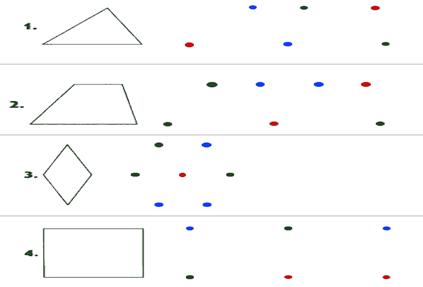 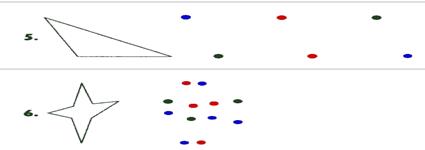 Обследование можно проводить как фронтально, так и индивидуально. Детей рассаживают за столы по одному. Перед каждым ребенком кладут книжечку с заданием. Экспериментатор, стоя так, чтобы его было хорошо видно всем детям, раскрывает такую же книжечку и показывает лист с заданием № 1. Затем он говорит: "Откройте свои книжечки на первой странице. Посмотрите: у вас нарисовано так же, как и у меня". (Если кто-либо из детей открыл не ту страницу, экспериментатор поправляет его.)Указывая на вершины треугольника-образца, экспериментатор продолжает: "Видите, здесь были точки, которые соединили так, что получился этот рисунок (следует указание на стороны треугольника; слова вершина, стороны, "треугольник" экспериментатором не произносятся). Рядом нарисованы другие точки (следует указание на точки, изображенные справа от образца). Вы сами соедините эти точки линиями так, чтобы получился точно такой рисунок. Здесь есть лишние точки. Вы их оставите, не будете соединять.Теперь посмотрите в своих книжечках: эти точки одинаковые или нет?" Получив ответ "нет", экспериментатор говорит: "Правильно, они разные. Тут есть красные, синие и зеленые. Вы должны запомнить правило: одинаковые точки соединять нельзя. Нельзя проводить линию от красной точки к красной, от синей к синей или от зеленой к зеленой. Линию можно проводить только между разными точками. Все запомнили, что надо делать? Надо соединить точки, чтобы получился точно такой же рисунок, как тут (следует указание на образец-треугольник). Одинаковые точки соединять нельзя. Если вы проведете линию неправильно, скажите, я сотру ее резинкой, она не будет считаться. Когда сделаете этот рисунок, переверните страницу. Там будут другие точки и другой рисунок, вы будете рисовать его".По окончании инструктирования детям раздаются простые карандаши. Экспериментатор по ходу выполнения задания стирает по просьбе детей неверно проведенные линии, следит за тем, чтобы не была пропущена какая-либо задача, ободряет детей, если это требуется.Оценка выполнения задания.Основным показателем выполнения задания служит суммарный балл (СБ). Он выводится следующим образом. В каждой задаче прежде всего устанавливается точность воспроизведения образца. В задачах № 1 и 5 воспроизводящим образец (хотя бы приблизительно) считается любой треугольник, в задачах № 2, 3 и 4 - любой четырехугольник, в задаче № 6 - любая звезда. Незавершенные фигуры, которые могут быть дополнены до вышеперечисленных, также считаются воспроизводящими образец.Если ребенок воспроизвел образец хотя бы приблизительно, он получает по одному баллу за каждый правильно воспроизведенный элемент фигуры (в задачах № 1-5 в качестве элемента выступает отдельная линия, в задаче № 6 - луч). Правильно воспроизведенным считается элемент, не включающий нарушений правила (т.е. не содержащий соединения одинаковых точек).Кроме того, начисляется по одному баллу за:1. соблюдение правила, т.е. если оно не было нарушено в данной задаче ни разу;
2. полностью правильное воспроизведение образца (в отличие от приблизительного);
3. одновременное соблюдение обоих требований (что возможно только в случае полностью правильного решения).Суммарный балл представляет собой сумму баллов, полученных ребенком за все 6 задач. Балл, получаемый за каждую из задач, может колебаться: в задачах № 1 и 5 - от 0 до 6, в задачах № 2, 3, 4 и 6 - от 0 до 7.Таким образом, суммарный балл может колебаться от 0 (если нет ни одного верно воспроизведенного элемента и ни в одной из задач не выдержано правило) до 40 (если все задачи решены безошибочно).Стертые, т.е. оцененные самим ребенком как неправильные, линии при выведении оценки не учитываются.В ряде случаев достаточной оказывается более грубая и простая оценка - число правильно решенных задач (ЧРЗ). ЧРЗ может колебаться от 0 (не решена ни одна задача) до 6 (решены все 6 задач).Интерпретация результатов:33-40 баллов (5-6 задач) - высокий уровень ориентировки на заданную систему требований, может сознательно контролировать свои действия.19-32 балла (3-4 задачи) - ориентировка на систему требований развита недостаточно, что обусловлено невысоким уровнем развития произвольности.Менее 19 баллов (2 и менее задачи) - чрезвычайно низкий уровень регуляции действий, постоянно нарушает заданную систему требований, предложенную взрослым.4. 2. 2. Методика «Корректурная проба» (буквенный вариант)Цель: для определения объема внимания (по количеству просмотренных букв) и его концентрации - по количеству сделанных ошибок.Оцениваемое УУД: регулятивные УУД, умение контролировать свою деятельность.Возраст: 8- 10 лет.Форма (ситуация оценивания): фронтальная письменная работа.Методика используется для определения объема внимания (по количеству просмотренных букв) и его концентрации – по количеству сделанных ошибок.Норма объема внимания для детей 6-7 лет – 400 знаков и выше, концентрации – 10 ошибок и менее; для детей 8-10 лет – 600 знаков и выше, концентрации – 5 ошибок и менее.Время работы – 5 минут.Инструкция: «На бланке с буквами отчеркните первый ряд букв. Ваша задача заключается в том, чтобы, просматривая ряды букв слева направо, вычеркивать такие же буквы, как и первые.
Работать надо быстро и точно. Время работы – 5 минут».

Пример: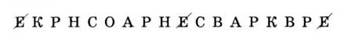 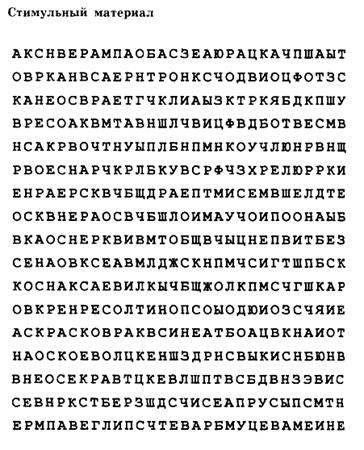 4. 3. Диагностика познавательных УУД4. 3. 1. «Найди отличия» - сравнение картинокЦель: выявление уровня развития операции логического мышления – анализ и сравнение.Оцениваемое УУД:  логические универсальные учебные действия.Форма проведения: письменный опрос.Возраст:  6-7 лет.         Перед показом рисунков ребенку предлагают найти несколько различий между двумя рисунками и отметить значком (V).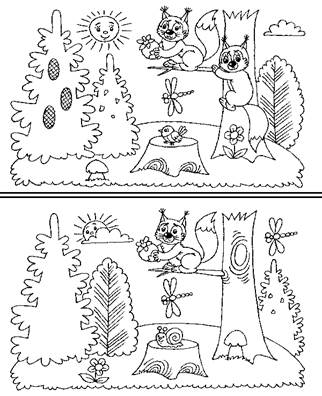 Оценка результатов теста10 баллов - ребенок справился с заданием менее чем за 20 сек8-9 баллов - ребенок решил правильно все четыре задачи за время от 21 до 30 сек.6-7 баллов - ребенок затратил на выполнение задания от 31 до 40 сек.4-5 баллов - ребенок израсходовал на выполнение задания от 41 до 50 сек.2-3 балла - время работы ребенка над заданием заняло от 51 до 60 сек.0-1 балл - ребенок не справился с выполнением задания за время свыше 60 сек.Выводы об уровне развития восприятия10 баллов - очень высокий.8-9 баллов - высокий4-7 баллов - средний2-3 балла - низкий0-1 балл - очень низкий.4. 3. 2. Выделение существенный признаковЦель: выявление уровня развития операции логического мышления – выделение существенных признаков.Оцениваемое УУД:  логические универсальные учебные действия.Форма проведения: письменный опрос.Возраст: младшие школьники.Критерии оценивания:  высокий уровень – 6-7 . (правильных ответов).                                        Средний уровень- 3-5 .                                         Низкий уровень 1-2 .Один балл дается за два правильно выбранных слова, а 0,5 балла – за одно правильно выбранное слово.Методика выявляет способность испытуемого отделять существенные признаки предметов или явлений от второстепенных. Кроме того, наличие ряда заданий, одинаковых по характеру выполнения, позволяет судить о последовательности рассуждений испытуемого.Для исследования пользуются либо специальным бланком, либо экспериментатор предлагает испытуемому задачи. Предварительно даются инструкции.Инструкция: «В каждой строчке вы найдете одно слово, стоящее перед скобками, и далее 5 слов в скобках. Все слова, находящиеся в скобках, имеют какое-то отношение к стоящему перед скобками. Выберите только два и подчеркните их».Слова в задачах подобраны таким образом, что обследуемый должен продемонстрировать свою способность уловить абстрактное значение тех или иных понятий и отказаться от более легкого, бросающегося в глаза, но неверного способа решения, при которых вместо существенных выделяются частные, конкретно-ситуационные признаки.Стимульный материал:Сад (растение, садовник, собака, забор, земля).Река (берег, рыба, рыболов, тина, вода).Города (автомобиль, здание, толпа, улица, велосипед).Сарай (сеновал, лошади, крыша, скот, стены).Чтение (глаза, книга, картинка, печать, слово).Газета (правда, приложение, бумага, редактор).Игра (карты, игроки, штрафы, наказания, правила).КлючРастение, земля.Берег, вода.Здание, улица.Крыша, стены.Глаза, печать.Бумага, редактор.Игроки, правила.Результаты стоит обсудить с испытуемым, выяснить, упорствует ли испытуемый в своих неправильных ответах, и чем объясняет свой выбор4. 3. 3. Логические закономерностиЦель: выявление уровня развития  логического мышления.Оцениваемое УУД:  логические универсальные учебные действия.Форма проведения: письменный опрос.Возраст: младшие школьники.Испытуемым предъявляют письменно ряды чисел. Им необходимо проанализировать каждый ряд и установить закономерность его построения. Испытуемый должен определить два числа, которые бы продолжили ряд. Время решения заданий фиксируется.Числовые ряды:1) 2, 3, 4, 5, 6, 7;2) 6, 9, 12, 15, 18, 21;3) 1, 2, 4, 8, 16, 32;4) 4, 5, 8, 9, 12, 13;5) 19, 16, 14, 11, 9, 6;6) 29, 28, 26, 23, 19, 14;7) 16, 8, 4, 2, 1, 0, 5;8) 1, 4, 9, 16, 25, 36;9) 21, 18, 16, 15, 12, 10;10)    3, 6, 8, 16, 18, 36.Правильные ответы 1) 8; 92) 24; 273) 64; 1284) 16; 17 5) 4; 16) 8; 17) 0.25, 0.1258) 49; 64 9) 9; 610)38;7Оценка результатов производится с помощью таблицы4. 3. 4. Исследование словесно-логического мышления(Э.Ф. Замбацявичене)Цель: выявление уровня развития  словесно- логического мышления.Оцениваемое УУД:  логические универсальные учебные действия.Форма проведения: письменный опрос.Возраст: младшие школьники.         Тестовые задания1-й субтестнаправлен на выявление осведомленности. Задача испытуемого — закончить предложение одним из приведенных слов, осуществляя логический выбор на основе индуктивного мышления и осведомленности. В полном варианте 10 заданий, в кратком — 5.Задания 1-го субтеста. «Закончи предложение. Какое слово из пяти подходит к приведенной части фразы? ».1.      У сапога всегда есть ... (шнурок, пряжка, подошва, ремешки,
пуговицы) (80% первоклассников с нормальным развитием дают правильный ответ на этот вопрос).Если ответ правильный, задается вопрос: «Почему не шнурок?» После правильного объяснения решение оценивается в 1 балл, при неправильном объяснении — 0,5 балла. Если ответ ошибочный, ребенку предлагается подумать и дать правильный ответ. За правильный ответ после второй попытки ставится 0,5 балла. Если ответ неправильный, выясняется понимание слова «всегда». При решении последующих проб 1-го субтеста уточняющие вопросы не задаются.2) В теплых краях живет... (медведь, олень, волк, верблюд, пингвин) (86%).3) В году ... (24 месяца, 3 мес., 12 мес., 4 мес., 7 мес.) (96%).4) Месяц зимы ...(сентябрь, октябрь, февраль, ноябрь, март) (93%).5) В нашей стране не живет... (соловей, аист, синица, страус, скворец) (85%).6) Отец старше своего сына... (редко, всегда, часто, никогда, иногда) (85%).7) Время суток... (год, месяц, неделя, день, понедельник) (69%).8) У дерева всегда есть... (листья, цветы, плоды, корень, тень) (94%).9) Время года ... (август, осень, суббота, утро, каникулы) (75%).10) Пассажирский транспорт... (комбайн, самосвал, автобус, экскаватор, тепловоз) (100%).2-й субтест. Классификация, способность к обобщению.«Одно слово из пяти лишнее, его следует исключить. Какое слово надо исключить?» При правильном объяснении ставится 1 балл, при ошибочном — 0,5 балла. Если ответ ошибочный, предлагают ребенку подумать и ответить еще раз. За правильный ответ после второй попытки ставится 0,5 балла. При предъявлении 7-й, 8-й, 9-й, 10-й проб уточняющие вопросы не задаются.1) Тюльпан, лилия, фасоль, ромашка, фиалка (95% первоклассников с нормальным развитием дают правильный ответ).2) Река, озеро, море, мост, пруд (100%).3) Кукла, прыгалка, песок, мяч, юла (99%).4) Стол, ковер, кресло, кровать, табурет (90%).5) Тополь, береза, орешник, липа, осина (85%).6) Курица, петух, орел, гусь, индюк (93%).7) Окружность, треугольник, четырехугольник, указка, квадрат (90%).8) Саша, Витя, Стасик, Петров, Коля (91%).9) Число, деление, сложение, вычитание, умножение (90%).10) Веселый, быстрый, грустный, вкусный, осторожный (87%).3-й субтест. Умозаключение по аналоги.«Подбери из пяти слов, написанных под чертой, одно слово, которое подходило бы к слову «гвоздика» так же, как слово «овощ» — к слову «огурец». За правильный ответ 1 балл, за ответ после второй попытки — 0,5 балла. Уточняющие вопросы не задаются.1) Огурец - Овощ      Гвоздика - ?    (Сорняк, роса, садик, цветок, земля)  (87%)2) Огород - Морковь     Сад - ?     (Забор, грибы, яблоня, колодец, скамейка)  (87%)3) Учитель -  Ученик      Врач - ?     (Очки, больница, палата, больной, лекарство) (67%)4) Цветок -  ВазаПтица - ?  (Клюв, чайка, гнездо, перья, хвост)  (66%)5) Перчатка -РукаСапог- ?     (Чулки, подошва, кожа, нога, щетка) (80%)6) Темный -СветлыйМокрый - ?  (Солнечный, скользкий, сухой, теплый, холодный) (55%)7) Часы - Время  Градусник - ?   (Стекло, больной, кровать, температура, врач) (95%)8) Машина  - Мотор   Лодка- ?    (Река, маяк, парус, волна, берег) (89%)9) Стол-СкатертьПол - ?       (Мебель, ковер, пыль, доски, гвозди) (85%)10) Стул   - Деревянный       Игла - ?        (Острая, тонкая, блестящая, короткая, стальная) (65%)4-й субтест. Обобщение. «Найди подходящее для этих двух слов обобщающее понятие. Как это можно назвать вместе, одним словом?» При неправильном ответе предлагается подумать еще. Оценки аналогичны предыдущим субтестам. Уточняющих вопросов не задают.1) Окунь, карась... (99% первоклассников дают правильный ответ)2) Метла, лопата... (43%)3) Лето, зима... (84%)4) Огурец, помидор ... (97%)5) Сирень, орешник ... (74%)6) Шкаф, диван ... (96%)7) Июнь, июль ... (95%)8) День, ночь... (45%)9) Слон, муравей ... (85%)10) Дерево, цветок ... (73%)Обработка результатовМаксимальное количество баллов, которые можно набрать за решение всех четырех субтестов, —             40 (100% оценки успешности).Оценка успешности определяется по формуле:ОУ = Xх 100% : 40,где X— сумма баллов по всем тестам.Высокий уровень успешности — 4-й уровень — равен 32 баллам и более (80-100% ОУ).Нормальный — 3-й уровень — 31,5—26 баллов (79— 65%).Ниже среднего — 2-й уровень — 25,5—20,0 баллов (64,9-50%).Низкий — 1-й уровень — 19,5 и ниже (49,9% и ниже).Среди нормально развивающихся первоклассников не встречаются дети с 1-м и 2-м уровнями успешности. Для ребенка 7-8 лет низкая успешность 1-го и 2-го уровня обусловлена наличием отклонений в умственном развитии, недоразвитием речи, а также социально-бытовой запущенностью.Краткий вариант методики (по 5 проб в каждом субтесте) для первоклассников анализируется следующим образом: наивысший 4-й уровень успешности — 25—20 баллов; нормальный уровень — 19,5-17,5 балла; ниже среднего (2-й уровень) — 17,5—15 баллов; низкий (1-й уровень) — 12 баллов и ниже.4. 4. Диагностика  коммуникативных УУД4. 4. 1. Узор по диктовку(Цукерман и др., 1992)Оцениваемые УУД: умение выделить и отобразить в речи существенные ориентиры действия, а также передать (сообщить) их партнеру, планирующая и регулирующая функция речи.Возраст: предшкольная ступень (6,5 – 7 лет) .Форма (ситуация оценивания): выполнение совместного задания в классе парами.Метод оценивания: наблюдение за процессом совместной деятельности и анализ результата.Описание задания: двоих детей усаживают друг напротив друга за стол, перегороженный экраном (ширмой), одному дается образец узора на карточке, другому — фишки, из которых этот узор надо выложить. Первый ребенок диктует, как выкладывать узор, второй — действует по его инструкции. Ему разрешается задавать любые вопросы, но нельзя смотреть на узор. После выполнения задания дети меняются ролями, выкладывая новый узор того же уровня сложности. Для тренировки вначале детям разрешается ознакомиться с материалами и сложить один-два узора по образцу. Материал: набор из трех белых и трех цветных квадратных фишек (одинаковых по размеру), четыре карточки с образцами узоров (рис.), экран (ширма).                          Рис.Инструкция:  «Сейчас мы будем складывать картинки по образцу. Но делать это мы будем не как обычно, а вдвоем, под диктовку друг друга. Для этого один из Вас получит карточку с образцом узора, а другой — фишки (квадраты), из которых этот узор надо выложить. Один будет диктовать, как выкладывать узор, второй — выполнять его инструкции. Можно  задавать любые вопросы, но смотреть на узор нельзя. Сначала диктует один, потом другой, - Вы поменяетесь ролями. А для начала давайте потренируемся, как надо складывать узор».Критерии оценивания:       продуктивность совместной деятельности оценивается по сходству выложенных узоров с образцами;       способность строить понятные для партнера высказывания, учитывающие, что он знает и видит, а что нет; в данном случае достаточно точно, последовательно и полно указать ориентиры действия по построению узора;       умение задавать вопросы, чтобы с их помощью получить необходимые сведения от партнера по деятельности;        способы взаимного контроля по ходу выполнения деятельности и взаимопомощи;       эмоциональное отношение к совместной деятельности: позитивное (работают с удовольствием и интересом), нейтральное (взаимодействуют друг с другом в силу необходимости), негативное.Показатели уровня выполнения задания:1) низкий уровень – узоры не построены или не похожи на образцы; указания не содержат необходимых ориентиров или формулируются непонятно; вопросы не по существу или формулируются непонятно для партнера;2) средний уровень – имеется хотя бы частичное сходство узоров с образцами; указания отражают часть необходимых ориентиров; вопросы и ответы позволяют получить недостающую информацию; частичное взаимопонимание;3) высокий уровень – узоры соответствуют образцам; в процессе активного диалога дети достигают взаимопонимания и обмениваются необходимой и достаточной информацией для построения узоров; доброжелательно следят за реализацией принятого замысла и  соблюдением правил.4. 4. 2. «Рукавички» (Г. А. Цукерман)Оцениваемые УУД: коммуникативные действия по согласованию усилий  в процессе организации и осуществления сотрудничества (кооперация).Возраст: начальная ступень (6,5 – 7 лет).Форма (ситуация оценивания): работа учащихся в классе парами.Метод оценивания: наблюдение за взаимодействием и анализ результата.Описание задания: Детям, сидящим парами, дают по одному изображению рукавички и просят украсить их так, чтобы они составили пару, т.е. были бы одинаковыми.Инструкция: «Дети, перед Вами лежат две нарисованные рукавички и карандаши. Рукавички надо украсить так, чтобы получилась пара, - для этого они должны быть одинаковыми. Вы сами можете придумать узор, но сначала надо договориться между собой, какой узор рисовать, а потом приступать к рисованию».Материал: Каждая пара учеников получает изображение рукавиц (на правую и левую руку) и по одинаковому набору карандашей.Критерии оценивания:       продуктивность совместной деятельности оценивается по степени сходства узоров на рукавичках;       умение детей договариваться, приходить к общему решению, умение убеждать, аргументировать и т.д.;       взаимный контроль по ходу выполнения деятельности: замечают ли дети друг у друга отступления от первоначального замысла, как на них реагируют;       взаимопомощь по ходу рисования,       эмоциональное отношение к совместной деятельности: позитивное (работают с удовольствием и интересом), нейтральное (взаимодействуют друг с другом в силу необходимости) или отрицательное (игнорируют друг друга, ссорятся и др.).
Показатели уровня выполнения задания:1) низкий уровень – в узорах явно преобладают различия или вообще нет сходства; дети не пытаются договориться или не могут придти к согласию, настаивают на своем;2) средний уровень – сходство частичное: отдельные признаки (цвет или форма некоторых деталей) совпадают, но имеются и заметные отличия;3) высокий уровень – рукавички украшены одинаковым или весьма похожим узором; дети активно обсуждают возможный вариант узора; приходят к согласию относительно способа раскрашивания рукавичек; сравнивают способы действия и координирую их, строя совместное действие; следят за реализацией принятого замысла. 4. 4. 3. «Левая и правая сторона» (Пиаже, 1997)Оцениваемые УУД: действия, направленные на учет позиции собеседника (партнера).Возраст: начальная ступень (6,5 – 7 лет).Форма (ситуация оценивания): индивидуальное обследование ребенка Метод оценивания: беседа.Описание задания: ребенку, сидящему перед ведущим обследование взрослым, задают вопросы, на которые он должен ответить как словесно, так и в форме действия.Материал: два хорошо знакомых детям (чтобы не привлекать их внимание) предмета, например, монета и карандаш.Инструкция:1.   «Покажи мне свою правую руку. Левую. Покажи мне правую ногу. Левую».2.   «Покажи мне мою левую руку. Правую. Покажи мне мою левую ногу. Правую.  (Эти вопросы ставятся взрослым, сидящим или стоящим лицом к лицу с ребенком)».Вариант: два ребенка ставятся спиной друг к другу. «Не оборачиваясь, покажи  левую руку одноклассника. Правую. Дотронься до его (ее) левой ноги. Правой. 3.   «(На столе перед ребенком монета и карандаш: монета с левой стороны от карандаша по отношению к ребенку.) Карандаш слева или справа? А монета?»4. «(Ребенок сидит напротив взрослого, у которого в правой руке монета, а в левой руке карандаш.) Ты видишь эту монету? Где она у меня, в левой или в правой руке? А карандаш?»Критерии оценивания:       понимание возможности различных позиций и точек зрения, ориентация на позицию других людей, отличную от собственной,       соотнесение характеристик или признаков предметов с особенностями точки зрения наблюдателя, координация разных пространственных позиций.Показатели уровня выполнения задания:Низкий уровень: ребенок отвечает неправильно во всех четырех пробах.Средний уровень: правильные ответы только в 1-й и 3-й пробах; ребенок правильно определяет стороны относительно своей позиции, но не учитывает позиции, отличной от своей.Высокий уровень: на все вопросы во всех четырех пробах ребенок отвечает правильно, т.е. учитывает отличия позиции другого человека.4. 4. 4. «Совместная сортировка» (Бурменская, 2007)Оцениваемые УУД: коммуникативные действия по согласованию усилий  в процессе организации и осуществления сотрудничества (кооперация).Возраст: ступень начальной школы (10,5 – 11 лет).Форма (ситуация оценивания): работа учащихся в классе парами.Метод оценивания: наблюдение за взаимодействием и анализ результатаОписание задания: детям, сидящим парами, дается набор фишек для их сортировки (распределения между собой) согласно заданным условиям.Инструкция: «Дети, перед Вами лежит набор разных фишек. Пусть одному(ой) из Вас будут принадлежать красные и желтые фишки,  а другому(ой) круглые и треугольные. Действуя вместе, нужно  разделить фишки по принадлежности, т.е. разделить их между собой, разложив на отдельные кучки. Сначала нужно договориться, как это делать. В конце надо написать на листочке бумаги, как Вы разделили фишки и почему именно так». Материал: Каждая пара учеников получает набор из 25 картонных фишек (по 5 желтых, красных, зеленых, синих и белых фигур разной формы: круглых, квадратных, треугольных, овальных и ромбовидных) и лист бумаги для отчета.Критерии оценивания:       продуктивность совместной деятельности оценивается по правильности распределения полученных фишек;       умение договариваться в ситуации столкновения интересов (необходимость разделить фишки, одновременно принадлежащие обоим детям), способность находить общее решение,       способность сохранять доброжелательное отношение друг к другу в ситуации  конфликта интересов,       умение аргументировать свое предложение, убеждать и уступать;       взаимоконтроль и взаимопомощь по ходу выполнения задания,       эмоциональное отношение к совместной деятельности: позитивное (дети работают с удовольствием и интересом), нейтральное (взаимодействуют друг с другом в силу необходимости) или отрицательное (игнорируют друг друга, ссорятся и др.).Показатели уровня выполнения задания:1) низкий уровень – задание вообще не выполнено или фишки разделены произвольно, с нарушением заданного правила; дети не пытаются договориться или не могут придти к согласию, настаивают на своем, конфликтуют или игнорируют друг друга;2) средний уровень – задание выполнено частично: правильно выделены фишки, принадлежащие каждому ученику в отдельности, но договориться относительно четырех общих элементов и 9 «лишних» (ничьих) детям не удается; в ходе выполнения задания трудности детей связаны с неумением аргументировать свою позицию и слушать партнера;3) высокий уровень – в итоге фишки разделены на четыре кучки: 1) общую, где объединены элементы, принадлежащие одновременно обоим ученикам, т.е. красные и желтые круги и треугольники (4 фишки); 2) кучка с красными и желтыми овалами,  ромбами  и квадратами одного ученика (6 фишек) и  3)  кучка с синими, белыми  и зелеными кругами и треугольниками (6 фишек) и, наконец, 4) кучка с «лишними» элементами, которые не принадлежат никому (9 фишек – белые, синие и зеленые квадраты, овалы и ромбы). Решение достигается путем активного обсуждения и сравнения различных  возможных вариантов распределения фишек; согласия относительно равных «прав» на обладание четырьмя фишками; дети контролируют действия друг друга в ходе выполнения задания.  4. 4. 5. «Дорога к дому» (модифицированное задание «Архитектор-строитель»)Оцениваемые УУД: умение выделить и отобразить в речи существенные ориентиры действия, а также передать (сообщить) их партнеру, планирующая и регулирующая функция речи.Возраст: ступень начальной школы (10,5 – 11 лет).Форма (ситуация оценивания): выполнение совместного задания в классе парами. Метод оценивания: наблюдение за процессом совместной деятельности и анализ результатаОписание задания: двоих детей усаживают друг напротив друга за стол, перегороженный экраном (ширмой). Одному дается карточка с изображением пути к дому (рис. 4), другому — карточка с ориентирами-точками (рис. 5). Первый ребенок диктует, как надо идти, чтобы достичь дома, второй — действует по его инструкции. Ему разрешается задавать любые вопросы, но нельзя смотреть на карточку с изображением дороги. После выполнения задания дети меняются ролями, намечая новый путь к дому (рис. 6).  Материал: набор из двух карточек с изображением пути к дому (рис. 5 и 6) и двух карточек с ориентирами-точками (рис. 4), карандаш или ручка, экран (ширма).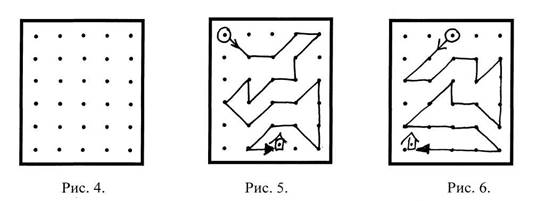 Инструкция:  «Сейчас мы будем складывать картинки по образцу. Но делать это мы будем не как обычно, а вдвоем, под диктовку друг друга. Для этого один из Вас получит карточку с изображением дороги к дому, а другой — карточку, на которой эту дорогу надо нарисовать. Один будет диктовать, как идет дорога, второй — следовать его инструкциям. Можно  задавать любые вопросы, но смотреть на карточку с дорогой  нельзя. Сначала диктует один, потом другой, - Вы поменяетесь ролями. А для начала давайте решим, кто будет диктовать, а кто – рисовать?»Критерии оценивания:       продуктивность совместной деятельности оценивается по степени сходства нарисованных дорожек с образцами;       способность строить понятные для партнера высказывания, учитывающие, что он знает и видит, а что нет; в данном случае достаточно точно, последовательно и полно указать ориентиры траектории дороги;       умение задавать вопросы, чтобы с их помощью получить необходимые сведения от партнера по деятельности;        способы взаимного контроля по ходу выполнения деятельности и взаимопомощи;       эмоциональное отношение к совместной деятельности: позитивное (работают с удовольствием и интересом), нейтральное (взаимодействуют друг с другом в силу необходимости), негативное.Показатели уровня выполнения задания:1) низкий уровень – узоры не построены или не похожи на образцы; указания не содержат необходимых ориентиров или формулируются непонятно; вопросы не по существу или формулируются непонятно для партнера;2) средний уровень – имеется хотя бы частичное сходство узоров с образцами; указания отражают часть необходимых ориентиров; вопросы и ответы формулируются расплывчато и позволяют получить недостающую информацию лишь отчасти; достигается частичное взаимопонимание;3) высокий уровень – узоры соответствуют образцам; в процессе активного диалога дети достигают взаимопонимания и обмениваются необходимой и достаточной информацией для построения узоров, в частности, указывают номера рядов и столбцов точек, через которые пролегает дорога; в конце по собственной инициативе сравнивают результат (нарисованную дорогу) с образцом. 4. 4. 6. «Кто прав?»(модифицированная  методикаЦукерман Г.А. и др., 1992)Оцениваемые УУД: действия, направленные на учет позиции собеседника (партнера)Возраст: ступень начальной школы (10,5 – 11 лет)Форма (ситуация оценивания): индивидуальное обследование ребенка Метод оценивания: беседаОписание задания: ребенку, сидящему перед ведущим обследование взрослым, дается по очереди текст трех заданий и задаются вопросы.Материал: три  карточки с текстом заданий.Инструкция: «Прочитай по очереди текст трех маленьких рассказов и ответь на поставленные вопросы».Задание 1. «Петя нарисовал Змея Горыныча и показал рисунок друзьям. Володя сказал: «Вот здорово!». А Саша воскликнул: «Фу, ну и страшилище!» Как ты думаешь, кто из них прав? Почему так сказал Саша? А Володя? О чем подумал Петя? Что Петя ответит каждому из мальчиков? Что бы ты ответил на месте Саши и Володи? Почему?»Задание 2. «После школы три подруги решили готовить уроки вместе. «Сначала решим задачи по математике, - сказала Наташа». «Нет, начать надо с упражнения по русскому языку, - предложила Катя» «А вот и нет, вначале надо выучить стихотворение, - возразила Ира». Как ты думаешь, кто из них прав? Почему? Как объясняла свой выбор  каждая из девочек? Как им лучше поступить?»Задание 3. «Две сестры пошли выбирать подарок своему маленькому братишке к первому дню его рождения. «Давай купим ему это лото», - предложила Лена. «Нет, лучше подарить самокат», - возразила Аня. Как ты думаешь, кто из них прав? Почему? Как объясняла свой выбор каждая из девочек? Как им лучше поступить? А что бы предложил подарить ты? Почему?»Критерии оценивания:       понимание возможности различных позиций и точек зрения (преодоление эгоцентризма), ориентация на позиции других людей, отличные от собственной,       понимание возможности разных оснований для оценки одного и того же предмета, понимание относительности оценок  или подходов к выбору,       учет разных мнений и умение обосновать собственное,       учет разных потребностей и интересов.Показатели уровня выполнения задания:Низкий уровень: ребенок не учитывает возможность разных оснований для оценки одного и того же предмета (например, изображенного персонажа и качества самого рисунка в 1-м задании) или выбора (2-е и 3-е задания); соответственно, исключает возможность разных точек зрения: ребенок принимает сторону одного из персонажей, считая иную позицию однозначно неправильной.Средний уровень: частично правильный ответ: ребенок понимает возможность разных подходов к оценке предмета или ситуации и допускает, что  разные мнения по-своему справедливы либо ошибочны, но не может обосновать свои ответы.Высокий уровень: ребенок демонстрирует понимание относительности оценок и подходов к выбору, учитывает различие позиций персонажей и может высказать и обосновать свое собственное мнение.Глава 5. Исследование уровня адаптация учащихся в школе (1, 5 классы)5. 1. Адаптация первых классов5. 1. 1. Экспертная оценка адаптированности ребенка к школе(анкета для родителей)Схема изучения социально-психологической адаптации ребенка к школе (заполняют родители).Инструкция: Выберите утверждение, наиболее точно отражающее состояние ребёнка на данный моментI шкала «Успешность выполнения школьных заданий»5. Правильное безошибочное выполнение школьных заданий.4. Небольшие помарки, единичные ошибки.3. Редкие ошибки, связанные с пропуском букв или их заменой.2. Плохое усвоение материала по одному из основных предметов, обилие ошибок: частые ошибки, неаккуратное выполнение заданий.1. Плохое усвоение программного материала по всем предметам.II шкала «Степень усилий, необходимых ребёнку для выполнения школьных заданий»5. Ребенок работает легко, свободно, без напряжения.4. Выполнение школьных заданий не вызывает у ребёнка особых затруднений.3. Иногда работает легко, в другое время проявляет упрямство, выполнение заданий требует некоторого напряжения для своего завершения.2. Выполнение школьных заданий требует от ребёнка определённой степени напряжения.1. Ребёнок отказывается работать, может плакать, кричать, проявлять агрессию.III шкала «Самостоятельность ребёнка при выполнении школьных заданий»5. Ребёнок сам справляется со школьными заданиями.4. Работает самостоятельно, почти не обращаясь к помощи взрослого.3. Иногда обращается за помощью, но чаще выполняет задания сам.2. Ребёнок мог бы справляться со школьными заданиями самостоятельно, но предпочитает делать их с помощью взрослого.1. Для выполнения ребёнком школьных заданий требуется инициатива, помощь и постоянный контроль со стороны взрослого.IV шкала «Настроение, с которым ребёнок идёт в школу»5. Ребёнок улыбается, смеётся, с хорошим настроением идёт в школу.4. Спокоен, деловит, нет проявлений сниженного настроения.3. Иногда бывают проявления сниженного настроения.2. Случаются проявления отрицательных эмоций:а) тревожность, огорчение, иногда страх;б) обидчивость, вспыльчивость, раздражительность.1. Преобладание депрессивного настроения или агрессии (вспышки гнева, злости).V шкала «Взаимоотношения с одноклассниками».5. Общительный, инициативный, легко контактирует с детьми, у него много друзей, знакомых.4. Малоинициативен, но легко вступает в контакт, когда к нему обращаются дети.3. Сфера общения несколько ограниченная: общается только с некоторыми ребятами.2. Предпочитает находиться рядом с детьми, но не вступать с ними в контакт.1. а) Замкнут, изолирован от других детей, предпочитает находиться в одиночестве.б) Инициативен в общении, но часто проявляет негативизм по отношению к детям: ссорится, дразнится, дерётся.VI шкала «Общая оценка адаптированности ребёнка»5. Высокий уровень адаптированности.4. Уровень адаптированности выше среднего.3. Средний уровень адаптированности.2. Уровень адаптированности ниже среднего.1. Низкий уровень адаптированности.Обработка результатов:19-30 баллов – зона адаптации;13-18 баллов – зона неполной адаптации;0-12 баллов – зона дезадаптации.5. 1. 2. Методика Н. Г. Лускановой на изучение мотивации учебной деятельности (см. пункт 4. 1. 2.)5. 1. 3. Диагностика готовности ребенка к школе по методике Керна – ЙирасекаДанный тест был предложен Я.Йирасеком как модификация существующей методики А.Керна и получил объединенное название. В 1978 г. графический тест Керна—Йирасека впервые опубликован на русском языке, однако массовое применение получил лишь спустя 6-10 лет. Исключительная простота тестирования, максимальная доступность сделали его любимым инструментом не только среди психологов, но и учителей, и даже воспитателей детских садиков.О чем расскажет тест Керна—Йирасека и для кого он предназначен?Данная методика актуальна для 5-7-летних детей, ее целью является проверка их готовности к школьному обучению. Сюда входит оценка личностной зрелости ребенка (задание 1), его мелкой моторики рук и зрительной координации (задание 2), также тест позволяет выявить зрительно-пространственное восприятие будущего первоклашки, зрительную память (задание 3) и мышление (исходя из общей оценки всего теста).Тест может применяться как индивидуально, так и в группе.Методика проведенияРебенку дают сложенный пополам лист A4 и простой карандаш. Лист должен лежать как тетрадка. На развернутой стороне (на левой половине листа) вверху заранее напишите короткое предложение письменными (НЕ печатными!) буквами: “Он ел суп”.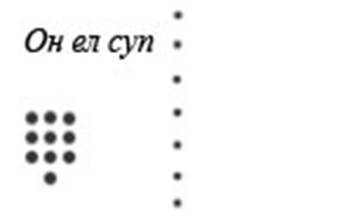 Внизу вы рисуете группу точек так, как показано у меня на образце бланка. У меня посредине отмечена линия сгиба для большей наглядности (естественно, вам ее рисовать не нужно). Правая половина листа – для ребенка, который будет выполнять задание по срисовыванию.Сидеть он должен так, как ему удобно, чтобы стол и стул были с учетом его роста.Когда все готово, усаживаете ребенка, кладете перед ним сложенный лист бумаги, даете первое задание и ждете когда он их выполнит. Затем просите его развернуть лист для второго задания и т.д.1. Нарисуй мужчину. Так как ты умеешь (больше ничего не говорим и на все реплики ребенка повторяем инструкцию без своего пояснения). Если он спрашивает, можно ли нарисовать женщину, говорите: “Нужно нарисовать мужчину”. Если ребенок уже начал рисовать женщину – дождитесь, пока он закончит и повторите просьбу нарисовать мужчину. Бывает, что ребенок отказывается рисовать именно мужчину (далее я поясню, отчего это может быть). Тогда делаем следующее задание.2. Ребенок переворачивает лист и видит вверху в левой части предложение. Вы говорите: “Посмотри, здесь что-то написано. Ты еще не умеешь писать, но попробуй, может быть у тебя получится точно так же. Внимательно посмотри и здесь рядом на свободном месте напиши так же”. Т.е. мы предлагаем ему скопировать фразу. Если ваш ребенок уже умеет читать письменный текст, напишите любую фразу на другом, неизвестном ему, языке, например, на английском: “Heeatssoup”.3. Затем он переходит к группе точек. Вы говорите: “Посмотри,  здесь нарисованы точки. Попробуй здесь, рядом, нарисовать точно так же.” Вы можете пальцем показать место, где он будет их рисовать.После окончания теста не забудьте похвалить ребенка.Каждое задание оценивается по пятибальной шкале (1 балл – высший, 5 – низший), затем баллы суммируются и сравниваются с нормативом.Сумма баллов 3-6 расценивается как высокий показатель развития.7-11 – средний показатель.12-15 – ниже нормы. Если были получены такие результаты, требуется дополнительное обследование, т.к. в этой категории могут быть умственно отсталые дети.Считаем баллыПо первому заданию1 балл – фигура мужчины имеет голову, шею, туловище, конечности. Голова не должна быть больше туловища. На голове есть волосы (или они закрыты шапкой или кепкой), уши; на лице – глаза, нос, рот. Руки заканчиваются пятипалой кистью. Ноги как бы “растут из туловища”, а не прикреплены к нему и внизу отогнуты. Фигура одета в мужскую одежду. Вся фигура нарисована синтетическим, другими словами, контурным способом, т.е. как единое целое, а не составляется из отдельных законченных частей и ее можно обвести, не отрывая карандаш от бумаги.2 балла – все требования, присущие 1 баллу, кроме синтетического способа (фигура нарисована аналитическим способом – из отдельных частей). Можно не учитывать три отсутствующие детали (шея, волосы, один палец руки, но не часть лица), если способ рисования — синтетический.3 балла – фигура имеет голову, туловище, конечности. Руки и ноги нарисованы двумя линиями, допускается отсутствие шеи, волос, ушей, одежды, пальцев и ступней.4 балла – примитивный рисунок с головой и туловищем. Конечности нарисованы одной линией. Их может быть одна пара.5 баллов – отсутствует четкое изображение туловища типа “головоножка” и обеих пар конечностей.По второму заданию:1 балл – хорошо и полностью разборчиво скопирован написанный образец. Буквы превышают размер букв образца не более чем в 2 раза. Первая буква по высоте явно соответствует прописной букве. Буквы четко связаны в три слова. Скопированная фраза отклоняется от горизонтальной не более чем на 30 градусов.2 балла – достаточно разборчиво скопирован образец. Размер букв и соблюдение горизонтальной линии не учитывается.3 балла – явная разбивка надписи минимум на две части. Можно понять хотя бы четыре буквы образца.4 балла – с образцом совпадают хотя бы две буквы. Воспроизведенный образец все еще создает строку записи.5 баллов – каракули.По третьему заданию:1 балл – почти совершенное копирование группы точек. Допускается небольшое отклонение одной точки от строки или колонки. Уменьшение образца разрешается, а увеличение – не более чем в 2 раза. Рисунок должен быть параллелен образцу.2 балла – число и расположение точек соответствует образцу, можно не учитывать отклонение не более трех точек на половину ширины зазора между строкой и колонкой.3 балла – рисунок в целом похож на образец, не превышая по ширине и высоте более чем вдвое. Число точек может не соответствовать образцу, но их не должно быть больше 20 и меньше 7. Допускается любой поворот, хоть на 180 градусов.4 балла – контур рисунка не соответствует образцу, но все же состоит из точек. Размеры образца и число точек не учитываются. Иные формы (например, линии) – не разрешаются.5 баллов – каракули.Рекомендации детского психологаЕсли в первом задании ребенок наотрез отказывается рисовать мужчину, не настаивайте – это вам информация на размышление. Такой отказ может говорить о неблагополучии в семье ребенка, когда отец отсутствует вообще, от него исходит угроза или же с ним связаны психотравмирующие впечатления.По поводу интерпретации Я.Йирасек отмечал, что высокое качество выполнения говорит о большей вероятности, что испытуемый будет успешно справляться со школьной программой. Однако если с тестом справился плохо – это НЕ значит, что в школе он станет двоечником и неучем. Вовсе нет. И такие дети хорошо учатся. Просто бывает, что ребенок схематично рисует человека, что сказывается на общей сумме баллов.5. 1. 4. Проективная методика рисунок «Кактус»(графическая методика М.А. Панфиловой)Тест проводится с детьми с 4-х лет.         Цель – выявление состояния эмоциональной сферы ребенка, выявление наличия агрессии, ее направленности и интенсивности.Инструкция. На листе бумаги (формат А4) нарисуй кактус, такой, какой ты его себе представляешь!Вопросы и дополнительные объяснения не допускаются. Ребенку дается столько времени, сколько ему необходимо. По завершении рисования с ребенком проводится беседа. Можно задать вопросы, ответы на которые помогут уточнить интерпретацию:1. Кактус домашний или дикий?2. Его можно потрогать? Он сильно колется?3. Кактусу нравится, когда за ним ухаживают: поливают, удобряют?4. Кактус растет один или с каким то растением по соседству? Если растет с соседом, то, какое это растение?6. Когда кактус вырастет, что в нем изменится?Обработка результатов и интерпретация:При обработке результатов принимаются во внимание данные, соответствующие всем графическим методам, а именно:-пространственное положение-размер рисунка-характеристики линий-сила нажима на карандашАгрессия - наличие иголок, особенно их большое количество. Сильно торчащие, длинные, близко расположенные друг к другу иголки отражают высокую степень агрессивности.Импульсивность - отрывистые линии, сильный нажимЭгоцентризм, стремление к лидерству - крупный рисунок, в центре листаЗависимость, неуверенность - маленькие рисунок внизу листаДемонстративность, открытость - наличие выступающих отростков, необычность формСкрытность, осторожность - расположение зигзагов по контуру или внутри кактусаОптимизм - использование ярких цветов, изображение «радостных» кактусовТревога - использование темных цветов, преобладание внутренней штриховки, прерывистые линииЖенственность - наличие украшения, цветов, мягких линий, формЭкстровертированность - наличие других кактусов, цветовИнтровертированность - изображен только один кактусСтремление к домашней защите, чувство семейной общности - наличие цветочного горшка, изображение домашнего кактусаСтремление к одиночеству - изображен дикорастущий кактус, пустынный кактус.5. 2. Адаптация пятых классов5. 2. 1. Тест школьной тревожности ФиллипсаЭта методика поможет вам определить уровень и характер тревожности у детей младшего и среднего школьного возраста.Школьная тревожность – это самое широкое понятие, включающее различные аспекты устойчивого школьного эмоционального неблагополучия. Она выражается в волнении, повышенном беспокойстве в учебных ситуациях, в классе, в ожидании плохого отношения к себе, отрицательной оценки со стороны педагогов, сверстников. Ребенок постоянно чувствует собственную неадекватность, неполноценность, не уверен в правильности своего поведения.Инструкция. Ребята, сейчас Вам будет предложен опросник, который состоит из вопросов о том, как Вы себя чувствуете в школе. Старайтесь отвечать искренне и правдиво, здесь нет верных или неверных, хороших или плохих ответов. Над вопросами долго не задумывайтесь. Отвечая на вопрос, записывайте его номер и ответ "+", если Вы согласны с ним, или "-", если не согласны.Опросник1.     Трудно ли тебе держаться на одном уровне со всем классом?2.     Волнуешься ли ты, когда учитель говорит, что собирается проверить, насколько ты знаешь материал?3.     Трудно ли тебе работать в классе так, как этого хочет учитель?4.     Снится ли тебе временами, что учитель в ярости от того, что ты не знаешь урок?5.     Случалось ли, что кто-нибудь из твоего класса бил или ударял тебя?6.     Часто ли тебе хочется, чтобы учитель не торопился при объяснении нового материала, пока ты не поймешь, что он говорит?7.     Сильно ли ты волнуешься при ответе или выполнении задания?8.     Случается ли с тобой, что ты боишься высказываться на уроке, потому что боишься сделать глупую ошибку?9.     Дрожат ли у тебя колени, когда тебя вызывают отвечать?10. Часто ли твои одноклассники смеются над тобой, когда вы играете в разные игры?11. Случается ли, что тебе ставят более низкую оценку, чем ты ожидал?12. Волнует ли тебя вопрос о том, не оставят ли тебя на второй год?13. Стараешься ли ты избегать игр, в которых делается выбор, потому что тебя, как правило, не выбирают?14. Бывает ли временами, что ты весь дрожишь, когда тебя вызывают отвечать?15. Часто ли у тебя возникает ощущение, что никто из твоих одноклассников не хочет делать то, чего хочешь ты?16. Сильно ли ты волнуешься перед тем, как начать выполнять задание?17. Трудно ли тебе получать такие отметки, каких ждут от тебя родители?18. Боишься ли ты временами, что тебе станет дурно в классе?19. Будут ли твои одноклассники смеяться над тобой, ли ты сделаешь ошибку при ответе?20. Похож ли ты на своих одноклассников?21. Выполнив задание, беспокоишься ли ты о том, хорошо ли с ним справился?22. Когда ты работаешь в классе, уверен ли ты в том, что все хорошо запомнишь?23. Снится ли тебе иногда, что ты в школе и не можешь ответить на вопрос учителя?24. Верно ли, что большинство ребят относится к тебе по-дружески?25. Работаешь ли ты более усердно, если знаешь, что результаты твоей работы будут сравниваться в классе с результатами твоих одноклассников?26. Часто ли ты мечтаешь о том, чтобы поменьше волноваться, когда тебя спрашивают?27. Боишься ли ты временами вступать в спор?28. Чувствуешь ли ты, что твое сердце начинает сильно биться, когда учитель говорит, что собирается проверить твою готовность к уроку?29. Когда ты получаешь хорошие отметки, думает ли кто-нибудь из твоих друзей, что ты хочешь выслужиться?30. Хорошо ли ты себя чувствуешь с теми из твоих одноклассников, к которым ребята относятся с особым вниманием?31. Бывает ли, что некоторые ребята в классе говорят что-то, что тебя задевает?32. Как ты думаешь, теряют ли расположение те из учеников, которые не справляются с учебой?33. Похоже ли на то, что большинство твоих одноклассников не обращают на тебя внимание?34. Часто ли ты боишься выглядеть нелепо?35. Доволен ли ты тем, как к тебе относятся учителя?36. Помогает ли твоя мама в организации вечеров, как другие мамы твоих одноклассников?37. Волновало ли тебя когда-нибудь, что думают о тебе окружающие?38. Надеешься ли ты в будущем учиться лучше, чем раньше?39. Считаешь ли ты, что одеваешься в школу так же хорошо, как и твои одноклассники?40. Часто ли ты задумываешься, отвечая на уроке, что думают о тебе в это время другие?41. Обладают ли способные ученики какими-то особыми правами, которых нет у других ребят в классе?42. Злятся ли некоторые из твоих одноклассников, когда тебе удается быть лучше их?43. Доволен ли ты тем, как к тебе относятся одноклассники?44. Хорошо ли ты себя чувствуешь, когда остаешься один на один с учителем?45. Высмеивают ли временами твои одноклассники твою внешность и поведение?46. Думаешь ли ты, что беспокоишься о своих школьных делах больше, чем другие ребята?47. Если ты не можешь ответить, когда тебя спрашивают, чувствуешь ли ты, что вот-вот расплачешься?48. Когда вечером ты лежишь в постели, думаешь ли ты временами с беспокойством о том, что будет завтра в школе?49. Работая над трудным заданием, чувствуешь ли ты порой, что совершенно забыл вещи, которые хорошо знал раньше?50. Дрожит ли слегка твоя рука, когда ты работаешь над заданием?51. Чувствуешь ли ты, что начинаешь нервничать, когда учитель говорит, что собирается дать классу задание?52. Пугает ли тебя проверка твоих знаний в школе?53. Когда учитель говорит, что собирается дать классу задание, чувствуешь ли ты страх, что не справишься с ним?54. Снилось ли тебе временами, что твои одноклассники могут сделать то, чего не можешь ты?55. Когда учитель объясняет материал, кажется ли тебе, что твои одноклассники понимают его лучше, чем ты?56. Беспокоишься ли ты по дороге в школу, что учитель может дать классу проверочную работу?57. Когда ты выполняешь задание, чувствуешь ли ты обычно, что делаешь это плохо?58. Дрожит ли слегка твоя рука, когда учитель просит сделать задание на доске перед всем классом?Обработка результатов и интерпретацияОтветы, не совпадающие с ключом, свидетельствуют о наличии у ребенка проявлений тревожности. При обработке результатов подсчитывается:1) Общее число несовпадений по всему тесту: если она больше 50%, можно говорить о повышенной тревожности ребенка, если более 75% от общего числа вопросов теста - о высокой тревожности.2) Число совпадений по каждому из 8 факторов, выделяемых в тесте. Уровень тревожности определяется по той же схеме, что и в первом случае.Ключ1 -     11 +   21 -    31 -    41 +   51 -2 -     12 -    22 +   32 -    42 -    52 -3 -     13 -    23 -    33 -    43 +   53 -4 -     14 -    24 +   34 -    44 +   54 -5 -     15 -    25 +   35 +   45 -    55 -6 -     16 -    26 -    36 +   46 -    56 -7 -     17 -    27 -    37 -    47 -    57 -8 -     18 -    28 -    38 +   48 -    58 –                                            9 -    19 -    29 -    39 +   49 -                                           10 -    20 +   30 +    40 -   50 –1. Общая тревожность в школе  2, 3, 7, 12, 16, 21, 23, 26, 28, 46, 47, 48, 49, 50, 51, 52, 53, 54, 55, 56, 57, 58;сумма = 222. Переживание социального стресса       5, 10, 15, 20, 24, 30, 33, 36, 39, 42, 44;сумма = 113. Фрустрация потребностив достижение успеха        1, 3, 6, 11, 17, 19, 25, 29, 32, 35, 38, 41, 43;сумма = 134. Страх самовыражения        27, 31, 34, 37, 40, 45;сумма = 65. Страх ситуациипроверки знаний          2, 7, 12, 16, 21, 26;сумма = 66. Страх не соответствоватьожиданиям окружающих          3, 8, 13, 17, 22;сумма = 57. Низкая физиологическаясопротивляемость стрессу         9, 14, 18, 23, 28;сумма = 58. Проблемы и страхи в отношениях с учителями      2, 6, 11, 32, 35, 41, 44, 47;сумма = 8Содержательная характеристика каждого синдрома (фактора):1. Общая тревожность в школе - общее эмоциональное состояние ребенка, связанное с различными формами его включения в жизнь школы.2. Переживания социального стресса – эмоциональное состояние ребенка, на фоне которого развиваются его социальные контакты (прежде всего - со сверстниками).3. Фрустрация потребности в достижении успеха - неблагоприятный психический фон, не позволяющий ребенку развивать свои потребности в успехе, достижении высокого результата и т. д.4. Страх самовыражения - негативные эмоциональные переживания ситуаций, сопряженных с необходимостью самораскрытия, предъявления себя другим, демонстрации своих возможностей.5. Страх ситуации проверки знаний - негативное отношение и переживание тревоги в ситуациях проверки (особенно - публичной) знаний, достижений, возможностей.6. Страх несоответствовать ожиданиям окружающих - ориентация на значимость других в оценке своих результатов, поступков, и мыслей, тревога по поводу оценок, даваемых окружающим, ожидание негативных оценок.7. Низкая физиологическая сопротивляемость стрессу - особенности психофизиологической организации, снижающие приспособляемость ребенка к ситуациям стрессогенного характера, повышающие вероятность неадекватного, деструктивного реагирования на тревожный фактор среды.8. Проблемы и страхи в отношениях с учителями - общий негативный эмоциональный фон отношений со взрослыми в школе, снижающий успешность обучения ребенка.5. 2. 2. Модифицированный вариант анкеты школьной мотивацииН. Г. ЛускановойАнкета Н.Г. Лускановой, модифицированная Е.И. Даниловой для учащихся среднего звена, дает возможность определить уровень школьной мотивации детей. Наличие у ребенка стремления выполнять все предъявляемые школой требования, показать себя с лучшей стороны побуждает его проявлять активность. При низком уровне мотивации наблюдается снижение успеваемости. Анкетирование рекомендуется проводить школьному психологу. Вопросы зачитываются экспериментатором вслух, предлагаются варианты ответов, а подростки должны записать те ответы, которые им подходят.Инструкция: «Сейчас я буду зачитывать вопросы, которые описывают ваше отношение к школе. Послушайте их внимательно. К каждому вопросу предлагается 3 варианта ответа. Выберите тот вариант, который вам подходит, и запишите номер этого варианта рядом с номером соответствующего вопроса».Обработка результатовПроводится как количественная, так и качественная обработка результатов.Количественный анализ• ответ ребенка, свидетельствующий о его положительном отношении к школе и предпочтении им учебных ситуаций, оценивается в 3 балла;• нейтральный (средний) ответ (не знаю, бывает по-разному и т.п.) оценивается в 1 балл;• ответ, свидетельствующий об отрицательном отношении ребенка к той или иной школьной ситуации, оценивается в 0 баллов.Максимально возможная оценка равна 30 баллам.КЛЮЧ:Было установлено 5 основных уровней школьной мотивации.5-й уровень. 25-30 баллов (максимально высокий уровень школьной мотивации, учебной активности). Такие дети отличаются наличием высоких познавательных мотивов, стремлением успешно выполнять все предъявляемые школой требования. Они очень четко следуют всем указаниям учителя, добросовестны и ответственны, сильно переживают, если получают неудовлетворительные оценки или замечания педагога. В рисунках на школьную тему они изображают учителя у доски, процесс урока, учебный материал и т.п.4-й уровень. 20-24 балла (хорошая школьная мотивация). Подобный показатель имеют учащиеся, успешно справляющиеся с учебной деятельностью. В рисунках на школьную тему они также изображают учебные ситуации, а при ответах на вопросы проявляют меньшую зависимость от жестких требований и норм. Подобный уровень мотивации является средней нормой.3-й уровень. 15-19 баллов — положительное отношение к школе, но школа привлекает больше внеучебными сторонами. Такие дети достаточно благополучно чувствуют себя в школе, однако чаще ходят в школу, чтобы общаться с друзьями, с учителем. Им нравится ощущать себя учениками, иметь красивый портфель, ручки, тетради. Познавательные мотивы у таких детей сформированы в меньшей степени и учебный процесс их мало привлекает. В рисунках на школьную тему такие дети изображают, как правило, школьные, но не учебные ситуации.2-й уровень. 10-14 баллов — низкая школьная мотивация. Подобные школьники посещают школу неохотно, предпочитают пропускать занятия. На уроках часто занимаются посторонними делами, играми. Испытывают серьезные затруднения в учебной деятельности. Находятся в состоянии неустойчивой адаптации в школе. В рисунках на школьную тему такие дети изображают игровые сюжеты, хотя косвенно они связаны со школой, присутствуют в школе.1-й уровень. Ниже 10 баллов — негативное отношение к школе, школьнаядезадаптация.Такие дети испытывают серьезные трудности в школе: они не справляются с учебной деятельностью, испытывают проблемы в общении с одноклассниками, во взаимоотношениях с учителем. Школа нередко воспринимается ими как враждебная среда, пребывание в которой для них невыносимо. Маленькие дети (5—6 лет) часто плачут, просятся домой. В других случаях ученики могут проявлять агрессивные реакции, отказываться выполнять те или иные задания, следовать тем или иным нормам и правилам. Часто у подобных школьников отмечаются нарушения нервно-психического здоровья. Рисунки таких детей, как правило, не соответствуют предложенной школьной теме, а отражают индивидуальные пристрастия ребенка.Все эти количественные оценки сопоставлялись с другими показателями психического развития ребенка, а также сравнивались с такими объективными показателями, как: успеваемость по различным предметам, положение ребенка в группе и особенности его взаимоотношений с детьми и педагогом, поведенческие характеристики, динамика состояния здоровья и проч. Подобное сопоставление и позволило выделить указанные пять групп школьников.Данная анкета может быть использована при индивидуальном обследовании ребенка, а также применяться для групповой диагностики. При этом допустимы два варианта предъявления:1. Вопросы читаются экспериментатором вслух, предлагаются варианты ответов, а дети (или ребенок) должны написать те ответы, которые им подходят.2. Анкеты в напечатанном виде раздаются всем ученикам, и экспериментатор просит их отметить все подходящие ответы.Каждый вариант имеет свои преимущества и недостатки. При первом варианте выше фактор лжи, так как дети в большей степени ориентируются на нормы и правила, поскольку видят перед собой взрослого, задающего вопросы. Второй вариант предъявления позволяет получить более искренние ответы детей на вопросы анкеты, но такой способ анкетирования затруднен в первом классе, так как дети еще плохо читают.Анкета допускает повторные опросы, что позволяет оценить динамику школьной мотивации. Снижение уровня школьной мотивация может служить критерием школьной дезадаптации ребенка, а его повышение — положительной динамики в обучении и развитии.Подсчитывается процент подростков с разными уровнями школьной мотивации. За 100% принимается общее число подростков каждого класса.Качественный анализАнализируется выбор ребенка по каждому из 10 вопросов анкеты.Первые четыре вопроса показывают эмоциональное отношение ребенка к школе. Выбор третьего варианта ответа на них может свидетельствовать о высокой тревожности, выбор второго варианта — о психологической защите.О перегрузке учащихся свидетельствует выбор третьего варианта ответа на вопрос 5 («Как ты относишься к домашнему заданию?»).Конфликтные отношения учащихся с классным руководителем выявляет вопрос 8 («Как ты относишься к своему классному руководителю?»). О возможных проблемах свидетельствует выбор второго и особенно третьего вариантов ответа.Для выделения детей группы риска по эмоциональному самоощущению в учебном коллективе анализируются ответы на вопросы 9 («Есть ли у тебя друзья в классе?») и 10 («Как ты относишься к своим одноклассникам?»). О полной изоляции или отвержении ребенка может свидетельствовать выбор третьего варианта ответов на оба эти вопроса. При различных комбинациях второго и третьего вариантов ответов можно предполагать либо частичную изоляцию ребенка в классе, либо его включенность в малую замкнутую группу из 2-х или 3-х человек. При комбинации «третий вариант ответа на 9-й вопрос — первый вариант ответа на 10-й» можно предположить, что сам ребенок стремится к общению, однако по какой-то причине ему не удается установить контакт с одноклассниками, т.е. фактически он является отвергаемым. Обратная комбинация ответов на эти вопросы может свидетельствовать о том, что ребенок, хотя и имеет обширные контакты в классе, не удовлетворен самим коллективом.Негативные ответы (третьи варианты) на вопросы 2 («С каким настроением ты идешь утром в школу?») и 3 («Если бы вам сказали, что завтра в школу не обязательно приходить всем ученикам, как бы ты поступил?») в совокупности с промежуточным или негативным ответом на вопрос 7 («Рассказываешь ли ты о школе своим родителям или друзьям?») при прочих положительных ответах (первые варианты) и при достаточно высоком общем уровне развития ребенка могут свидетельствовать о скрытом неблагополучии в отношении к школе.Если ребенок дает третий вариант ответа на вопрос 7 и при этом у него выявлены высокие показатели по факторам социального стресса, фрустрации потребности в достижении успеха и страха несоответствия ожиданиям окружающих анкеты Филлипса, следует предложить его родителям принять участие в работе тренинга родительской эффективности, а также оказать психологическую поддержку самому ребенку.         Школьная мотивация зависит не только от уровня умственного развития учащихся класса. Хотя часто, чем выше интеллектуальное развитие учащихся класса, тем выше уровень мотивации, возможны и случаи обратной зависимости: чем выше уровень умственного развития, тем ниже школьная мотивация вследствие возникающих конфликтных отношений с отдельным педагогом или педагогическим коллективом в целом при полном отсутствии познавательного интереса. Низкая школьная мотивация наблюдается также при неудовлетворении в школе каких-либо внутренних потребностей ученика, например, лидерских притязаний в классном коллективе. Также достаточно часто встречается ситуация, особенно в начальной школе, когда даже не слишком успешные в учебе дети, имеющие невысокий уровень умственного развития, показывают высокую школьную мотивацию. Большое значение имеет личность классного руководителя и его отношения с классом.При изучении степени адаптации ребенка к средней школе особенно важно проанализировать ответы детей на 5, 8, 9, 10 вопросы (именно они включены в сводную таблицу).Анкета1. Как ты чувствуешь себя в школе?1) Мне в школе нравится.2) Мне в школе не очень нравится.3) Мне в школе не нравится.2. С каким настроением ты идешь утром в школу?1) С хорошим настроением.2) Бывает по-разному.3) Чаще хочется остаться дома.3. Если бы тебе сказали, что завтра в школу не обязательно приходить всемученикам, как бы ты поступил?1) Пошел бы в школу.2) Не знаю.3) Остался бы дома.4. Как ты относишься к тому, что у вас отменяют уроки?1) Мне не нравится, когда отменяют уроки.2) Бывает по-разному.3) Мне нравится, когда отменяют уроки.5. Как ты относишься к домашним заданиям?1) Я хотел бы, чтобы домашние задания были.2) Не знаю, затрудняюсь ответить.3) Я хотел бы, чтобы домашних заданий не было.6. Хотел бы ты, чтобы в школе были одни перемены?1) Нет, не хотел бы.2) Не знаю.3) Да, я хотел бы, чтобы в школе были одни перемены.7. Рассказываешь ли ты о школе своим родителям или друзьям?1) Рассказываю часто.2) Рассказываю редко.3) Вообще не рассказываю.8. Как ты относишься к своему классному руководителю?1) Мне нравится наш классный руководитель.2) Не знаю, затрудняюсь ответить.3) Я хотел бы, чтобы у нас был другой классный руководитель.9. Есть ли у тебя друзья в классе?1) У меня много друзей в классе.2) У меня мало друзей в классе.3) У меня нет друзей в классе.10. Как ты относишься к своим одноклассникам?1) Мне нравятся мои одноклассники.2) Мне не очень нравятся мои одноклассники.3) Мне не нравятся мои одноклассники.При изучении степени адаптации ребенка к средней школе особенно важно проанализировать ответы детей на 5, 8, 9, 10 вопросы (именно они включены в сводную таблицу).5. 2. 3. Групповой интеллектуальный тестГрупповой интеллектуальный тест используется для диагностики умственного развития при переходе из младшего школьного возраста в подростковый. ГИТ - многоцелевой критериально-ориентированный тест, позволяющий решить такие задачи как: 1) контроль над влиянием разных методов обучения на умственное развитие учащихся, индивидуализация методов обучения;
2) выявление учащихся, нуждающихся в коррекции умственного развития;
3) определение причин школьной неуспеваемости. Tест известен как надежный, валидный, хорошо зарекомендовавший себя в практике школы.После знакомства с рекомендациями по обеспечению успешной адаптации ребенка при переходе со ступени начального общего образования - на основную, становится очевидным необходимость еще в начальной школе до перехода учащихся в пятый класс, выявить группу риска, группу учащихся, которые с наибольшей вероятностью столкнутся при обучении в 4 - 6 классах с большими трудностями. Причиной таких трудностей кроме повышеннйо тревожности может оказаться несоответствие уровня интеллектуального развития отдельных учащихся требованиям учебных программ.Для определения учащихся с такими трудностями и составления психологических рекомендаций для коррекции этих трудностей можно использовать Групповой Интеллектуальный Тест (ГИТ).Области применения:Тест предназначен для группового обследования умственного развития детей 10-12 лет (учащихся четвертых, пятых и шестых классов) и может использоваться в школьной психологической службе для оценки эффективности школьного обучения, разных систем и методов преподавания, отбора учащихся с высоким уровнем умственного развития в специальные классы и школы, изучения причин неуспеваемости и пр.
Данный тест может быть использован для выявления неблагополучных в плане умственного развития учащихся, нуждающихся в коррекции умственного развития;для определения индивидуальных направлений коррекционной работы с учащимися;определения причин школьной неуспеваемости;выявления учащихся для обучения по индивидуальной программе;сравнения эффективности разных образовательных систем и методов преподавания; контроля за эффективностью школьного обучения.Общее описание:Тест содержит 7 субтестов:       исполнение инструкций (направлен на выявление скорости понимания простых указаний и их осуществления);       арифметические задачи (диагностирует сформированность математических знаний и действий, которые усваиваются школьниками в процессе обучения);       дополнение предложений (оценивает понимание смысла отдельных предложений, развитие языковых навыков, умение оперировать грамматическими структурами);       определение сходства и различия понятий (проверяет умение анализировать понятия, сравнивать их на основе выделения существенных признаков);       числовые ряды (выявляет умение находить логические закономерности построения математической информации);       установление аналогий (диагностирует умение мыслить по аналогии);       символы (проверяет скоростные возможности выполнения простой умственной работы).         В тестовых тетрадях субтестыназваны тестами. На выполнение каждого субтеста отводится ограниченное время (от 1,5 до 6 мин). ГИТ разработан в двух формах, которые проверены на взаимозаменяемость (форма А, Б).         Для оценки индивидуальных результатов теста используется понятие эмпирически выделенной возрастной нормы, показатели границ нормы для каждого образовательно - возрастного уровня учащихся. Количество правильных решений является первичным результатом, на основании которого подсчитываются баллы, полученные школьниками за выполнение субтеста. После обработки и определения первичных показателей по отдельнымсубтестам, результаты переносятся в таблицу на первой странице тестовой тетради и складываются. В результате получается общий первичный показатель. В соответствующие колонки таблицы вносятся также ошибки, которые суммируются. Далее подсчитывается процент правильно выполненных заданий как по каждому субтесту в отдельности, так и по тесту в целом. Кроме того, проводится графическое изображение результатов на сетке, расположенной рядом с колонками первичных баллов и их процентов. Этот график отражает индивидуальную структуру умственного развития школьника.         Для 4, 5 и 6 классов средней школы результаты получены на выборках российских школьников. Помимо общего балла по тесту авторы отечественной модификации ГИТа предлагают способы оценки гуманитарной и математической направленности учащихся, сформированности отдельных вербально - логических операций, скоростных характеристик умственной работы и некоторые другие линии анализа.         Цели:а)      контроль за эффективностью школьного обучения;б)      выявление неблагополучных в плане умственного развития учащихся, нуждающихся в коррекции умственного развития;в)      определение причин школьной неуспеваемости;г)       сравнение эффективности разных систем и методов
преподавания;д)      сравнение эффективности работы разных учителей и
преподавательских коллективов;е) отбор учащихся с высоким уровнем умственного развития в специальные классы и школы, а также способных обучаться по углубленной индивидуальной программе.Контингент  - школьники 10-12 лет.Процедура проведения, регистрация результатов и их анализ.Правила тестирования1) Экспериментатор должен говорить громко, отчетливо и медленно, решительным тоном.2)Инструкции необходимо произносить точно, лучше их зачитывать или заранее выучить наизусть.3) Во время зачитывания инструкций все должны положить карандаши, никто не должен работать.4) Время для решения каждого субтеста регистрируется по секундомеру.5) Школьники, сидящие на одной парте, работают с параллельными формами.6) Желательно, чтобы тестирование проводили два экспериментатора, разделив между собой выполнение функций.7) Помещение для тестирования должно быть тихим, изолированным, исключающим помехи.Время решения отдельныхсубтестовИсполнение инструкции - 4 мин.Арифметические задачи - 6 мин.Дополнение предложений - 5 мин.Определение сходства и различия понятий - 1,5 мин.Числовые ряды - 4 мин.Установление аналогий - 3 мин.Символы - 4 мин.ИТОГО: 27,5 мин.         Подготовка к проведению тестированияСначала экспериментатор объясняет испытуемым, чего он от них ждет. Он обращается к учащимся с такими словами: «Вы будете решать задания, которые отличаются от тех, что вы обычно решаете в школе. При этом вы должны показать, как вы умеете быстро и правильно думать. Старайтесь работать как можно лучше. Каждый (даже тот, кому в школе до сих пор не везло) имеет возможность показать, чего он может добиться. Задания наверняка вас заинтересуют, вначале они легче, а потом будут сложнее. Вероятно, вам не удастся решить в установленное время все задания. Но если вы будете стараться работать быстро и правильно, то ваши результаты будут хорошими. Перед каждым типом задания я буду объяснять вам, как его решать. Как только начнете работать, уже нельзя будет ничего спрашивать и оглядываться. Будьте очень внимательны и делайте только то, что я вам скажу.Подготовьте карандаш (ручку) и положите его перед собой. Все остальное с парты уберите».         Экспериментатор должен убедиться, все ли приготовили карандаши или ручки. Потом он говорит: «Сейчас я вам раздам тетради с заданиями. Положите их перед собой, без моего разрешения не перелистывайте их. На первой странице тетради напечатано «Дата». Впишите туда сегодняшнюю дату и рядом урок (первый, второй, третий и т. д.). На следующей строчке напишите свою фамилию и имя, ниже — дату своего рождения, потом номер школы и класс. Кто все сделал, положите ручки».         Процедура тестирования         После того как все дети написали сведения о себе, экспериментатор говорит: «Переверните страницу — только одну. Ручки пока не трогайте. На этой странице написано «Тест 1».         Необходимо проверить, все ли правильно перевернули страницу, и осуществлять такую проверку перед выполнением остальных тестов.         Тест 1.         «Пока не берите ручки. Под названием «Тест 1» написана инструкция. Я буду ее читать, а вы внимательно следите по своей тетради. Затем по моей команде «Начинайте» вы будете выполнять задания. Старайтесь работать быстро и правильно. Прочитайте сначала все предложение, обдумайте, что в нем от вас требуется, и сделайте это. Работайте до тех пор, пока я не скажу «Достаточно».Далее зачитывается инструкция и дается команда: «Начинайте».Через 4 минуты дается команда: «Достаточно, положите ручки». Необходимо проследить, чтобы все школьники выполнили указание.         Тест 2.         «Переверните страницу. Не трогайте ручки. Наверху написано: «Тест 2». Под ним вопросы, Это задачи по математике. Решайте их быстро и правильно. Если не сможете в уме, считайте на полях бумаги. Начинайте».Через 6 минут дается та же команда, что и после 1-го теста.         Тест 3.         «Переверните страницу. Не трогайте ручки. Наверху написано: «Тест 3». В предложения впишите недостающие слова. На место каждой пунктирной линии надо вписать только одно слово».Объясните пример: «Ученик ... задачу. Какое слово надо вписать?Следующий пример: У лошади четыре ... .Не трогайте ручки. Когда я дам команду, начинайте вписывать недостающие слова в предложения так, чтобы каждое предложение   имело   смысл.Помните, что в каждый пропуск можно вписать только одно слово. «Начинайте».Через 5 минут дается та же команда, что и после предыдущих тестов, и добавляется: «Переверните всю тетрадь. У всех тест 4?».Проверьте, чтобы все правильно перевернули тетрадь. Помните, что расположение тестов 4—7 отличается от предыдущих!         Тест 4.         «Читайте инструкцию. Если два слова имеют одинаковое или очень похожее значение, то напишите между ними букву «С», если у них разные значения, то напишите между ними букву «Р».         Разберите с детьми 3 примера, приведенных в описании теста.«Аналогично будете выполнять все задания. Начинайте». Через 1,5 минуты дается команда «Достаточно! Положите ручки».         Тест 5.         «Переверните страницу. Не трогайте ручки. Наверху написано: «Тест 5». Прочитайте детям инструкцию и разберите примеры. «Посмотрите на первый пример. Как сгруппированы эти числа? Какая цифра идет после 12-ти? ... А потом? ...» и т. д.         Затем экспериментатор говорит: «Дальше идут ряды чисел, каждый ряд составлен по своему особому принципу. Внимательно просмотрите каждый ряд, еще раз пересчитайте и на пустые места справа напишите два числа таким образом, чтобы ряд продолжался правильно. К каждому ряду припишите только два числа. Начинайте».         Через 4 минуты дается команда: «Достаточно! Положите ручки».         Тест 6.         «Переверните страницу. Не трогайте ручки. Наверху написано: «Тест 6». Далее следует прочитать инструкцию и разобрать примеры. Прочитав первый пример, говорите: «Вам надо выбрать одно из 4-х слов. Какое вы выберете?» Следующие примеры разберите аналогичным образом.«Как и в примерах, в следующих заданиях подчеркните то из 4-х слов, которое связано с третьим словом так же, как первое со вторым». Чтобы испытуемые не перепутали строчки и могли следить за ними, необходимо предложить им пользоваться линейкой. Через 5 минут дается обычная команда.         Тест 7.         «Переверните страницу. Не трогайте ручки. Наверху написано «Тест 7». Далее следует прочитать инструкцию и объяснить обозначения. «В ключе нарисованы различные значки и под ними в квадратиках цифры от 1 до 9. Ваша задача — написать под каждым значком ту цифру, под которой этот значок находится в ключе. Работайте быстро и правильно. Не пропускайте ни одного квадратика. Номера значков ставьте в той последовательности, в какой они идут друг за другом. Будет ошибкой, если вы напишете сначала только единицы, потом — только двойки и т. д. Начинайте!».Через 4 минуты дается команда «Достаточно. Положите ручки. Закройте тетрадь».Соберите тетради. Следите, чтобы в это время никто не работал.         Обработка результатов тестирования.         I. Общие рекомендации         При обработке результатов в первую очередь необходимо придерживаться следующих принципов.         Каждое выполненное задание должно оцениваться экспериментатором или как правильное, или как неправильное.         Если испытуемый исправил ответ, то оценивается исправленный.         Для обработки результатов первых 6-ти субтестов используются соответствующие шаблоны (для формы А и формы Б) которые удобно сложить по намеченным линиям в форму гармошки. Перевертывание страниц этой гармошки* дает возможность совмещать правильные ответы на задания с результатами их выполнения в тетрадях.         Каждое задание в субтестах 1—б справа обозначено цифрой. Если решение ошибочно, то соответствующая цифра в тестовой тетради при обработке зачеркивается. Если задание пропущено, то цифра, обозначающая пропущенное задание, обводится кружком. Под номером последнего выполненного задания проводится горизонтальная линия, которая отделяет выполненные задания от невыполненных. При такой обработке количество незачеркнутых и необведенных кружком цифр отражает количество правильно решенных заданий.         Обработка субтеста 7 ведется по единому для форм А и Б шаблону. Для этого в нем необходимо вырезать строчки символов над строчками цифр. После наложения шаблона на задания субтеста таким образом, чтобы в прорезь попали цифры, обозначенные детьми в тестовых тетрадях, последние сравниваются с цифрами, проставленными в шаблоне. Неправильные решения зачеркиваются. Количество правильных решений является первичным результатом, на основании которого подсчитываются баллы, полученные школьниками за выполнение данного субтеста (см. ниже).         Обработка отдельныхсубтестов.         Субтест 1. Правильными признаются только те способы решения, которые обозначены в шаблоне. Задания, в которых необходимо выполнить две или несколько инструкций, оцениваются как ошибочные, если хотя бы одна инструкция в этом задании выполнена неправильно.         Например, в задании 5 теста 1А необходимо вписать слово «восходит» в предложение «Солнце ... на востоке» и не ставить крестик в пропущенное место. Если ребенок правильно вписал слово «восходит», но в то же время не выполнил первого условия, то задание 5 считается выполненным неправильно и при первичной обработке цифра 5 в тестовой тетради зачеркивается. Точно так же ошибкой считается, если ребенок правильно не поставил крестик, но дополнил предложение не так, как указано в шаблоне.         За каждое правильно выполненное задание ученик получает 1 балл, таким образом, максимально возможная оценка за выполнение субтеста составляет 20 баллов.         Субтест 2. За каждую правильно решенную задачу ученик получает 1 балл. Правильные ответы приведены в шаблоне. Максимальное количество баллов, которое ученик может получить за выполнение данногосубтеста, равно 20.         Субтест 3. Задание считается выполненным неправильно, если в предложении не хватает одного слова    или . хотя бы  одно слово дополнено неправильно, или вписаны два слова вместо одного. Грамматически неправильное дополнение оценивается как ошибка. Ошибки правописания не учитываются. Наряду со словами, приведенными в образце, могут встречаться и другие, которые можно признать правильными, если они — синонимы. В некоторых предложениях в исключительных случаях встречаются индивидуальные решения, которые признаются правильными, если они по смыслу и грамматически верны.         За каждое правильно выполненное задание ученик получает 1 балл. Максимальное количество баллов за выполнение субтеста составляет 20 баллов.         Субтест 4.Подсчет баллов за выполнение данногосубтеста несколько отличается от остальных. За каждую правильно поставленную букву (Р или С) ученику начисляется 1 балл, однако при подсчете общего результата за выполнение субтеста из количества правильных решений вычитается количество ошибок. Таким образом, при правильном выполнении всех заданий субтеста ученик может получить максимальный балл, равный 40. В то же время минимальный результат, равный 0 баллов, может быть получен учащимися при одинаковом количестве правильных и ошибочных решений. 0 баллов ученик получает и тогда, когда количество ошибочных решений превышает число правильно выполненных.         Субтест 5.При выполнении заданий субтеста каждый арифметический ряд должен быть продолжен двумя числами. Если проставлено только одно число, то решение считается неправильным. Если ряд продолжен более чем двумя числами, то при оценке учитываются только два первых. За каждое правильно выполненное задание ученику начисляется 1 балл, т. е. максимальный результат за выполнение данногосубтеста составляет 20 баллов.         Субтест 6. Успешным считается такое решение задания, когда из четырех слов ответа подчеркнуто правильное (приведенное в шаблоне). Если из четырех слов ответа подчеркнуты два или больше слов и ни одно из них не обозначено каким-либо особым образом, то решение считается неправильным. Общий балл за выполнение субтеста равен количеству правильно выполненных заданий. Максимальный суммарный балл равен 40.         Субтест 7. При оценке выполнения данного субтеста количество правильных ответов умножается на константу 0,2 и результат округляется до целого числа. Так, если ученик правильно закодировал 102 значка, то его общий результат   за выполнение субтеста равен 102X0,2 = 20,4, т. е. 20 баллам. Максимальный балл за выполнение данногосубтеста составляет 200x0,2 = 40 баллов.         После обработки указанными выше способами каждого субтеста количество правильно выполненных заданий вписывается в свободную клетку, расположенную справа внизу под текстом каждого субтеста и обозначенную буквой «П». В клетку, обозначенную буквой «О», записывается количество ошибок.         Для записи результатов субтеста 4 кроме количества правильно и ошибочно выполненных заданий вычисляется также и их разность, которая записывается в клетку, обозначенную как «П—О».         В субтесте 7 в клетку, обозначенную буквой «П», вписывается балл, полученный в результате умножения количества правильных ответов на константу 0,2 и последующего округления.         Анализ результатов         После обработки и определения первичных показателей по отдельнымсубтестам результаты переносятся в таблицу на 1-й странице тестовой тетради и складываются. В результате получается общий первичный показатель. В соответствующие колонки таблицы вносятся также ошибки и суммируются. Для суммы ошибок по всем субтестам пока точных норм нет. Ориентировочно количество ошибок оценивается так: от 0 до 5 — очень мало; 10—25 — среднее их количество; свыше 35 ошибок — очень большое количество. С возрастом количество ошибок уменьшается.         Далее подсчитывается процент правильно выполненных заданий как по каждому субтесту в отдельности, так и по тесту в целом. Эти сведения переносятся в соответствующие колонки таблицы на 1-й странице тестовой тетради.         Кроме того, проводится графическое изображение результатов на сетке, расположенной рядом с колонками первичных баллов и их процентов. Для этого на сетку наносятся точки, соответствующие проценту правильно выполненных заданий по каждому субтесту. После нанесения точек вычерчивается график, отражающий индивидуальную структуру умственного развития школьника.         Для оценки индивидуальных результатов детей используется понятие эмпирически выделенной возрастной нормы. Для российских школьников возрастная норма расположена: для пятиклассников в интервале от 80 до 100 баллов, для шестиклассников — от 90 до 110 баллов. Если баллы по тесту у учащегося 5-го класса расположены в интервале 60—79 баллов, то уровень его умственного развития оценивается как близкий к нормальному (немного ниже нормы). Если уровень выполнения оценивается 40—59 баллами, то это свидетельствует о низком умственном развитии. Если балл ниже 39, то умственное развитие признается очень низким. Балл выше 100 указывает на высокое умственное развитие ребенка.Для шестиклассников уровень выполнения теста оценивается следующим образом: возрастная норма 90—11О баллов; немного ниже нормы — 70—89 баллов; низкий уровень умственного развития — 50—69 баллов; очень низкий уровень — ниже 49 баллов; высокий уровень умственного развития — выше 110 баллов.         Требования к материалу - материал должен быть отпечатан черным цветом на белом листе разборчиво, доступно для чтения и работы с ним.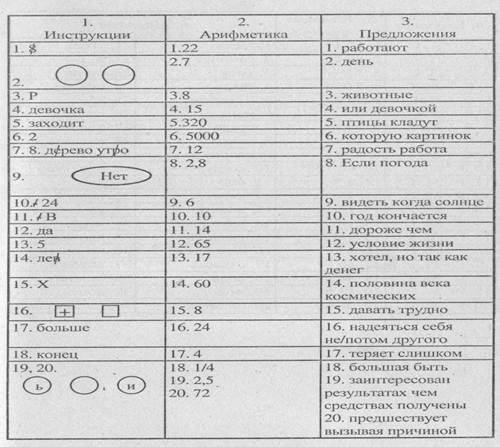 Бланк для регистрации результатов
Г—И—Т
Фамилия и имя ____________________________________
Дата рождения ____________________________________
Школа _________________ класс _____________________         Тест 1         Прочти внимательно следующие указания и постарайся выполнить их как можно быстрее и точнее.         1. Зачеркни самое большое из следующих чисел: 2 4 6 8 инарисуй два кружка между следующими двумя именами: Шура __________Кира.         2. Подчеркни среднюю из следующих букв: О П Р С Т ипосле самого длинного из слов: юноша девочка сестра поставь запятую.         3. Если Международный женский день отмечается иногда в августе, поставь крестик здесь____, если это не так, то допиши отсутствующее слово в предложении: Солнце________________на западе.         4. Если ты убежден, что Колумб был самым знаменитым французским полководцем, то зачеркни слово «Солнце» в предыдущем предложении. Если это был кто-то другой, то дополни соответствующим числом следующее предложение: У собаки ___  глаза.         5. Прочитай внимательно следующие слова: фрукты грибы дерево утро. Зачеркни предпоследнюю букву в четвертом слове и вторую букву в предпоследнем слове.         6. Независимо от того, является ли Ярославль самым большим городом России, обведи кружком слово «нет» и напиши здесь____ любое число, которое является неправильным ответом на вопрос, сколько часов в сутках.         7. Теперь напиши здесь ____ любую букву, кроме В, и здесь ______ напиши «да», если результат 7 х 8 = 56 является правильным.         8. Посмотри на следующие два числа: 5 и 4. Если железо тяжелее воды, то напиши число, которое больше здесь ______, а если вода тяжелее железа, то напиши число, которое меньше, здесь ______ .         9. Если в слове копейка больше букв, чем в слове станция, то зачеркни первую букву в слове лев, если в нем меньше букв, то зачеркни вторую букву в ЭТОМ слове, но в любом случае зачеркни последнюю букву.         10.Если можно попасть во Львов на теплоходе, то реши задачу: 7x5 =___, если это невозможно, то напиши вместо результата букву X.         11. Если не противоречит опыту утверждение, что в грозу опасно стоять под высоким деревом, то поставь крестик в первом из следующих квадратов, □□ если наоборот, то напиши третью букву алфавита во втором квадрате.         12. Зачеркни в следующем утверждении неправильный ответ. 5x8 больше меньше, чем 12x4.         13. Только три слова из следующих: весна остров конец завтра содержат одну и ту же букву; подчеркни слово, в котором эта буква отсутствует.         14. Напиши первую букву названия месяца, который следует после июня, в последнем из трех кружков и последнюю букву названия месяца, который предшествует маю, напиши в первом из этих трех кружков ○○○Не переворачивай страницу без разрешения!         Тест 2         Ответь быстро и правильно на следующие вопросы.1. Сколько будет, если к 17 грушам прибавить 5 груш?     _______ груш2.  Если разделить 28 яблок на 4 одинаковые кучки, сколько яблок будет в каждой кучке?   _____ яблок3.  У Веры было 11 конфет. Ей дали еще 4 конфеты, 7 конфет она съела. Сколько конфет у нее осталось? _______ конфет4. Велосипедист проехал 75 км за 5 часов. Сколько километров он проехал в среднем за один час? ________км5.  Сколько учеников в 8 классах, если в каждом классе по 40 учеников? _______учеников6.  Сколько учеников находятся в городе, в котором 20 школ, если в каждой школе 10 классов, а в каждом классе 25 учеников? ________ учеников7. Сколько мячей можно купить на 16 рублей, если 3 мяча стоят 4 рубля? _______мячей8.  Я купил 2 кг помидоров и 4 кг клубники. 1 кг помидоров стоит 3 рубля, а 1 кг клубники – 2 рубля 80 копеек. Сколько я получил сдачи, если я дал продавцу 20 рублей? _________ рублей9.  На заводе изготовили несколько машин стоимостью 29 000 рублей. Их продали за 32000 рублей. Продажная цена каждой машины больше ее себестоимости на 500 рублей. Сколько машин изготовили? _________машин10. В бассейн помещается 600 куб. м воды. Если длина бассейна 20 м, а высота 3 м, какова его ширина? ________м11.  В двух стадах находится всего 35 коров. В большом стаде на 7 коров больше, чем в маленьком. Сколько коров в маленьком стаде? ________коров12.  Я купил 4/5 м ткани за 52 рубля. Сколько стоит 1 м? _______рублей13. У Олега в три раза больше денег, чем у Бориса. У Бориса на 50 коп. больше, чем у Наташи. У Наташи 3 рубля. Сколько денег у всех вместе? _______рублей 14.  5 рабочих изготовили 300 деталей за 6 дней. Сколько потребуется рабочих, чтобы такое же количество деталей изготовить за полдня? _______рабочих15. 2 маляра покрасят 2 комнаты за 2 дня. Сколько комнат покрасят 4 маляра за 4 дня? ___ комнат16. 3 мальчика хотят разделить между собой 64 коп. так, чтобы А получил 3 части, Б – 2 части и В – 3 части. Сколько копеек получит А?   _______ копеек17.  Сколько раз нужно 3/2 прибавить к б, чтобы получить 12?   ____ раз18. В среду в 12 часов дня я установил на своих часах точное время. На следующий день в 16 часов я заметил, что они убежали на 14 сек. На сколько секунд они уйдут вперед за полчаса? _______секунд19. Во сколько раз тяжелее половина груза весом две с половиной тонны, чем груз весом полтонны?  ______ раз20. В дно реки вбили сваю, которая возвышалась над водой на 30 см. 1/3 свай находится в воде, 1/4 в земле. Какова длина сваи? ___________ смНе переворачивай страницу без разрешения!         Тест 3         Напиши пропущенные слова в следующих предложениях. В каждый пропуск впиши только одно слово.         Примеры:                       Ученик решаетзадачу.             У лошади четыреноги.1. Колхозники _________________ на полях.2. Суббота – предпоследний  ____________________ недели3.  Корова – полезное _____________________.4. Ребенок может быть мальчиком или ______________________.5. Весной __________________ вьют гнезда и ____________________в них яйца.6. В книге,________________ я купил, было много цветных _____________________.7. Самую большую _______________ доставляет человеку хорошо сделанная ________________.8. ______________ завтра будет хорошая _________________, я пойду купаться.9. Во время дождя можно ___________ радугу только тогда, __________ светит ____________.10. ___________ начинается 1 января и _______________31 декабря.11. Время иногда для человека _________________, _______________деньги.12. Умеренность – лучшее ___________________ долгой ___________________.13. Он _________ заплатить за меня, ____________ не смог, ____________ у него не было денег.14. Вторая ____________ двадцатого ____________ является началом эры _____________ полетов.15. Легко ______________ советы, но ________________ давать хорошие  ______________.16. Каждый должен _____________ прежде всего сам на ___________ а ___________на помощь _________________.17. Суетливый человек иногда _________________  время, потому что ______________ торопится.18.  Если ответственность в работе ______________, то и зарплата должна _____________ высокая.19. Практический человек больше _________________в _______________ научного исследования, ________________ в _____________ с помощью которых они были __________.20. Если какому-либо событию ___________________ другое, закономерно _____________________его, то первое событие называется ______________________ второго.Не переворачивай страницу без разрешения!         Тест 4         Если два слова имеют одинаковое или очень сходное значение, напиши между ними С. Если у них разные значения, напиши между ними Р.         Примеры:         Большой Р маленький,   мощный С сильный,    сухо Р мокро.Не переворачивай страницу без разрешения!         Тест 5         Внимательно прочитай каждый ряд чисел и на два свободных места напиши такие два числа, которые продолжат данный числовой ряд.Примеры:2      4      6      8      10     12        14       16,10    9      8      7      6        5         4        3,3      3      4      4      5         5        6        6,17    27    37    47Не переворачивай страницу без разрешения!         Тест 6         Прочтите внимательно первые три слова в каждой строчке. Первые два слова связаны между собой. Найди к третьему слову такое четвертое, которое будет с ним связано так же, как первое со вторым, и подчеркни его.         Примеры:ботинок: нога = шляпа:пальто нос видеть головаптица: петь = собака: кусать лаять сторожить бегатьнебо; синее = трава: растет лето зеленая высокаяплатье: ткань = ботинки: бумага гуталин гулять кожаНе переворачивай страницу без разрешения!         Тест 7         В пустые клетки под каждым значком последовательно вписывай такие же цифры, которыми обозначены соответствующие значки в ключе.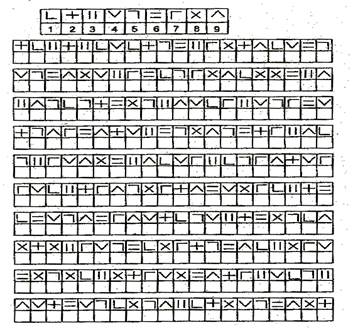 Глава 6. Общая диагностика 2-4 классов6. 1. Методика Н. Г. Лускановой на изучение мотивации учебной деятельности (см. пункт 4.1.2.)6. 2. Детский вариант шкалы явной тревожности         Шкала явной тревожности для детей (TheChildren’sFormofManifestAnxietyScale – CMAS) предназначена для выявления тревожности как относительно устойчивого образования у детей 8-12 лет.         Шкала была разработана американскими психологами A.Castaneda, В.R.McCandless, D.S.Palermo в 1956 году на основе шкалы явной тревожности (ManifestAnxietyScale) Дж. Тейлор (J.A.Taylor, 1953), предназначенной для взрослых. Для детского варианта шкалы было отобрано 42 пункта, оцененных как наиболее показательные с точки зрения проявления хронических тревожных реакций у детей. Специфика детского варианта также в том, что о наличии симптома свидетельствуют только утвердительные варианты ответов. Кроме того, детский вариант дополнен 11 пунктами контрольной шкалы, выявляющей тенденцию испытуемого давать социально одобряемые ответы. Показатели этой тенденции выявляются с помощью как позитивных, так и негативных ответов. Таким образом, методика содержит 53 вопроса.         В России адаптация детского варианта шкалы проведена и опубликована А.М.Прихожан. Поданным авторов и пользователей, детский вариант шкалы доказывает достаточно высокую клиническую валидность и продуктивность ее применения для широкого круга профессиональных задач. Шкала прошла стандартную психометрическую проверку, в которой участвовали около 1600 школьников 7-12 лет из различных регионов страны.         Инструкция к тесту          На следующих страницах напечатаны предложения. На каждое из них два варианта ответа: верно и неверно. В предложениях описаны события, случаи, переживания. Внимательно прочти каждое предложение и реши, можешь ли ты отнести его к себе, правильно ли оно описывает тебя, твое поведение, качества. Если да, поставь галочку в колонке Верно, если нет – в колонке Неверно. Не думай над ответом долго. Если не можешь решить, верно или неверно то, о чем говорится в предложении, выбирай то, что бывает, как тебе кажется, чаще. Нельзя давать на одно предложение сразу два ответа (т. е. подчеркивать оба варианта). Не пропускай предложения, отвечай на все подряд. Давай потренируемся:Утверждения       Верно        Неверно1. Ты мальчик.             2. Тебе нравится играть на улице, а не дома.             3. Твой любимый урок – математика.                        Методика может проводиться как индивидуально, так и в группах, с соблюдением стандартных правил группового обследования. Для детей 7-8 лет предпочтительней индивидуальное проведение. При этом если ребенок испытывает трудности в чтении, возможен устный способ предъявления: психолог зачитывает каждый пункт и фиксирует ответ школьника. При групповом проведении такой вариант предъявления теста, естественно, исключен.         Примерное время выполнения теста – 15-25 мин.Тестовый материал1. Тебе трудно думать о чем-нибудь одном.              2. Тебе неприятно, если кто-нибудь наблюдает за тобой, когда ты что-нибудь делаешь.          3. Тебе очень хочется во всем быть лучше всех.                 4. Ты легко краснеешь.         5. Все, кого ты знаешь, тебе нравятся.              6. Нередко ты замечаешь, что у тебя сильно бьется сердце.         7. Ты очень сильно стесняешься.            8. Бывает, что тебе хочется оказаться как можно дальше отсюда.        9. Тебе кажется, что у других все получается лучше, чем у тебя.          10. В играх ты больше любишь выигрывать, чем проигрывать.            11. В глубине души ты многого боишься.         12. Ты часто чувствуешь, что другие недовольны тобой.            13. Ты боишься остаться дома в одиночестве.           14. Тебе трудно решиться на что-либо.            15. Ты нервничаешь, если тебе не удается сделать то, что тебе хочется.                 16. Часто тебя что-то мучает, а что – не можешь понять.             17. Ты со всеми и всегда ведешь себя вежливо.         18. Тебя беспокоит, что тебе скажут родители.         19. Тебя легко разозлить.               20. Часто тебе трудно дышать.                21. Ты всегда хорошо себя ведешь.         22. У тебя потеют руки.                 23. В туалет тебе надо ходить чаще, чем другим детям.               24. Другие ребята удачливее тебя.          25. Для тебя важно, что о тебе думают другие.         26. Часто тебе трудно глотать.                27. Часто волнуешься из-за того, что, как выясняется позже, не имело значения.   28. Тебя легко обидеть.        29. Тебя все время мучает, все ли ты делаешь правильно, так, как следует.             30. Ты никогда не хвастаешься.              31. Ты боишься того, что с тобой может что-то случиться.          32. Вечером тебе трудно уснуть.             33. Ты очень переживаешь из-за оценок.         34. Ты никогда не опаздываешь.             35. Часто ты чувствуешь неуверенность в себе.         36. Ты всегда говоришь только правду.            37. Ты чувствуешь, что тебя никто не понимает.                38. Ты боишься, что тебе скажут: «Ты все делаешь плохо».        39. Ты боишься темноты.               40. Тебе трудно сосредоточиться на учебе.                41. Иногда ты злишься.        42. У тебя часто болит живот.                 43. Тебе бывает страшно, когда ты перед сном остаешься один в темной комнате. 44. Ты часто делаешь то, что не стоило бы делать.             45. У тебя часто болит голова.                46. Ты беспокоишься, что с твоими родителям и что-нибудь случится.         47. Ты иногда не выполняешь свои обещания.          48. Ты часто устаешь.           49. Ты часто грубишь родителям и другим взрослым.                 50. Тебе нередко снятся страшные сны.           51. Тебе кажется, что другие ребята смеются над тобой.             52. Бывает, что ты врешь.              53. Ты боишься, что с тобой случится что-нибудь плохое.         Ключ к тесту         Ключ к субшкале «социальной желательности» (номера пунктов CMAS) Ответ «Верно»: 5, 17, 21, 30, 34, 36. Ответ «Неверно»: 10, 41, 47, 49, 52.         Критическое значение по данной субшкале – 9. Этот и более высокий результат свидетельствуют о том, что ответы испытуемого могут быть недостоверны, могут искажаться под влиянием фактора социальной желательности.         Ключ к субшкале тревожности         Ответы «Верно»: 1, 2, 3, 4, 6, 7, 8, 9, 11, 12,13, 14, 15, 16, 18, 19, 20, 22, 23, 24, 25, 26, 27, 28, 29, 31, 32, 33, 35, 37, 38, 39, 40, 42, 43, 44, 45, 46, 48, 50, 51, 53.         Полученная сумма баллов представляет собой первичную, или «сырую», оценку.Обработка и интерпретация результатов теста         Предварительный этап         1. Просмотреть бланки и отобрать те, на которых все ответы одинаковы (только «верно» или только «неверно»). Как уже отмечалось, в CMAS диагностика всех симптомов тревожности подразумевает только утвердительный ответ («верно»), что создает при обработке трудности, связанные с возможным смешением показателей тревожности и склонности к стереотипии, которая встречается у младших школьников. Для проверки следует использовать контрольную шкалу «социальной желательности», предполагающую оба варианта ответа. В случае выявления левосторонней (все ответы «верно») или правосторонней (все ответы «неверно») тенденции полученный результат следует рассматривать как сомнительный. Его следует тщательно проконтролировать с помощью независимых методов.         2. Обратить внимание на наличие ошибок в заполнении бланков: двойные ответы (т. е. подчеркивание одновременно и «верно», и «неверно»), пропуски, исправления, комментарии и т. п. В тех случаях, когда у испытуемого ошибочно заполнено не более трех пунктов субшкалы тревожности (вне зависимости от характера ошибки), его данные могут обрабатываться на общих основаниях. Если же ошибок больше, то обработку проводить нецелесообразно. Следует обратить особое внимание на детей, которые пропускают или дают двойной ответ на пять или более пунктов CMAS . В значительной части случаев это свидетельствует о затрудненности выбора, трудностях в принятии решения, попытке уйти от ответа, т. е. является показателем скрытой тревожности.Основной этап         1. Подсчитываются данные по контрольной шкале – субшкале «социальной желательности».         2. Подсчитываются баллы по субшкале тревожности.         3. Первичная оценка переводится в шкальную. В качестве шкальной оценки используется стандартная десятка (стены). Для этого данные испытуемого сопоставляются с нормативными показателями группы детей соответствующего возраста и пола.Тревожность. Таблица перевода «сырых» баллов в стены         Примечание к таблице норм:         д – нормы для девочек,         м – нормы для мальчиков.         4. На основании полученной шкальной оценки делается вывод об уровне тревожности испытуемого.Характеристика уровней тревожности6. 3. Тест школьной тревожности Филлипса (см. пункт 5.2.1.)6. 4. Тест «Рисунок школы»         Цель: определение отношения ребенка к школе и уровня школьной тревожности.         Ребенку дают лист А4, цветные карандаши и просят: «Здесь на листе бумаги нарисуй школу».         Беседа, уточняющие вопросы о нарисованном, комментарии записываются на обратной стороне рисунка.         Обработка результатов         Эмоциональное отношение к школе и учению оценивается по 3 показателям:1) цветовая гамма;2) линия и характер рисунка;3) сюжет рисунка.         При анализе рисунка по каждому из этих показателей выставляется балльная оценка, затем баллы складываются.         1) Цветовая гамма:         2 балла – в рисунке преобладают яркие, чистые, светлые тона и их сочетания (желтый, светло-зеленый, голубой, т.д.)         0 баллов – рисунок выполнен в темных тонах (темно-коричневый, темно-зеленый, черный).         1 балл – в равной степени присутствуют светлые и темные тона.         2) Линия и характер рисунка:         2 балла – объекты прорисованы тщательно и аккуратно; используются длинные, сложные линии различной толщины, нет «разрывов» контура.         0 баллов – объекты изображены нарочито небрежно, схематично; линии двойные, прерывающиеся, одинаковой длины и толщины, слабая линия.         1 балл – в рисунке присутствуют обе характеристики.         3) Сюжет рисунка:         2 балла – симметричное изображение (рисунок школы занимает центральное место на листе);         наличие деталей и украшений, элементов декорирования, изображение различных предметов, оживляющих пейзаж (цветы, деревья, плакаты, флаги, занавески на окнах, др.);         изображение детей, идущих в школу или сидящих за партами, учителя и «процесса учения»;         время года – весна, лето (солнце, нет туч);         изображение светлого времени суток.         0 баллов – ассиметричность рисунка;         отсутствие деталей и украшений;         отсутствие людей или изображение детей, уходящих из школы;         время года – осень, зима (темное небо, идет дождь или снег);         время суток – ночь или вечер.         1 балл – обе характеристики присутствуют.         Анализ результатов         6-5 баллов – у ребенка сложилось эмоционально благополучное отношение к школе и учению, он готов к принятию учебных задач и взаимодействию с учителем.         4-2 балла – у ребенка есть некоторая тревога по поводу школьного обучения как незнакомой для него ситуации, необходимо расширить круг его знаний и представлений о школьно-учебной деятельности, формировать положительное отношение к учителю и одноклассникам; причинами тревог может быть нервозность и необдуманные высказывания взрослых, негативный опыт обучения в школе старших детей.         1-0 баллов – у ребенка явно выраженный страх перед школой, часто это приводит к неприятию учебных задач и отказу от учебной деятельности, трудностям в общении с учителем и одноклассниками.6. 5. Анкета для привлекательности классного коллектива         Для изучения привлекательности классного коллектива можно использовать “ Методику оценки привлекательности классного коллектива” (7-10 лет).         Методика предназначена для оценки привлекательности для ученика классного коллектива. Представляет собой анкету, в которой к каждому вопросу предлагается определенным количеством баллов:         Ответы         “а” - 5 баллов,         “б” - 4 балла,         “в” - 3 балла,         “г” - 2 балла,         “д” - 1 балл,         “е” - 0 баллов.         Таким образом, максимальное количество баллов, которые может набрать ребенок после заполнения анкеты, составляет 25 баллов.         Анкетирование может проводиться в группе и индивидуально. В последнем случае может использоваться в качестве основы для беседы об особенностях взаимоотношения ученика с классом.         Анкета1. Как вы оценили бы свою принадлежность к классу?а) Чувствую себя членом класса, частью коллектива;б) Участвую в большинстве видов деятельности;в) Участвую в одних видах деятельности и не участвую в других;г) Не чувствую что являюсь членом коллектива;д) Учусь, не общаясь с другими детьми класса;е) Не знаю, затрудняюсь ответить.2. Перешли бы вы учиться в другой класс, если бы представилась такая возможность?а) Да, очень хотел бы перейти;б) Скорее всего, перешел бы, чем остался;в) Не вижу никакой разницы;г) Скорее всего, остался бы в своем классе;д) Очень хотел бы остаться в своем классе;е) Не знаю, трудно сказать.3. Каковы взаимоотношения между учениками в вашем классе?а) Лучше, чем в любом другом классе;б) Лучше, чем в большинстве классов;в) Примерно такие же, как и в большинстве классов;г) Хуже, чем в большинстве классов;д) Хуже, чем в любом классе;е) Не знаю.4. Каковы взаимоотношения учеников с воспитателем (классным руководителем)?а) Лучше, чем в любом другом классе;б) Лучше, чем в большинстве классов;в) Примерно такие же, как большинстве классов;г) Хуже, чем в большинстве классов;д) Хуже, чем в любом классе;е) Не знаю.5. Какого отношение учеников к учебе в классе?а) Лучше, чем любом другом классе;б) Лучше, чем в большинстве классов;в) Примерно такие же, как и в большинстве классов;г) Хуже ,чем в большинстве классов;д) Хуже, чем в любом классе;е) Не знаю.         Обработка результатов.         Все баллы, полученные ребёнком за каждый ответ, суммируются и интерпретируются следующим образом:         25-18 баллов – классный коллектив является для ребенка очень привлекательным. Атмосфера внутри класса полностью удовлетворяет ребенка. Он дорожит взаимоотношениями с остальными детьми коллектива.         17-12 баллов – ребенок хорошо адаптирован в классном коллективе. Атмосфера взаимоотношений является для него комфортной и благоприятной. Классный коллектив представляет ценность для ребенка.         11-6 баллов – нейтральное отношение ребенка к коллективу свидетельствует о наличии определенных благоприятных зон взаимоотношений, которые дискомфортно влияют на ощущение собственного положения ученика в классе. Имеется явное желание либо отдалиться от коллектива, либо изменить свое отношение в нем.         5 и менее баллов – негативное отношение к классу. Неудовлетворенность своим положением и ролью в нем. Возможна дезадаптация в его структуре.Глава 7. Общая диагностика 6-11 классов7. 1. Шкала личностной тревожности для учащихся 10-17 лет         Настоящая шкала тревожности была разработана А.М.Прихожан в 1980-1983 гг. по принципу «Шкалы социально-ситуационного страха, тревоги» О.Кондаша. Особенность шкал такого типа в том, что в них тревожность определяется по оценке человеком тревогогенности тех или иных ситуаций обыденной жизни. Достоинствами шкал такого типа является то, что, во-первых, они позволяют выделить области действительности, вызывающие тревогу, и, во-вторых, в меньшей степени зависят от умения школьников распознавать свои переживания, чувства, т.е. от развитости интроспекции и наличия определенного словаря переживаний.         Методика относится к числу бланковых, что позволяет проводить ее коллективно. Бланк содержит необходимые сведения об испытуемом, инструкцию и содержание методики.          Методика разработана в двух формах. Форма А предназначена для школьников 10-12 лет, Форма Б – для учащихся 13-16 лет. Инструкция к обеим формам одинакова.         Инструкция к тесту          На следующих страницах перечислены ситуации, обстоятельства, с которыми ты встречаешься в жизни. Некоторые из них могут быть для тебя неприятными, так как могут вызвать тревогу, беспокойство или страх.         Внимательно прочти каждое предложение, представь себя в этих обстоятельствах и обведи кружком одну из цифр справа – 0, 1, 2, 3 или 4, – в зависимости от того, насколько эта ситуация для тебя неприятна, насколько она может вызвать у тебя беспокойство, опасения или страх.          Если ситуация совершенно не кажется тебе неприятной, в столбик "Ответ" поставь цифру 0.         Если она немного тревожит, беспокоит тебя, в столбик "Ответ" поставь цифру 1.          Если беспокойство и страх достаточно сильны и тебе хотелось бы не попадать в такую ситуацию, в столбик "Ответ" поставь цифру 2.          Если ситуация очень неприятна и с ней связаны сильные беспокойство, тревога, страх, в столбик "Ответ" поставь цифру 3.         При очень сильном беспокойстве, очень сильном страхе в столбик "Ответ" поставь цифру 4.         Твоя задача – представить себе каждую ситуацию (себя в этой ситуации), определить, насколько она может вызвать у тебя тревогу, беспокойство, страх, опасения, и обвести одну из цифр, определяющих, насколько она для тебя неприятна.Тестовый материалФорма АВарианты ответов:Нет – 0    Немного - 1    Достаточно - 2     Значительно– 3   Очень– 41. Отвечать у доски      2. Оказаться среди незнакомых ребят     3. Участвовать в соревнованиях, конкурсах, олимпиадах   4. Слышать заклятия   5. Разговаривать с директором школы    6. Сравнивать себя с другими7. Учитель смотрит по журналу, кого спросить8. Тебя критикуют, в чем-то упрекают   9. На тебя смотрят, когда ты что-нибудь делаешь (наблюдают за тобой во время работы, решения задачи)10. Видеть плохие сны11. Писать контрольную работу, выполнять тест по какому-нибудь предмету        12. После контрольной, теста – учитель называет отметки 13. У тебя что-то не получается     14. Смотреть на человека, похожего на мага, колдуна        15. На тебя не обращают внимания16. Ждешь родителей с родительского собрания       17. Тебе грозит неуспех, провал    18. Слышать смех за своей спиной19. Не понимать объяснений учителя     20. Думаешь о том, чего ты сможешь добиться в будущем21. Слышать предсказания о космических катастрофах     22. Выступать перед зрителями     23. Слышать, что какой-то человек «напускает порчу» на других24. С тобой не хотят играть  25. Проверяются твои способности26. На тебя смотрят как на маленького   27. На экзамене тебе достался 13-й билет28. На уроке учитель неожиданно задает тебе вопрос29. Оценивается твоя работа30. Не можешь справиться с домашним заданием     31. Засыпать в темной комнате      32. Не соглашаешься с родителями33. Берешься за новое дело   34. Разговаривать с школьным психологом     35. Думать о том, что тебя могут «сглазить»    36. Замолчали, когда ты подошел (подошла)   37. Слушать страшные истории     38. Спорить со своим другом (подругой)39. Думать о своей внешности       40. Думать о призраках, других страшных, «потусторонних» существах       Примечание. Пункты 5, 8, 9, 17, 31 заимствованы из шкалы О.Кондаша.Форма Б1. Отвечать у доски      2. Требуется обратиться с вопросом, просьбой к незнакомому человеку       3. Участвовать в соревнованиях, конкурсах, олимпиадах   4. Слышать заклятия   5. Разговаривать с директором школы    6. Сравнивать себя с другими7. Учитель делает тебе замечание  8. Тебя критикуют, в чем-то упрекают   9. На тебя смотрят, когда ты что-нибудь делаешь (наблюдают за тобой во время работы, решения задачи)10. Видеть плохие или «вещие» сны       11. Писать контрольную работу, выполнять тест по какому-нибудь предмету        12. После контрольной, теста учитель называет отметки    13. У тебя что-то не получается     14. Мысль о том, что неосторожным поступком можно навлечь на себя гнев потусторонних сил      15. На тебя не обращают внимания16. Ждешь родителей с родительского собрания       17. Тебе грозит неуспех, провал    18. Слышать смех за своей спиной19. Не понимать объяснений учителя     20. Думаешь о своем будущем      21. Слышать предсказания о космических катастрофах     22. Выступать перед большой аудиторией       23. Слышать, что какой-то человек «напускает порчу» на других24. Ссориться с родителями 25. Участвовать в психологическом эксперименте    26. На тебя смотрят как на маленького   27. На экзамене тебе достался 13-й билет28. На уроке учитель неожиданно задает тебе вопрос29. Думаешь о своей привлекательности для девочек (мальчиков)       30. Не можешь справиться с домашним заданием     31. Оказаться в темноте, видеть неясные силуэты, слышать непонятные шорохи   32. Не соглашаешься с родителями33. Берешься за новое дело   34. Разговаривать со школьным психологом    35. Думать о том, что тебя могут «сглазить»    36. Замолчали, когда ты подошел (подошла)   37. Общаться с человеком, похожим на мага, экстрасенса 38. Слушать, как кто-то говорит о своих любовных похождениях        39. Смотреться в зеркало      40. Кажется, что нечто непонятное, сверхъестественное может помешать тебе добиться желаемогоПримечание. Пункты 5, 8, 9, 17, 31 заимствованы из шкалы О.Кондаша.         Ключ к тестуКлюч является общим для обеих форм.Школьная тревожность: 1, 5, 7, 11, 12, 16, 19, 28, 30, 34Самооценочная тревожность: 3, 6, 8, 13, 17, 20, 25, 29, 33, 39Межличностная тревожность: 2, 9, 15, 18, 22, 24, 26, 32, 36, 38Магическая тревожность: 4, 10, 14, 21, 23, 27, 31, 35, 37, 40         Обработка и интерпретация результатов теста         Выделение субшкал во многом условно. Например, предложенные в ней ситуации общения можно рассматривать с позиции актуализации представлений о себе, некоторые школьные ситуации – как ситуации общения со взрослыми и т. п. Однако представленный вариант, как показывает практика, продуктивен с точки зрения задачи преодоления тревожности: он позволяет локализовать зону наибольшего напряжения и построить индивидуализированную программу работы.         При обработке ответ на каждый из пунктов шкалы оценивается количеством баллов, соответствующим округленной при ответе на него цифре. Подсчитывается общая сумма баллов по шкале в целом и отдельно по каждой субшкале.         Полученная сумма баллов представляет собой первичную, или «сырую», оценку.         Первичная оценка переводится в шкальную. В качестве шкальной оценки используется стандартная десятка. Для этого данные испытуемого сопоставляются с нормативными показателями группы учащихся соответствующего возраста и пола. Результат, полученный по всей шкале, интерпретируется как показатель общего уровня тревожности, по отдельным субшкалам – отдельных видов тревожности.Общая тревожностьШкольная тревожностьСамооценочная тревожностьМежличностная тревожностьМагическая тревожность7. 2.  Методика диагностики мотивации учения и эмоционального отношения к учению в средних и старших классах (см. пункт 4.1.3.)7. 3. Изучение особенностей Я-концепции         Личностный опросник предназначен для испытуемых 12–17 лет. Авторы — Е. Пирс, Д. Харрис. Вариант дополнен контрольной шкалой — шкалой социальной желательности. Внесены изменения в текст методики, проведена новая факторизация, в результате которой были выделены 3 новых фактора и уточнено содержание старых. Существенно дополнена интерпретация. Дополнения, адаптация и нормирование осуществлены нами в 2003 г.         Экспериментальный материал: бланк методики. На первой странице бланка проставляются необходимые сведения об испытуемом (фамилия, имя, возраст, класс, дата и время проведения и др.). На следующих страницах представлен текст методики. На последней странице —место для записи оценок и выводов по результатам исследования.         Применяются 2 варианта бланков — для мальчиков и для девочек.         Методика проводится фронтально — с целым классом или группой учащихся. После раздачи бланков школьникам предлагается прочесть инструкцию, затем психолог должен ответить на все задаваемые ими вопросы. После этого учащимся предлагается выполнить тренировочные задания. Затем следует проверить, как каждый из учащихся выполнил задание,точное понимание инструкции, вновь ответить на вопросы. После этого учащиеся работаютсамостоятельно, и психолог ни на какие вопросы не отвечает. Заполнение шкалы вместес чтением инструкции — 25–30 мин.Вариант для мальчиковФамилия, имя_______________   Школа ______________  Возраст____ Класс______Дата проведения __________  Время проведения ___________         ИНСТРУКЦИЯ         На следующих страницах приведены высказывания о поведении, мыслях, чувствах человека.         Внимательно прочти каждое предложение, подумай, можешь ли ты отнести его к себе, правильно ли оно описывает тебя, твое поведение, твои качества.         Если ты согласен с высказыванием, подчеркни слово «ВЕРНО». Если согласен, но не полностью,подчеркни ответ «скорее верно, чем неверно». Если скорее не согласен, подчеркни ответ «скорее неверно, чем верно». Если совершенно не согласен, подчеркни ответ — «НЕВЕРНО».         Не думай долго над ответом. Здесь нет правильных и неправильных ответов. Отвечая на вопросы, ты просто сможешь рассказать о себе, о том, что ты думаешь и чувствуешь.         Запомни: нельзя давать на одно предложение несколько ответов, не пропускай предложений, отвечай на все подряд.Теперь начинай работать.1. Мои одноклассники смеются надо мной.2. Я счастливый человек3. Мне трудно приобретать друзей.4. Я часто грущу.5. Я находчивый.6. Я всегда сдерживаю свои обещания.7. Я робкий.8. Я нервничаю, когда учитель вызывает меня к доске.9. Меня беспокоит моя внешность.10. Когда я вырасту, я займу важное положение в обществе.11. Сильный страх на контрольных, тестах, экзаменах мешает мне хорошо выполнять задания.12. Сверстники не уважают меня, не считаются со мной.13. Я хорошо веду себя в школе.14. Если что-то происходит не так, я обычно сам виноват.15. Я часто сплетничаю.16. Родителей огорчает мое поведение.17. Я сильный .18. У меня много хороших идей.19. Дома считают, что я умный, прислушиваются ко мне.20. Обычно я люблю все делать по-своему.21.У меня умелые руки.
22. Я легко уступаю другим.23. Я плохо учусь.24. Я всегда говорю только правду.25. Я никогда не раздражаюсь и не сержусь.26. Я часто поступаю плохо.27. Я умею владеть собой.28. Я сообразительный.29. Дома я плохо себя веду.30. Обычно я долго сижу над домашними заданиями, и все равно не могу доделать их до конца.31. Я пользуюсь авторитетом в классе.32. Я обычно совершенно спокоен.33. У меня красивые глаза.34. Я могу сделать хороший доклад на уроке.35. В школе мне постоянно хочется спать.36. Я часто надоедаю брату, сестре, другим близким родственникам.37. Моим друзьям нравятся мои идеи.38. Я часто попадаю в неприятные ситуации.39. Я веду себя так, как считаю правильным.40. Я удачлив.41. Я беспокоюсь только тогда, когда для этого есть очень серьезный повод.42. Я всегда слушаюсь родителей и других взрослых родственников.43. Мои родители ждут от меня слишком многого, мне трудно будет оправдать их ожидания.44. Я нравлюсь себе таким, какой я есть,45. Среди ровесников я нередко чувствую себя лишним.46. У меня красивые волосы.47. На уроках я часто сам вызываюсь отвечать.48. Я хотел бы быть другим.49. Я хорошо сплю по ночам.50. Я ненавижу школу.51. Для совместных прогулок, занятий, игр сверстники выбирают меня в последнюю очередь.52. Я часто чувствую неуверенность в себе, своих силах.53. Иногда мне не хочется идти в школу.54. Я эрудированный человек, я многое знаю и много умею.55. Я часто сомневаюсь в хорошем отношении ко мне других людей.56. Мои одноклассники считают, что со мной интересно общаться.57. Я несчастлив .58. У меня много друзей.59. Я веселый.60. Я никогда не говорю о том, чего не знаю.61. Я хорошо выгляжу.62. Я выполняю все советы родителей и других близки взрослых.63. Я активен, бодр, деятелен.64. Я часто ввязываюсь в драку.65. Сверстники – мальчики  – уважают меня.66. Ко мне часто обращаются за советом, интересуются моим мнением о чем-либо.67. Моя семья разочаровалась во мне.68. У меня приятное лицо.69. Когда я очень стараюсь что-то сделать, у меня ничего не получается.70. Дома я ко всем пристаю, всем мешаю.71. Я всегда впереди, я могу повести за собой других.72. Я никогда никому не грублю.73. Я неуклюжий.74. Со мной не хотят дружить.75. Я забываю то, что учил.76. Я хорошо лажу с людьми.77. Я легко выхожу из себя.78. Я нравлюсь девочкам.79. Я люблю читать.80. Мне легко учиться хорошо по всем предметам.81. Мне нравятся мой брат, сестра, другие близкие родственники.82. У меня хорошая фигура.83. Нередко я хвастаюсь.84. Я редко испытываю страх.85. Я все время что-нибудь разбиваю или ломаю.86. На меня можно положиться.87. У меня плохой характер.88. Я часто думаю о плохом.89. Мне часто хочется плакать.90. Я хороший человек.Вариант для девочек1. Мои одноклассники смеются надо мной.2. Я счастливый человек3. Мне трудно приобретать друзей.4. Я часто грущу.5. Я находчивая.6. Я всегда сдерживаю свои обещания.7. Я робкая.8. Я нервничаю, когда учитель вызывает меня к доске.9. Меня беспокоит моя внешность.10. Когда я вырасту, я займу важное положение в обществе.11. Сильный страх на контрольных, тестах, экзаменах мешает мне хорошо выполнять задания.12. Сверстники не уважают меня, не считаются со мной.13. Я хорошо веду себя в школе.14. Если что-то происходит не так, я обычно сам виновата.15. Я часто сплетничаю.16. Родителей огорчает мое поведение.17. Я обаятельная .18. У меня много хороших идей.19. Дома считают, что я умная, прислушиваются ко мне.20. Обычно я люблю все делать по-своему.21. У меня умелые руки.
22. Я легко уступаю другим.23. Я плохо учусь.24. Я всегда говорю только правду.25. Я никогда не раздражаюсь и не сержусь.26. Я часто поступаю плохо.27. Я умею владеть собой.28. Я сообразительная.29. Дома я плохо себя веду.30. Обычно я долго сижу над домашними заданиями, и все равно не могу доделать их до конца.31. Я пользуюсь авторитетом в классе.32. Я обычно совершенно спокойна.33. У меня красивые глаза.34. Я могу сделать хороший доклад на уроке.35. В школе мне постоянно хочется спать.36. Я часто надоедаю брату, сестре, другим близким родственникам.37. Моим друзьям нравятся мои идеи.38. Я часто попадаю в неприятные ситуации.39. Я веду себя так, как считаю правильным.40. Я удачлива.41. Я беспокоюсь только тогда, когда для этого есть очень серьезный повод.42. Я всегда слушаюсь родителей и других взрослых родственников.43. Мои родители ждут от меня слишком многого, мне трудно будет оправдать их ожидания.44. Я нравлюсь себе такой, какая я есть.45. Среди ровесников я нередко чувствую себя лишней.46. У меня красивые волосы.47. На уроках я часто сама  вызываюсь отвечать.48. Я хотела бы быть другой.49. Я хорошо сплю по ночам.50. Я ненавижу школу.51. Для совместных прогулок, занятий, игр сверстники выбирают меня в последнюю очередь.52. Я часто чувствую неуверенность в себе, своих силах.53. Иногда мне не хочется идти в школу.54. Я эрудированный человек, я многое знаю и много умею.55. Я часто сомневаюсь в хорошем отношении ко мне других людей.56. Мои одноклассники считают, что со мной интересно общаться.57. Я несчастлива .58. У меня много друзей.59. Я веселая.60. Я никогда не говорю о том, чего не знаю.61. Я хорошо выгляжу.62. Я выполняю все советы родителей и других близки взрослых.63. Я активна, бодра, деятельна.64. Я часто ввязываюсь в ссоры, перебранки.65. Сверстницы  уважают меня.66. Ко мне часто обращаются за советом, интересуются моим мнением о чем-либо.67. Моя семья разочаровалась во мне.68. У меня приятное лицо.69. Когда я очень стараюсь что-то сделать, у меня ничего не получается.70. Дома я ко всем пристаю, всем мешаю.71. Я всегда впереди, я могу повести за собой других.72. Я никогда никому не грублю.73. Я неуклюжая.74. Со мной не хотят дружить.75. Я забываю то, что учила.76. Я хорошо лажу с людьми.77. Я легко выхожу из себя.78. Я нравлюсь мальчикам.79. Я люблю читать.80. Мне легко учиться хорошо по всем предметам.81. Мне нравятся мой брат, сестра, другие близкие родственники.82. У меня хорошая фигура.83. Нередко я хвастаюсь.84. Я редко испытываю страх.85. Я все время что-нибудь разбиваю или ломаю.86. На меня можно положиться.87. У меня плохой характер.88. Я часто думаю о плохом.89. Мне часто хочется плакать.90. Я хороший человек.         Обработка и оценка полученных результатов         1. Объединяются ответы «верно» и «скорее верно, чем неверно» (обозначаются в ключахзнаком «+»), ответы «скорее неверно, чем верно» и «неверно» также объединяются (обозначаются в ключах знаком «–»).         2. Выявляется тенденция к социальной желательности ответов.         3. Ответы по шкале социальной желательности сопоставляются с ключом.Шкала социальной желательности         В тех случаях, когда по этой шкале получено 7 и более баллов, результаты испытуемогомогут быть искажены под влиянием сильной тенденции давать социально желательные ответы. В этом случае к результатам, полученным по шкале, следует подходить с осторожностью и использовать их только как ориентировочные.Необходимо провести дополнительное исследование с использованием другого способаполучения данных (проективная методика, беседа, наблюдение и т. п.).         4. Подсчитывается суммарный балл, характеризующий общую удовлетворенность собой,позитивность самоотношения. С этой целью результаты испытуемого сопоставляются с ключом. Совпадение с ключом — 1 балл.Ключ         Полученный результат записывается в графе «Сб» (сырой балл).         Данные переводятся в стенайны (стандартную девятку), в соответствии с которым определяется уровень самоотношения, выделяется 5 уровней самоотношения.Уровень самоотношения         Стенайн записывается в графе «Ст». Уровень самоотношения — в графе «УС».         Значение уровней самоотношения:I  уровень — очень высокий уровень самоотношенияII. уровень — высокий уровень, соответствующий социальному нормативуIII уровень — средний уровень самоотношенияIV уровень — низкий уровень, неблагоприятный вариант самоотношенияV  уровень — предельно высокий уровень (может свидетельствовать о защитно-высоком отношении к себе) или предельно низкий уровень самоотношения. Группа риска.         Подчитываются баллы по отдельным факторам. Совпадение с ключом — один балл.Интерпретация  и обработка результатов         I. Поведение (П):13+ 14– 16– 26– 27+ 29– 38– 39+ 64– 70– 77– 85– 86+всего 13 пунктов         А/0—4 балла. Подросток рассматривает свое поведение как не соответствующее требованиям взрослых.         Б/6—9 баллов. Обычно свидетельствует о реалистичном отношении к своему поведению.         В/10—13 баллов. Подросток оценивает свое поведение как соответствующее требованиям взрослых.         Для групп А и В дополнительно полезно выявить отношение к такому поведению (оно может характеризовать негативистическое отношение к требованиям — «я веду себя плохо и очень этим доволен»). Подросток может переживать из-за того, что продолжает выполнять требования взрослых (как маленький), и относится к этому отрицательно, возможны и оценка, соответствующая оценке взрослых.         Однако следует иметь в виду, что суммарная оценка в общем ключе (табл.1) предполагает, что соответствие требованиям взрослых рассматривается подростком как положительная черта.         II. Интеллект, положение в школе (И):5+ 10+ 18+ 19+ 23– 28+ 30– 34+ 37+ 47+ 54+ 66+ 75– 79+ 80+всего 15 пунктов         А/0—5 баллов. Низкая самооценка интеллекта, школьной успешности.         Б/6—10 баллов. Самооценка интеллекта и школьной успешности среднего уровня.         В/11—15 баллов. Высокая самооценка. Самооценку в этой области целесообразно сопоставить с уровнем реальной успешности.         Важно также проанализировать отношение подростка к своей школьной успешности.         III. Ситуация в школе (Ш): 8– 11– 13+ 31+ 35– 50– 56+всего 7 пунктов           А/0—2 балла. Подросток оценивает школьную ситуацию как неблагоприятную. Школа вызывает у него неприязнь, тревогу, скуку.         Б/3—4 балла. Нейтральное отношение к школе.         В/5—7 баллов. Позитивное восприятие школьной ситуации. Необходимо проанализировать причины негативного восприятия школьной ситуации.         IV. Внешность, физическая привлекательность, физическое развитие как свойства, связанные с популярностью среди сверстников (В): 9– 17+ 33+ 44+ 46+ 61+ 68+ 73– 78+ 82+ 85–всего 11 пунктов         А/0—3 балла. Низкая самооценка внешности, физических качеств.         Б/4—7 баллов. Средняя самооценка.         В/8—11 баллов. Высокая самооценка.         Низкая (а нередко и средняя) самооценка внешности — фактор риска, она может быть причиной низкой общей самооценки подростка, его общей неудовлетворенности собой.         V. Тревожность (Т): 4+ 7+ 8+ 11+ 32– 41– 43+ 49– 55+ 84– 89+всего 11 пунктов         Следует обратить внимание на то, что знаки в данном случае обратны по отношению к общему ключу.         А/0—4 балла. Высокий уровень эмоционального благополучия, низкий (адаптивный) уровень тревожности.         Б/5—7 баллов. Средний уровень тревожности.         В/8—11 баллов. Высокий уровень тревожности. Подростки группы «В» нуждаются в психологической помощи.         VI. Общение (О). Популярность среди сверстников, умение общаться: 1– 3– 7– 12– 17+22– 31+37+ 45– 51– 55– 56+ 58+ 65+ 66+ 71+ 74– 76+ 78+всего 19 пунктов         А/0—6 баллов. Низкая самооценка популярности среди сверстников, умения общаться. Свидетельствует о неудовлетворенности потребности в общении у подростка.         Б/7—13 баллов. Средняя самооценка.         В/14—19 баллов. Высокая самооценка в общении, характеризующая переживание удовлетворенности в этой сфере.         Следует сопоставить эти данные с результатами объективного исследования положения школьника среди сверстников.         VI. Счастье и удовлетворенность (У):2+ 40+ 44+ 50– 57– 59+ 67– 88– 90+всего 9 пунктов           А/0—2 балла. Переживание неудовлетворенности жизненной ситуацией.         Б/3—5 баллов. Реалистичное отношение к жизненной ситуации.         В/6—9 баллов. Полное ощущение удовлетворенности жизнью.         VII. Положение в семье (С): 16– 19+ 29– 36– 43– 67– 70– 81+всего 8 пунктов           А/0—2 балла. Подросток не удовлетворен своим положением в семье         Б/3—5 баллов. Средняя степень удовлетворенности         В/6—8 баллов. Высокая степень удовлетворенности.         Низкая степень удовлетворенности ситуацией в семье может рассматриваться как фактор риска         VIII. Уверенность в себе: 5+ 9– 10+ 14– 18+ 20+ 21+ 28+ 39+ 40+ 48– 52– 63+ 69– 8– 86+ 87– 90+всего 18 пунктов         А/0—5 баллов.Неуверенность в себе.         Б/6—15 баллов. Средний уровень уверенности в себе, реалистичная самооценка.         В/16—18 баллов. Чрезмерно высокий уровень уверенности в себе, чаще всего носит компенсаторно-защитный характер. Вместе с тем, особенно у младших подростков может свидетельствовать об инфантильном характере отношения к своим возможностям, недостаточной критичности.         В психологической помощи нуждаются как неуверенные в себе, так и чрезмерно уверенные в себе школьники.7. 4. Методика экспресс – диагностикихарактерологических особенностей личности         В основе разработки данной методики лежит факт повторения набора сходных общепсихологических типов в различных авторских классификациях (Кэттелл, Леонгард, Айзенк, Личко и др.).
         Предлагаемая методика содержит опросник Айзенка (подростковый вариант), классификацию в зависимости от соотношения результатов шкалы нейротизма и шкалы интроверсии, вербальное описание особенностей каждого типа и основное направление тактики взаимоотношений с подростками каждого типа.
         В качестве основного используется тест Айзенка (подростковый вариант), шкала градации результатов и разработанные типологические характеристики и рекомендации по коррекции.         Этапы работы.
         1. Проведение теста Айзенка.
         2. Обсчет результатов.
         3. Градация результатов по таблице типов.
         4. Отбор данных, где балл по шкале «Ложь» больше 5.
         Инструкция (для психолога): «На предлагаемые вопросы испытуемый должен отвечать «да» или «нет», не раздумывая. Ответ заносится на опросный лист под соответствующим номером».

                                                         Опросник Айзенка
1. Любишь ли ты шум и суету вокруг себя?
2. Часто ли ты нуждаешься в друзьях, которые могли бы тебя поддержать?
3. Ты всегда находишь быстрый ответ, когда тебя о чем-нибудь просят?
4. Бывает ли так, что ты раздражен чем-нибудь?
5. Часто ли у тебя меняется настроение?
6. Верно ли, что тебе легче и приятнее с книгами, чем с ребятами?
7. Часто ли тебе мешают уснуть разные мысли?
8. Ты всегда делаешь так, как тебе говорят?
9. Любишь ли ты подшучивать над кем-нибудь?
10. Ты когда-нибудь чувствовал себя несчастным, хотя для этого не было настоящей причины?
11. Можешь ли ты сказать о себе, что ты веселый, живой человек?
12. Ты когда-нибудь нарушал правила поведения в школе?
13. Верно ли, что ты часто раздражен чем-нибудь?
14. Нравится ли тебе все делать в быстром темпе (если же, наоборот, склонен к неторопливости, ответь «нет»)?
15. Ты переживаешь из-за всяких страшных событий, которые чуть было не произошли, хотя все кончилось хорошо?
16. Тебе можно доверить любую тайну?
17. Можешь ли ты без особого труда внести оживление в скучную компанию сверстников?
18. Бывает ли так, что у тебя без всякой причины (физические нагрузки) сильно бьется сердце?
19. Делаешь ли ты обычно первый шаг для того, чтобы подружиться с кем-нибудь?
20. Ты когда-нибудь говорил неправду?
21. Ты легко расстраиваешься, когда критикуют тебя и твою работу?
22. Ты часто шутишь и рассказываешь смешные истории своим друзьям?
23. Ты часто чувствуешь себя усталым?
24. Ты всегда сначала делаешь уроки, а все остальное потом?
25. Ты обычно весел и всем доволен?
26. Обидчив ли ты?
27. Ты очень любишь общаться с другими ребятами?
28. Всегда ли ты выполняешь просьбы родных о помощи по хозяйству?
29. У тебя бывают головокружения?
30. Бывает ли так, что твои действия и поступки ставят других людей в неловкое положение?
31. Ты часто чувствуешь, что тебе что-нибудь надоело?
32. Любишь ли ты иногда похвастаться?
33. Ты чаще всего сидишь и молчишь, когда попадаешь в общество незнакомых людей?
34. Волнуешься ли ты иногда так, что не можешь усидеть на месте?
35. Ты обычно быстро принимаешь решения?
36. Ты никогда не шумишь в классе, даже когда нет учителя?
37. Тебе часто снятся страшные сны?
38. Можешь ли ты дать волю чувствам и повеселиться в обществе друзей?
39. Тебя легко огорчить?
40. Случалось ли тебе плохо говорить о ком-нибудь?
41. Верно ли, что ты обычно говоришь и действуешь быстро, не задерживаясь особенно на обдумывание?
42. Если оказываешься в глупом положении, то потом долго переживаешь?
43. Тебе очень нравятся шумные и веселые игры?
44. Ты всегда ешь то, что тебе подают?
45. Тебе трудно ответить «нет», когда тебя о чем-нибудь просят?
46. Ты любишь часто ходить в гости?
47. Бывают ли такие моменты, когда тебе не хочется жить?
48. Был ли ты когда-нибудь груб с родителями?
49. Считают ли тебя ребята веселым и живым человеком?
50. Ты часто отвлекаешься, когда делаешь уроки?
51. Ты чаще сидишь и смотришь, чем принимаешь активное участие в общем веселье?
52. Тебе обычно бывает трудно уснуть из-за разных мыслей?
53. Бываешь ли ты совершенно уверен, что сможешь справиться с делом, которое должен выполнить?
54. Бывает ли, что ты чувствуешь себя одиноким?
55. Ты стесняешься заговорить первым с новыми людьми?
56. Ты часто спохватываешься, когда уже поздно что-нибудь исправить?
57. Когда кто-нибудь из ребят кричит на тебя, ты тоже кричишь в ответ?
58. Бывает ли так, что ты иногда чувствуешь себя веселым или печальным без всякой причины?
59. Ты считаешь, что трудно получить настоящее удовольствие от оживленной компании сверстников?
60. Тебе часто приходится волноваться из-за того, что ты сделал что-нибудь не подумав?

         Ключ
         I. Экстраверсия (Э):
«Да»: 1, 3, 9, 11, 14, 17, 19, 22, 25, 27, 30, 35, 38, 41, 43, 46, 49, 53, 57.
«Нет»: 6, 33, 51, 55, 59.
         II. Нейротизм (Н):
«Да»: 2, 5, 7, 10, 13, 15, 18, 21, 23, 26, 29, 31, 34, 37, 39, 42, 45, 47, 50, 52, 54, 56, 58, 60.
         III. «Ложь»:
«Да»: 8, 16, 24, 28, 36, 44.
«Нет»: 4, 12, 20, 32, 40, 48.

         Нормативы для подростков 12-17 лет: экстраверсия (Э) — 11-14 баллов, «ложь» — 4-5 баллов, нейротизм (Н) — 10-15 баллов.

Таблица типов по тесту Айзенка
         Данная методика рассчитана на контингент испытуемых в возрасте от 12 до 17 лет. Соответственно может использоваться:
1. При формировании классных коллективов.
2. При знакомстве преподавателя или воспитателя с вновь поступившими в класс или группу подростками.
3. В деятельности работников «службы занятости» и отделов кадров при приеме на работу подростков.
4. В профессиональном отборе молодежи на различные типы профессий (в частности на профессии типа «человек — человек»).
5. В профподборе производственных групп в целях достижения оптимального делового и социального сотрудничества.
6. В спортивной практике при подборе команд.
7. В педагогической практике в целях коррекции взаимоотношений в системах: «ученик — учитель» и «ученик — класс».7. 5. Оценка отношений подростка с классом         Предлагаемая методика позволяет выявить три возможных «типа» восприятия индивидом группы. При этом в качестве показателя типа восприятия выступает роль группы в индивидуальной деятельности воспринимающего.
         Тип 1. Индивид воспринимает группу как помеху своей деятельности или относится к ней нейтрально. Группа не представляет собой самостоятельной ценности для индивида. Это проявляется в уклонении от совместных форм деятельности, в предпочтении индивидуальной работы, в ограничении контактов. Этот тип восприятия индивидом группы можно назвать «индивидуалистическим».
         Тип 2. Индивид воспринимает группу как средство, способствующее достижению тех или иных индивидуальных целей. При этом группа воспринимается и оценивается с точки зрения ее «полезности» для индивида. Отдается предпочтение более компетентным членам группы, способным оказать помощь, взять на себя решение сложной проблемы или послужить источником необходимой информации. Данный тип восприятия индивидом группы можно назвать «прагматическим».
         Тип 3. Индивид воспринимает группу как самостоятельную ценность. На первый план для него выступают проблемы группы и отдельных ее членов, наблюдается заинтересованность как в успехах каждого члена группы, так и группы в целом, стремление внести свой вклад в групповую деятельность. Проявляется потребность в коллективных формах работы. Этот тип восприятия индивидом своей группы может быть назван «коллективистическим».
         На основании трех описанных гипотетических типов восприятия индивидом группы была разработана специальная анкета, выявляющая преобладание того или иного типа восприятия группы у исследуемого индивида.
         В качестве исходного банка суждений при разработке анкеты был использован список из 51 суждения, каждое из которых отражает определенный тип восприятия индивидом группы (а именно — учебной группы). При создании анкеты использовались суждения из теста для изучения направленности личности и методики определения уровня социально-психологического развития коллектива.          На основании экспертной оценки были отобраны наиболее информативные для решения поставленной задачи суждения.

         Проведение исследования         Анкета состоит из 14 пунктов-суждений, содержащих 3 альтернативных выбора. В каждом пункте альтернативы расположены в случайном порядке. Каждая альтернатива соответствует определенному типу восприятия индивидом группы. Анкета создана с учетом специфики учебных групп и применялась для исследования перцептивных процессов в группах интенсивного обучения иностранным языкам, но при соответствующей модификации может быть применена и в других группах.
По каждому пункту анкеты испытуемые должны выбрать наиболее подходящую им альтернативу в соответствии с предлагаемой инструкцией.
         Инструкция. Мы проводим специальное исследование с целью улучшения организации учебного процесса. Ваши ответы на вопросы анкеты помогают нам в этом. На каждый пункт анкеты возможны 3 ответа, обозначенные буквами а, б или в. Из ответов на каждый пункт выберите тот, который наиболее точно выражает вашу точку зрения. Помните, что «плохих» или «хороших» ответов в данной анкете нет. На каждый вопрос может быть выбран только один ответ.

         Анкета
1. Лучшими партнерами в группе я считаю тех, кто:
а — знает больше, чем я:
б — все вопросы стремится решать сообща;
в — не отвлекает внимание преподавателя.
2. Лучшими преподавателями являются те, которые:
а — используют индивидуальный подход;
б — создают условия для помощи со стороны других;
в — создают в коллективе атмосферу, в которой никто не боится высказываться.
3. Я рад, когда мои друзья:
а — знают больше, чем я, и могут мне помочь;
б — умеют самостоятельно, не мешая другим, добиваться успехов;
в — помогают другим, когда представится случай.
4. Больше всего мне нравится, когда в группе:
а — некому помогать;
б — не мешают при выполнении задачи;
в — остальные слабее подготовлены, чем я.
5. Мне кажется, что я способен на максимальное, когда:
а — я могу получить помощь и поддержку со стороны других;
б — мои усилия достаточно вознаграждены;
в — есть возможность проявить инициативу, полезную для всех.
6. Мне нравятся коллективы, в которых:
а — каждый  заинтересован в улучшении результатов всех;
б — каждый занят своим делом и не мешает другим;
в — каждый человек может использовать других для решения своих задач.
7. Учащиеся  оценивают как самых плохих таких преподавателей, которые:
а — создают дух соперничества между учениками;
б — не уделяют им достаточного внимания;
в — не создают условия для того, чтобы группа помогала им.
8. Больше всего удовлетворение в жизни дает:
а — возможность работы, когда тебе никто не мешает;
б — возможность получения новой информации от других людей;
в — возможность сделать полезное другим людям.
9. Основная роль преподавателя должна заключаться:
а — в воспитании людей с развитым чувством долга перед другими;
б — в подготовке приспособленных к самостоятельной жизни людей;
в — в подготовке людей, умеющих извлекать помощь от общения с другими людьми.
10. Если перед группой стоит какая-то проблема, то я:
а — предпочитаю, чтобы другие решали эту проблему;
б — предпочитаю работать самостоятельно, не полагаясь на других;
в — стремлюсь внести свой  вклад  в общее решение проблемы.
11. Лучше всего я бы учился, если бы преподаватель:
а — имел ко мне индивидуальный подход;
б — создавал условия для получения мной помощи со стороны других;
в — поощрял инициативу учащихся, направленную на достижение общего успеха.
12. Нет ничего хуже того случая, когда:
а — ты не в состоянии самостоятельно добиться успеха;
б — чувствуешь себя ненужным в  группе;
в — тебе не помогают окружающие.
13. Больше всего я ценю:
а — личный успех, в котором есть доля заслуги моих друзей;
б — общий успех, в котором есть и моя заслуга;
в — успех, достигнутый ценой собственных усилий.
14. Я хотел бы;
а — работать в коллективе, в котором применяются основные приемы и методы совместной работы;
б — работать индивидуально с преподавателем;
в — работать со сведущими в данной области людьми.

         Обработка и интерпретация результатов         На основании ответов испытуемых с помощью ключа производится подсчет баллов по каждому типу восприятия индивидом группы. Каждому выбранному ответу приписывается один балл. Баллы, набранные испытуемым по всем 14 пунктам анкеты, суммируются для каждого типа восприятия отдельно. При этом общая сумма баллов по всем трем типам восприятия для каждого испытуемого должна быть равна 14. При обработке данных «индивидуалистический» тип восприятия индивидом группы обозначается буквой «И», «прагматический» — «77», «коллективистический» — «7?». Результаты каждого испытуемого записываются в виде многочлена:

lИ+mП+nK
где I — количество баллов, полученное испытуемым по «индивидуалистическому» типу восприятия; т — «прагматическому»; п — «коллективистическому», например:
4И+6П + 4К.

Ключ для обработки анкеты7. 6. Оценка психологического климата в классе         Психологический климат на эмоциональномуровне отражает сложившиеся в коллективе взаимоотношения, характер делового сотрудничества, от_ ношение к значимым явлениям жизни. Складывается психологический климат за счет психологическойатмосферы — группового эмоционального состояния — которая, однако, имеет место в относительнонебольшие отрезки времени и которая, в свою очередь, создается ситуативными эмоциональными состояниями коллектива.         Для общей оценки некоторых основных проявлений психологического климата коллектива можновоспользоваться картой-схемой Л. Н. Лутошкина.Здесь в левой стороне листа описаны те качестваколлектива, которые характеризуют благоприятныйпсихологический климат, в правой — качества коллектива с явно неблагоприятным климатом. Степеньвыраженности тех или иных качеств можно определить с помощью 7-балльной шкалы, помещеннойв центре листа (от +3 до –3).         Используя схему, следует прочесть сначалапредложение слева, затем — справа и после этогознаком «+» отметить в средней части листа туоценку, которая наиболее соответствует истине.Надо иметь в виду, что оценки означают:+3 — свойство, указанное слева, проявляется в коллективе всегда;+2 — свойство проявляется в большинстве случаев;+1 — свойство проявляется достаточно часто;0 — ни это, ни противоположное (указанное справа) свойства не проявляются достаточно ясноили то и другое проявляются в одинаковой степени;–1 — достаточно часто проявляется противоположное свойство (указанное справа);–2 — свойство проявляется в большинстве случаев;–3 — свойство проявляется всегда.         Чтобы представить общую картину психологического климата коллектива, надо сложить все положительные и отрицательные баллы. Полученныйрезультат может служить условной характеристикой психологического климата большей или меньшей степени благоприятности.         Однако возможна и более простая оценка — через периодический замер эмоциональных состояний с помощью созданной тем же А. Я. Лутошкинымметодики цветописи, в которой учащимсяпредлагают выбрать, с каким цветом у них ассоциируется пребывание в данном коллективе, ситуативное настроение и т. п. (И тому подобное — потому, что возможности так называемых цветовыхтестов очень велики, но их здесь невозможно раскрыть.) При этом используются следующие цвета:красный — восторженное настроение; оранжевый — радостное; желтый — светлое, приятное; зеленый — спокойное, уравновешенное; фиолетовый — тревожное, напряженное; черный —уныние, полное разочарование, упадок сил.Список  литературы:1.     Батаршев А. В. Диагностика способности к общению. – СПб.: Питер, 20061.     Бендюков М.А., Соломин И.Л. Ступени карьеры: азбука профориентации. - Спб.: Речь, 2006.2.     Бережная, К.М. Гайдар, Л.А. Кунаковская, З.Д. Черемисова . Педагогическая практика: программа и методическое обеспечение / Сост. И.Ф. Бережная, К.М. Гайдар, Л.А. Кунаковская, З.Д. Черемисова. – Воронеж, 2004.3.     Вассерман Л.И., Горькавая И.А., Ромицина Е.Е. Тест подростки о родителях. – М. – СПб.: Фолиум, 19954.     Венгер А.Л. Психологические рисуночные тесты: Иллюстрированное руководство. - М.: Изд-во ВЛАДОС-ПРЕСС, 2003: ил. - (Психология для всех).5.     Врублевская М.М., Зыкова О.В. Профориентационная работа в школе: Методические рекомендации. - Магнитогорск: МаГУ, 2004.6.     Головей Л.А., Рыбалко Е.Ф. Практикум по возрастной психологии: Учеб.пособие/Под ред. - СПб.: Речь, 2002.7.     ДермановаИ.Б.Методика определения уровня депрессии (В.А.Жмуров) / Диагностика эмоционально-нравственного развития. Ред. и сост. И.Б.Дерманова. – СПб., 2002.8.     Дмитриев М. Г., Белов В. Г., Парфенов Ю. А. Психолого-педагогическая диагностика делинквентногоповеде-ния у трудных подростков. СПб.: ЗАО «ПОНИ», 2010 г.9.     Дружинин В. Психология общих способностей. С-Пб., 1999.10. Змановская Е. В. Девиантология (Психология отклоняющегося поведе-11. ния): Учеб. пособие для студ. высш. учеб. заведений. – М.: Издательский центр «Академия», 2009.12. Истратова О. Н. Справочник психолога-консультанта организации /О. Н.13. Истратова, Т. В. Эксакусто. – Ростов н/Д: Феникс, 2006.1.     Истратова О. Н. Психодиагностика: коллекция лучших тестов. – Ростов14. н/Д: Феникс, 2005.2.     Истратова О.Н. Справочник психолога начальной школы / О. Н. Истратова, Т.В. Эксакусто. – Изд. 6-е. – Ростов н/Д: Феникс, 2008.3.     Истратова О.Н., ЭксакустоТ.В.Справочник психолога средней школы / О. Н. Истратова, Т.В. Эксакусто. – Изд.6-е. – Ростов н/Д: Феникс, 2010.4.     Карелин А.А. Большая энциклопедия  психологических тестов. /– М., 2009,15. Клейберг Ю. А. Практикум по девиантологии /автор-составитель Клейберг Ю. А. – СПб.: Речь, 2007.16. Лысова И.Ю. Психологическое сопровождение учащихся начальных классов при формировании универсальных учебных действий. Методические материалы. —Таруса: Межшкольный информационно-методический центр, 2011.17. Менделевич В. А. Психология девиантного поведения. Учебное пособие.18. – СПб.: Речь, 2005.19. Миронова Е.Е. Сборник психологических тестов. Часть I: Пособие / Сост. Е.Е.Миронова – Мн.: Женский институт ЭНВИЛА, 2005.20. Миронова Е.Е. Сборник психологических тестов. Часть II: Пособие / Сост. Е.Е.Миронова – Мн.: Женский институт ЭНВИЛА, 2006.21. Миронова Е.Е. Сборник психологических тестов. Часть III: Пособие / Сост. Е.Е.Миронова – Мн.: Женский институт ЭНВИЛА, 2006.22. Немов Р.С. Психология: Учеб. для студ. высш. пед. учеб. заведений: В 3 кн. — 4-е изд. — М.: Гуманит. изд. центр ВЛАДОС, 2001. — Кн. 3:Психодиагностика. Введение в научное  психологическое исследование с элементами математической статистики.23. Овчинникова И.В., Кирмач Г.А.. Диагностический инструментарий для мониторинга развития ключевых компетентностей учащихся. Методическое пособие / И.В. Овчинникова, Г.А. Кирмач. - Луганск: СПД Резников B.C., 2009.24. Пашукова Т.И., Допира А.И.,. Дьяконов Г.В (сост.). Психологические исследования. Практикум по общей психологии для студентов педагогических вузов. Учеб. пособие. — М.: Издательство "Институт практической психологии", 1996.25. Прихожан А. М.  Психология тревожности: дошкольный и школьный возраст (+CD). 2-е изд. — СПб.: Питер, 2007. — 192 е.: ил. — (Серия «Детскому психологу»).26. Прихожан А.М. Применение методов прямого оценивания в работе школьного психолога / Научно-методические основы использования в школьной психологической службе конкретных психодиагностических методик: Сб. научн. тр. / Редкол.: И.В. Дубровина (отв.ред.) и др. — М.: изд. АПН СССР, 1988. — C. 110 – 128.27. Райгородский Д.  Я.  Практическая  психодиагностика.  Методики  и  тесты.  Учебное  пособие.-Самара: Издательский Дом «БАХРАХ», 1998.28. Резапкина Г.В. Отбор в профильные классы. М.: Генезис, 2005 г.29. Резапкина Г.В. Секреты выбора профессии. –М.: Генезис, 2003.30. 28. Рогов Е.И. Выбор профессии: Становление профессионала. - М.: ВЛАДОС-ПРЕСС, 2003.1.     Рогов Е.И. Настольная книга практического психолога: Учеб. пособие: В 2 кн. — М.: Гуманит. изд. центр ВЛАДОС, 2004. — Кн. 1: Система работы психолога с детьми разного возраста.2.     Рогов Е.И. Настольная книга практического психолога: Учеб. пособие: В 2 кн. —М.: Гуманит. изд. центр ВЛАДОС, 2004. — Кн. 2: Работа психолога со взрослыми. Коррекционные приемы и упражнения.3.     Рубинштейн С.Я. Экспериментальные методики патопсихологии и опыт их применения в клинике.— М., 1970.4.     Яньшин П.В. Клиническая психодиагностика личности. Учебно-методическое пособие. 2-е изд., испр. – СПб.: Речь, 2007.5.     Яньшин П.В. Практикум по клинической психологии. Методы исследования личности.— СПб.: Питер, 2004.6.     Тейлор К. Психологические тесты и упражнения для детей. Книга для родителей и воспитателей – М., 2005.7.     Туник Е.Е. Диагностика креативности. Тест Торренса. Методическое руководство. СПб.: Иматон, 1998.8.     Туник Е.Е. Психодиагностика творческого мышления. Креативные тесты. СПб.: СПбУПМ, 1997. 2-е издание: СПб.: Дидактика Плюс, 2002.9.     Шапарь В. Б., Шапарь О. В. Практическая психология. Проективные методики. / В. Б. Шапарь, О. В. Шапарь. — Ростов н/Д: Феникс, 2006. (Психологический факультет).10. Эйдемиллер Э. Г. Методы семейной диагностики и психотерапии. Методическое пособие / Серия: "Психодиагностика: педагогу, врачу, психологу (Вып. 1). Под общей редакцией д.м.н; проф. Л.И. Вассермана. – М.: "Фолиум", 1996.11. Эйдемиллер Э. Г., Юстицкис В. Психология и психотерапия семьи. -СПб.: Питер,1999.12. Эйдемиллер Э. Г., Добряков И.В., Никольская И.М. Семейный диагноз и семейная психотерапия. - СПб.: Речь, 2003.№Направление диагностикиНазвание методикСрок проведения1.Исследование уровня сформированности нравственного воспитания (3-11 классы).1.  « Как определить уровень воспитанности».2. Диагностика нравственной самооценки.3. Адаптированный вариант теста «Размышляем о жизненном опыте» для младших школьников».4. Диагностика этики поведения.5. Диагностика отношения к жизненным ценностям.6. Диагностика нравственной мотивации.Сентябрь2.Исследование уровня индивидуального стиля здорового образа жизни учащихся (5-11 классы).1. «Определение адаптационных возможностей организма к физическим нагрузкам».2. Анкета «Будем здоровы!».3. «Клинический опросник для выявления и оценки невротических состояний».4. Методика «Самочувствие Активность Настроение» (САН).Октябрь3.Мониторинг сформированности универсальных учебных действий в начальной школе (по ФГОС).1.Диагностика личностных УУД:- Тест на определение самооценки «Лесенка».- Анкета по оценке уровня школьной мотивации (Н. Лусканова).- Мотивация учения и эмоционального отношения к учению (А. Д. Андреева).- Методика «Что такое хорошо и что такое плохо».2. Диагностика регулятивных УУД:- Методика «Рисование по точкам».- Методика «Корректурная проба» (буквенный вариант).3. Диагностика познавательных УУД:- «Найди отличия» - сравнение картинок.- Выделение существенных признаков.- Логические закономерности.- Исследование словесно-логического мышления.4. Диагностика  коммуникативных УУД:-Узор по диктовку.- «Рукавички»- «Левая и правая сторона».- «Совместная сортировка».- «Дорога к дому».- «Кто прав?».Февраль - апрель4.Исследование уровня адаптация учащихся в школе (1, 5 классы).1. Адаптация первых классов:- Экспертная оценка адаптированности ребенка к школе (анкета для родителей).-Методика Лускановой на изучение мотивации учебной деятельности.-Диагностика готовности ребенка к школе по методике Керна – Йиерасека.- Проективная методика рисунок «Кактус».2. Адаптация пятых классов:- Тест школьной тревожности Филлипса. - Модифицированный вариант анкеты школьной мотивации Н.Г. Лускановой.- Групповой интеллектуальный тест.Ноябрь5.Общая диагностика 2-4 классов1. Методика Лускановой на изучение мотивации учебной деятельности.2. Детский вариант шкалы явной тревожности.3. Тест школьной тревожности Филлипса.4. Тест «Рисунок школы».5. Анкета для привлекательности классного коллектива.Декабрь - январь6.Общая диагностика 6-11 классов1. Шкала личностной тревожности для учащихся 10-17 лет.2. Методика диагностики мотивации учения и эмоционального отношения к учению в средних и старших классах.3. Изучение особенностей Я - концепции.4. Методика экспресс - диагностики характерологических особенностей личности.5. Оценка отношений подростка с классом.6. Оценка психологического климата в классе.Декабрь-январь1Считаю для себя важным добиваться, чтобы коллектив моего класса работал лучше.432102Вношу предложения по совершенствованию работы класса.432103Самостоятельно организую отдельные мероприятия в классе.432104Участвую в подведении итогов работы класса, в определении ближайших задач.432101Аккуратно пользуюсь библиотечными книгами.432102Бережно отношусь к школьной мебели (не рисую, не черчу на партах).432103Бережно отношусь к своей одежде (слежу за чистотой и опрятностью).432104Экономлю природные ресурсы (электроэнергию, воду бумагу - до конца использую тетради,).432101Знаю и соблюдаю правила, записанные в Уставе школы.432102Всегда внимателен на уроках, не мешаю слушать другим объяснения учителя.432103Участвую во внеклассных мероприятиях, проводимых в классе (в школе).432104Осознаю свою ответственность за результаты работы в коллективе класса.432101Прихожу в школу с выполненным домашним заданием.432102При подготовке домашнего задания стараюсь не прибегать к помощи взрослых.432103Использую дополнительную литературу (пользуюсь средствами Интернета).432104Аккуратен, исполнителен, точен.432101Своевременно и точно выполняю порученные мне задания.432102Принимаю участие в трудовых рейдах (уборке класса, школы, пришкольного участка, сборе макулатуры).432103Выполняю трудовые поручения родителей.432104Добросовестно выполняю все поручения.432101Удовлетворен отношением моих товарищей к другим классам.432102Готов отстаивать интересы всего коллектива школы в других коллективах и общественных организациях.432103Готов помочь своим одноклассникам выполнять домашнее задание или поручения взрослых.432104Готов ответить за результаты своей работы и за результаты работы своих товарищей.432101Стремлюсь помочь другим ученикам, а также младшим в разрешении трудностей, возникающих перед ними.432102Вежлив со взрослыми, уступаю места старшим.432103Не реагирую на случайные столкновения в школьных вестибюлях, помогаю младшим .432104Ко мне всегда можно обратиться за помощью.432101Считаю, что необходимо отвечать за свои поступки.432102Честно сознаюсь, если что-то натворил.432103Осуждаю своего товарища, если он рассказал взрослому о проступке товарища без его присутствия при разговоре.432104Открыто и смело высказываю свое мнение перед любым коллективом.432101Говоря о своих успехах, не забываю об успехах товарищей.432102Понимаю, что человека уважают не за деньги.432103Иногда люблю похвастаться.432104Могу дружить с девочками и мальчиками другой национальности432101Посещаю музеи, выставки, театры не реже одного раза в месяц.432102Среди телевизионных передач смотрю учебные, познавательные фильмы (из жизни растительного и животного миров, передачи, посвященные жизни и деятельности писателей, артистов кино…) Слушаю не только современную музыку, эстрадную, но и классическую.432103Слежу за своей речью, не допускаю, чтобы при моем присутствии говорили грубо, некорректно, нецензурно.432104Соблюдаю правила поведения в общественных местах (в том числе транспорте)432101Я часто бываю добрым со сверстниками и взрослыми43212Мне важно помочь однокласснику, когда он попал в беду43213Я считаю, что можно быть несдержанным с некоторыми взрослыми43214Наверное, нет ничего страшного в том, чтобы нагрубить неприятному мне человеку43215Я считаю, что вежливость помогает мне хорошо себя чувствовать среди людей43216Я  думаю,   что  можно   выругаться   на  несправедливое замечание в мой адрес43217Если кого – то в классе дразнят, то я его тоже дразню43218Мне приятно доставлять людям радость43219Мне   кажется,   что   нужно   уметь   прощать  людям   их отрицательные поступки432110Я думаю, что важно понимать других людей, даже если они не правы4321№ п/пСписок желаний№  ответов1.Быть человеком, которого любят.2.Иметь много денег.3.Иметь самый современный компьютер.4.Иметь верного друга.5.Мне важно здоровье родителей.6.Иметь возможность многими командовать.7.Иметь много слуг и ими распоряжаться.8.Иметь доброе сердце.9.Уметь сочувствовать и помогать другим людям.10.Иметь то, чего у других никогда не будет.Номер вопроса1 балл2 балла3 балла4 балла5 баллов6- 1,33- 0,441,181,310,8712- 1,08- 1,3- 0,60,371,4426- 1,6- 1,34- 0,4- 0,60,8828- 1,1100,541,220,4732- 0,9- 1,32- 0,410,411,333- 1,19- 0,211,040,437- 0,78- 1,48- 1,380,110,4841- 1,26- 0,93- 0,40,341,2450- 1,23- 0,7400,370,6361- 0,92- 0,360,280,560,1Номер вопроса1 балл2 балла3 балла4 балла5 баллов2- 1,58- 1,45- 0,410,71,467- 1,51- 1,53- 0,340,581,415- 1,45-1,26- 100,8317- 1,38- 1,62- 0,220,320,7518- 1,3- 1,5- 0,150,81,2235- 1,34- 1,34- 0,50,30,7348- 1,2- 1,230,360,560,249- 1,08- 1,08- 1,1800,4658- 1,2- 1,26- 0,370,210,4268- 1,08- 0,54- 0,10,250,32Номер вопроса1 балл2 балла3 балла4 балла5 баллов3- 1,51- 1,14- 0,40,71,48- 1,5- 0,330,91,320,79- 1,3- 1,58- 0,60,42110- 1,62- 1,1800,791,1814- 1,56- 0,7- 0,120,731,3516- 1,62- 0,60,260,811,2424- 0,93- 0,8- 0,10,61,1727- 1,19- 0,440,181,21,0845- 1,58- 0,230,340,570,7862- 0,5- 0,560,380,560Номер вопроса1 балл2 балла3 балла4 балла5 баллов5- 1,41- 1,25- 0,50,41,5321- 1,2- 1,48- 1,26- 0,180,6731- 1,15- 1,15- 0,87- 0,10,7434- 1,48- 1,04- 0,181,110,535- 1,34- 1,34- 0,520,30,7336- 1,3- 1,38- 0,64- 0,120,6645- 1,58- 0,230,340,570,7847- 1,38- 1,08- 0,64- 0,10,5249- 1,08- 1,08- 1,18- 0,10,4657- 1,2- 1,34- 0,300,4264- 0,6- 1,26- 1,08- 0,380,23Номер вопроса1 балл2 балла3 балла4 балла5 баллов11- 1,38- 1,32- 0,30,31,213- 1,53- 1,38- 0,740,230,919- 1,32- 0,6300,991,238- 0,9- 1,17- 0,430,370,6940- 1,38- 0,67- 0,810,180,6446- 1,34- 1,20,10,540,4353- 0,78- 1,5- 0,350,270,3656- 0,3- 1,2- 1,3- 0,670,3361- 0,92- 0,360,280,560,166- 1- 0,78- 1,15- 0,520,18Номер вопроса1 балл2 балла3 балла4 балла5 баллов1- 1,51- 1,6- 0,540,51,454- 1,56- 1,51- 0,340,681,236- 1,33- 0,441,181,310,8720- 1,3- 1,58- 0,10,810,7722- 1,08- 1,5- 0,710,190,9223- 1,8- 1,4- 0,10,51,2225- 1,15- 1,48- 10,430,6329- 1,6- 0,5- 0,30,620,930- 1,34- 0,7- 0,170,420,8532- 0,9- 1,32- 0,410,421,1939- 1,56- 0,43- 0,10,480,7642- 1,3- 0,97- 0,4- 0,10,743- 1,11- 0,4400,780,4544- 1,51- 0,57- 0,260,320,6351- 1,34- 0,780,20,311,452- 0,97- 0,66- 0,140,430,7754- 0,93- 0,30,130,930,657- 1,2- 1,34- 0,300,4259- 1,08- 0,83- 0,260,240,5563- 0,9- 1,15- 1- 0,10,2565- 1- 1,26- 0,22- 0,430,2767- 0,7- 0,42- 0,550,180,41Самочувствие хорошее3 2 1 0 1 2 3Самочувствие плохое2Чувствую себя сильным3 2 1 0 1 2 3Чувствую себя слабым3Пассивный3 2 1 0 1 2 3Активный4Малоподвижный3 2 1 0 1 2 3Подвижный5Веселый3 2 1 0 1 2 3Грустный6Хорошее настроение3 2 1 0 1 2 3Плохое настроение7Работоспособный3 2 1 0 1 2 3Разбитый8Полный сил3 2 1 0 1 2 3Обессиленный9Медлительный3 2 1 0 1 2 3Быстрый10Бездеятельный3 2 1 0 1 2 3Деятельный11Счастливый3 2 1 0 1 2 3Несчастный12Жизнерадостный3 2 1 0 1 2 3Мрачный13Напряженный3 2 1 0 1 2 3Расслабленный14Здоровый3 2 1 0 1 2 3Больной15Безучастный3 2 1 0 1 2 3Увлеченный16Равнодушный3 2 1 0 1 2 3Взволнованный17Восторженный3 2 1 0 1 2 3Унылый18Радостный3 2 1 0 1 2 3Печальный19Отдохнувший3 2 1 0 1 2 3Усталый20Свежий3 2 1 0 1 2 3Изнуренный21Сонливый3 2 1 0 1 2 3Возбужденный22Желание отдохнуть3 2 1 0 1 2 3Желание работать23Спокойный3 2 1 0 1 2 3Озабоченный24Оптимистичный3 2 1 0 1 2 3Пессимистичный25Выносливый3 2 1 0 1 2 3Утомляемый26Бодрый3 2 1 0 1 2 3Вялый27Соображать трудно3 2 1 0 1 2 3Соображать легко28Рассеянный3 2 1 0 1 2 3Внимательный29Полный надежд3 2 1 0 1 2 3Разочарованный30Довольный3 2 1 0 1 2 3Недовольный№вопросаБал за 1 ответБал за 2 ответБал за 3 ответ11302013310343105031613073108103913010310Почти никогдаИногдаЧастоПочти всегда1. Я спокоен.      1  2   3 42. Мне хочется понять, узнать, докопаться до сути.      1  2   3  43. Я разъерен.      1  2   3   44. Я падаю духом, сталкиваясь с трудностями в учебе.      1  2   3   45. Я напряжен.      1  2   3   46. Я испытываю любопытство.      1  2   3   47. Мне хочется стукнуть кулаком по столу.      1  2   3   48. Я стараюсь получать только хорошие и отличные отметки.      1  2   3   49. Я раскован.      1  2   3   410. Мне интересно.      1  2   3   411. Я рассержен.      1  2   3   412. Я прилагаю все силы, чтобы добиться успехов в учебе.      1  2   3   413. Меня волнуют возможные неудачи.       1  2   3   414. Мне кажется, что урок никогда не кончится.       1  2   3   415. Мне хочется на кого-нибудь накричать.       1  2   3   416. Я стараюсь все делать правильно.       1  2   3   417. Я чувствую себя неудачником.       1  2   3   418. Я чувствую себя исследователем.       1  2   3   419. Мне хочется что-нибудь сломать.       1  2   3   420. Я чувствую, что не справлюсь с заданием.       1  2   3   421. Я взвинчен.       1  2   3   422. Я энергичен.       1  2   3   423. Я взбешен.       1  2   3   424. Я горжусь своими школьными успехами.       1  2   3   425. Я чувствую себя совершенно свободно.       1  2   3   426. Я чувствую, что у меня хорошо работает голова.       1  2   3   427. Я раздражен.       1  2   3   428. Я решаю самые трудные задачи.       1  2   3   429. Мне не хватает уверенности в себе.       1  2   3   430. Мне скучно.       1  2   3   431. Мне хочется что-нибудь сломать.       1  2   3   432. Я стараюсь не получить двойку.       1  2   3   433. Я уравновешен.       1  2   3   434. Мне нравится думать, решать.       1  2   3   435. Я чувствую себя обманутым.      1  2   3   436. Я стремлюсь показать свои способности и ум.      1  2   3   437. Я боюсь.      1  2   3   438. Я чувствую уныние и тоску.      1  2   3   439. Меня многое приводит в ярость.      1  2   3   440. Я хочу быть среди лучших.      1  2   3   4            Шкала        Пункты, номер Познавательная активность2, 6, 10, 14, 18, 22, 26, 30, 34, 38  Мотивация достижения4, 8, 12, 16, 20, 24, 28, 32, 36, 40  Тревожность1, 5, 9, 13, 17, 21, 25, 29, 33, 37  Гнев3, 7, 11, 15, 19, 23, 27, 31, 35, 39ШкалауровеньПоловозрастные группы, интервал значенийПоловозрастные группы, интервал значенийПоловозрастные группы, интервал значенийПоловозрастные группы, интервал значенийПоловозрастные группы, интервал значенийПоловозрастные группы, интервал значений         10-11 лет         10-11 лет     12- 14 лет     12- 14 лет    15-16 лет    15-16 летДев.  Мал.  Дев.  Мал.  Дев. Мал.Познавательная активностьВысокий 31-40 28-40 28-40 27-40  29-40 31-40Средний 21-26 22-27  21-27 19-26  18-28  21-29Низкий 10-25 10-21  10-20  10-18  10-17 10-20ТревожностьВысокий 27-40 24-40  25-40  26-40      25-40 23-40ТревожностьСредний 20-26 17-23  19-24  19-25  17-24  16-22ТревожностьНизкий 10-19 10-16  10-18  10-18  10-16  10-15ГневВысокий 21-40 20-40  19-40  23-40  21-40  18-40ГневСредний 14-20 13-19  14-19  15-22  14-20  12-18ГневНизкий 10-13 10-12  10-1310-14  10-13  10-11                           Шкала                           Шкала                           Шкала            ИнтерпретацияПознавательная активностьтревожность         гнев            ИнтерпретацияВысокийНизкий, средний     НизкийПродуктивная мотивация и позитивное эмоциональное отношение к учению СреднийНизкий, средний    НизкийПозитивное отношение к учению НизкийНизкий, средний     Низкий,     средний               Переживание «школьной скуки»СреднийНизкий, средний   Низкий,   СреднийДиффузное эмоциональное отношениеСреднийНизкий,средний   ВысокийДиффузное эмоциональное отношение при фрустрированности значимых потребностейНизкийНизкий,средний  ВысокийНегативное эмоциональное отношениеНизкийНизкий ВысокийРезко отрицательное отношение к школе и учениюВысокийВысокийВысокийЧрезмерно повышенная эмоциональность на уроке, обусловленная неудовлетворением ведущих социогенных потребностейВысокийВысокий  СреднийПовышенная эмоциональность на урокеСредний,низкийВысокий  Средний,  НизкийШкольная тревожностьВысокийСредний, низкий ВысокийПозитивное отношение при фрустрированности потребностейВысокий, среднийВысокий Низкий, среднийПозитивное отношение при повышенной чувствительности к оценочному аспекту.Время выполнения задания (мин., сек.)Кол-во ошибокБаллыУровень развития логического мышления2 мин. и менее05Очень высокий уровень логического мышления2 мин. 10 сек. — 4 мин. 30 сек.04Хороший уровень, выше, чем у большинства людей4 мин. 35 сек. — 9 мин. 50 сек.03+Хорошая норма большинства людей4 мин. 35 сек. — 9 мин. 50 сек.13Средняя норма2 мин. 10 сек. — 4 мин. 30 сек.2-33-Низкая норма2 мин. 10 сек. — 15 мин. .4-52Ниже среднего уровня развития логического мышления10-15 мин.0-32+Низкая скорость мышления, «тугодум»Более 16 мин.Более 51Дефект логического мышления у человека, прошедшего обучение в объеме начальной школы, либо высокое переутомление№вопросаБал за 1 ответБал за 2 ответБал за 3 ответ113020133103431050316130731081039130103104. Различия5. Числовые ряды6. Аналогии6. Аналогии1. Р   21.С1. 10 111. греть21. уголь2.С   22.С2. 40 452. самолет22. я3.Р   23.С3. 3 23. змея23. сутки4.Р   24.С4. 2 24. сахар24. усилие5.С  25.С5. 28 325. Будапешт25. 256. Р   26.С6. 6 46. нога26. слабый7. Р   27.Р7. 20 237. среда27. колосья8.Р   28.С8. 16 168. цветы28. вредить9.С   29.С9. 22 239. пальто29. враг10.Р   30.С10. 64 12810. воздух30. директор11.Р   31.С11. 6311. 40031. хлеб12.Р   32.С12. 23 3012. хвоя32. низкий13.Р   33.Р13. 17 1913. ловить33. карандаш14.Р   34.С14. 14 1314. наказание34. мышь15.С   35.С15. 1/4 1/815. давление35. движение16.Р   36.С16. 13 916. потолок36. потерять17.Р   37.Р17. 10 1717. слякоть37. потолок18.С   38.С18. 44 5818. вода38. хищник19.Р   39.Р19. 12 919. молот39. конец20.Р   40.С20. 30 6020. напиток40. достоверныйНВ%ПроцентыПроцентыПроцентыПроцентыПроцентыПроцентыПроцентыПроцентыПроцентыПроцентыОшибкиНВ%102030405060708090100Ошибки1Инструкции2Арифметика3Предложения4Различия5Числовые ряды6Аналогии7СимволыВсегоБогатыйбедный11Милыйприятный22Быстрыймедленный33Всеничего44Галошиботы55Прямаяизвилистая66Вопросответ77Твердыйжидкий88Плоскийровный99Лечьвстать1010Любовьненависть1111Ученыйнеобразованный1212Далекийблизкий1313Доброжелательныйзавистливый1414Частьдоля1515Внутреннийвнешний1616Подлыйчестный1717Имуществодостояние1818Позволить"запретить1919Сходныйразличный2020Сердитыйвспыльчивый2121Живойподвижный2222Красотавеликолепие2323Беспомощныйрастерянный2424Спорссора2525Закономерностьрегулярность2626Проститьнаказать2727Ловкийумелый2828Взглядмнение                  мнение                  2929Снизитьуменьшитьуменьшить3030Легкомысленныйбеззаботныйбеззаботный3131Согласитьсяодобритьодобрить3232Преходящийпостоянныйпостоянный3333Непрерывныйпостоянныйпостоянный3434Раздражительстимулстимул3535Прославленныйпопулярныйпопулярный3636Причинарезультатрезультат3737Ограничитьподавитьподавить3838Существенныйпобочныйпобочный3939Сверстниксовременниксовременник40404567891101520253035298765438866444481216202459484746258111417725252222191987812131718912481632102118161311811235812171214161517161813232220191716141684211/2151915171315111613141215111617248142232182421191815131924612142820лампасветитьпечьстоять комната греть стена11ехатьмашиналететьвокзал самолет город  аэродром22осанасекомоегадюканасекомое змея млекопитающее яд33соленыйсольсладкийкислый горький хлеб сахар44РоссияМоскваВенгрияПрага Будапешт Урал Ярославль55ротлицопяткачеловек нога ходить тело66февральмартвторниквоскресенье месяц среда неделя77морковьовощифиалкаодуванчик цветы долина пахучая88складтовар.гардеробклуб гардеробщица пальто театр99рыбаводаптицахвост насекомое червяк воздух101033040100    1000     400    40001111дублистьяелкапихта хвоя ствол дерево1212фруктысобиратьрыбакарп жарить ловить грузди1313слушатьсяпохвалашалитьнаказание учитель ученик парта1414часывремябарометрпогода гроза давление шкала1515картинастеналюстрапотолок лампа хрустальный желтый1616жарапыльдождьоблако лето солнце слякоть1717конькиледяхтарека воскресенье вода лето1818художниккистькузнецчерный огонь молот лето1919естьедапитьжажда чай завтракать напиток2020фермерхлебшахтершахта мельник уголь скот2121северюгАЯ   В   Н   Д2222минутачасчассекунда сутки время стрелка2323слюнаедапотлоб капля лимон усилие2424630515   55   25   502525тренировкасильныйленьслабый спорт медленный безделье2626городдомаполедеревня колосья мыши жара2727добрыйзлойпомогатьчестный работать приятный вредить2828уважениепрезрениедругненависть враг любовь болезнь2929ротакомандирзаводрабочий депутат директор мастер3030ложкасупножвилка прибор хлеб тарелка3131красивыйуродливыйвысокийдлинный короткий низкий гора3232доскамелбумагатетрадь писать карандаш книга3333волковцакошкакролик мышь собака крыша3434слабостьсила.покойболезнь лень полнота движение3535покупкапродажаприобрестиденьги заработок потерять торговать3636внизувверхуполкомната потолок линолеум подметатькомната потолок линолеум подметать37растениетравоядноетравоядноекорова детеныш хищник пресмыкающеесякорова детеныш хищник пресмыкающееся38рождениесмертьначаложизнь ребенок конец распаджизнь ребенок конец распад39сомнительныйвероятныйвероятныйзнакомый достоверный чужой возможныйзнакомый достоверный чужой возможный40СтеныПоловозрастные группы (результаты в баллах)Половозрастные группы (результаты в баллах)Половозрастные группы (результаты в баллах)Половозрастные группы (результаты в баллах)Половозрастные группы (результаты в баллах)Половозрастные группы (результаты в баллах)Половозрастные группы (результаты в баллах)Половозрастные группы (результаты в баллах)Стены7 лет7 лет8-9 лет8-9 лет10-11 лет10-11 лет12 лет12 летСтеныдмдмдмдм10-20-300-10-30-20-60-523-44-61-32-44-73-67-9 6-835-77-94-75-78-107-910-139-1148-1010-128-118-1111-1410-1314-1612-14511-1413-1512-1512-1415-1814-1617-2015-17615-1816-1816-1915-1719-2117-2021-2318-20719-2119-2120-2218-2022-2521-2324-2721-22822-2522-2423-2621-2326-2824-2728-3023-25926-2924-2627-3024-2629-3228-3031-3326-281029 и более27 и более31 и более27 и более33 и более31 и более34 и более29 и болееСтеныХарактеристикаПримечание1-2Состояние тревожности испытуемому не свойственноПодобное «чрезмерное спокойствие» может иметь и не иметь защитного характера3-6Нормальный уровень тревожностиНеобходим для адаптации и продуктивной деятельности7-8Несколько повышенная тревожностьЧасто бывает связана с ограниченным кругом ситуаций, определенной сферой жизни9Явно повышенная тревожностьОбычно носит «разлитой», генерализованный характер10Очень высокая тревожностьГруппа рискаСтеныПоловозрастные группы (результаты в баллах)Стены10-11 лет10-11 лет12 лет12 лет13-14 лет13-14 лет15-16 лет15-16 летСтеныдмдмдмдм10-330-260-340-260-340-370-330-27234-4027-3235-4327-3235-4338-4534-3928-34341-4833-3944-5033-3844-5246-5340-4635-41449-5540-4551-5839-4453-6154-6147-5342-47556-6246-5259-6645-5062-7062-6954-6048-54663-7053-5867-7451-5671-8070-7761-6755-61771-7759-6575-8157-6281-8878-8586-7462-68878-8466-7182-8963-6789-9886-9375-8069-75985-9272-7790-9768-7399-10794-10181-8776-821093 и более78 и более98 и более74 и более108 и более102 и более88 и более83 и болееСтеныПоловозрастные группы (результаты в баллах)Половозрастные группы (результаты в баллах)Половозрастные группы (результаты в баллах)Половозрастные группы (результаты в баллах)Половозрастные группы (результаты в баллах)Половозрастные группы (результаты в баллах)Половозрастные группы (результаты в баллах)Половозрастные группы (результаты в баллах)Стены10-11 лет10-11 лет12 лет12 лет13-14 лет13-14 лет15-16 лет15-16 летСтеныдев.мал.дев.мал.дев.мал.дев.мал.10-80-70-20-70-80-70-70-629-118-103-58-99-108-98-97312-1311-126-79-1011-1310-1210-118414-1613-148-1011-1214-1513-1512-139517-1815-1611-121316-1816-171410619-2017-1813-1514-1519-2018-2015-1611721-2219-2016-171621-2221-2217-1812-13823-2521-2218-2017-1823-2523-2519-2014926-2723-2421-2219-2026-2726-2821-22151028 и более25 и более23 и более21 и более28 и более29 и более23 и боле16 и болееСтены10-11 летдев.Половозрастные группы (результаты в баллах)Половозрастные группы (результаты в баллах)Половозрастные группы (результаты в баллах)Половозрастные группы (результаты в баллах)Половозрастные группы (результаты в баллах)Половозрастные группы (результаты в баллах)Половозрастные группы (результаты в баллах)Половозрастные группы (результаты в баллах)Стены10-11 летдев.12 лет12 лет13-14 лет13-14 лет15-16 лет15-16 летСтены10-11 летдев.мал.дев.мал.дев.мал.дев.мал.10-100-70-90-50-80-70-60-72118-910-116-79-108-107-88-9312-131012-13811-1311-139-1110-1241411-1214-169-1014-1614-1612-1313-15515-161317-1811-1217-1817-1914-1616-17617-1814-1519-2010-1119-2120-2217-1818-2071916-1721-2213-1422-2423-2519-2121-23820-211823-241525-2626-2822-2324-25922-2319-2025-2716-1727-2929-3124-2626-281024 и более21 и более28 и более18 и более30 и более32 и более27 и боле29 и болееСтены10-11 летдев.Половозрастные группы (результаты в баллах)Стены10-11 летдев.12 лет12 лет13-14 лет13-14 лет15-16 лет15-16 летСтены10-11 летдев.мал.дев.мал.дев.мал.дев.мал.10-80-70-80-80-60-80-60-72989-1097-99-117-88-9310911-121010-1212-149-1110-124111013-1411-1213-1515-1712-1313-15512-1311-12151316-1718-2014-1516-176141316-1714-1518-2021-2316-1818-207151418-191621-2324-2619-2021-23816-171520-2117-1824-2627-2921-2324-269181622-231927-2930-3224-2527-281019 и более17 и более24 и более20 и более30 и более33 и более26 и боле29 и болееСтены10-11 летдев.Половозрастные группы (результаты в баллах)Половозрастные группы (результаты в баллах)Половозрастные группы (результаты в баллах)Половозрастные группы (результаты в баллах)Половозрастные группы (результаты в баллах)Половозрастные группы (результаты в баллах)Половозрастные группы (результаты в баллах)Половозрастные группы (результаты в баллах)Стены10-11 летдев.12 лет12 лет13-14 лет13-14 лет15-16 лет15-16 летСтены10-11 летдев.мал.дев.мал.дев.мал.дев.мал.10-70-60-70-40-50-60-60-52878-95-66-77-87-96-739-108-910-118-109-1010-118-94411-121012-138-911-1311-1212-1410513-1411-1214-151014-1513-1415-1611-12615-161316-1711-1216-1815-1617-1913717-181418-201319-2117-1820-2214-15819-2015-1621-2214-1522-2319-2023-2416-17921-221723-241624-2621-2325-27181023 и более18 и более25 и более17 и более27 и более24 и более28 и более19 и болееВарианты ответовПункты шкалы«+»6, 24, 25, 42, 60, 62, 72.«-«15, 53, 831.–   23.– 46.+ 69.–2.+26.– 47.+70 -3.–27.+           48 -   71.+ 4.–   28 +  49.+ 73. –5.+29.–50.–74.– 7.–   30.–51.–75 -   8.–31.+ 52 -76.+9.–   32 +  54.+ 77.– 10+33 +55 -78 +11.– 34.+ 56.+ 79.+12.–35.–57.–80.+13.+ 36.–           58.+81.+14.– 37.+59.+82.+16.– 38.–           61.+84.+ 17.+ 39.+ 63.+ 85.–18.+40.+64.– 86.+19.+41.+65.+87.–20.+43.–66.+ 88-21.+44.+ 67 -89-22 -45 -68 +90+Количество баллов      Стенайн    Уровень0—191      V20—33      2      IV34—45      3      III46—51      4      II52—57      5II58—62      6      I63—68      7I69—75      8      IIIБолее 75    9      V№Данные по тесту АйзенкаДанные по тесту Айзенка№Э в баллахН в баллах10-40-4220-240-4320-2420-2440-420-2450-44-860-416-2070-48-1684-80-498-160-41016-200-41120-244-81220-248-161320-2416-201416-2020-24158-1620-24164-820-241716-204-8184-816-20194-84-82016-2016-202112-168-12228-128-122316-208-122412-164-8258-124-8264-88-12274-812-16288-1216-202912-1616-203016-2012-16318-1212-163212-1612-16Характерологические проявленияПути коррекцииТип № 1
Э: 0-4; Н: 0-4Тип № 1
Э: 0-4; Н: 0-4Безмятежный, мирный, невозмутимый. В группе скромен. Дружбу не навязывает, но и не отвергает, если ему предложат. Склонен к упрямству, если ощущает свою правоту. Не смешлив. Речь спокойная. Терпелив. Хладнокровен.Воспитателей беспокоят мало, а значит, всегда страдают от невнимания педагогов, тренеров, начальников.
Главное в подходе - повысить самооценку посредством привлечения внимания группы к данному человеку.
Желательно, чтобы у индивида была возможность выбора темпа работы. Подчеркивать ценность таких качеств.
как скромность, хладнокровие. Тип № 2
Э: 20-24; Н: 0-4.Тип № 2
Э: 20-24; Н: 0-4.Радостный, общительный, разговорчивый. Любит быть на виду. Оптимист, верит в успех. Поверхностен. Легко прощает обиды, превращает конфликты в шутку. Впечатлителен, любит новизну. Пользуется всеобщей любовью. Однако
поверхностен, беспечен. Прихотлив. Артистичен. Не умеет добиваться результатов(увлекается, но
быстро остывает).Поощрять трудолюбие, использовать природный артистизм и склонность к новизне. Желательно исподволь приучать к настойчивости, дисциплине, организованности (например, предлагая оригинальные задания). Рекомендуется помочь организовать время (кружковой работой, участием в экспедициях и т. д.).Тип № 3Э: 20-24; Н: 20-24.Тип № 3Э: 20-24; Н: 20-24.Активный, имеет хорошо развитые бойцовские качества. Насмешлив. Стремится общаться со всеми «на равных». Очень честолюбив. В случае несогласия с позицией более старшего принимает активно противоборствующую позицию. Не выносит безразличия в свой адрес.Основная тактика — подчеркнутое уважение. Взаимоотношения следует строить на убеждении, спокойном, доброжелательном тоне общения. При
аффективном поведении возможна ироническая реакция. Не следует «выяснять отношения» в момент конфликта. Лучше обсудить проблемы позже в спокойной ситуации. При этом желательно акцентировать внимание на проблеме и на возможности решить ее без особого эмоционального напряжения. Подросткам данного типа необходима возможность проявления организаторских способностей, а также реализация энергетического
потенциала (спортивные достижения и т. п.).    Тип № 4
Э: 0-4; Н: 20-24.Тип № 4
Э: 0-4; Н: 20-24.Тип неспокойный, настороженный, неуверенный в себе. Ищет опеки. Необщителен, поэтому имеет смещенные оценки и самооценки. Высокоранимый. Адаптация идет длительно, поэтому действия замедленны. Не любит активный образ жизни. Созерцатель. Часто склонен к философии. Легко драматизирует ситуацию.Стремиться поддержать. Оградить от насмешек. Выделять положительные стороны (вдумчивость, склонность к
монотонной деятельности). Подобрать деятельность, не требующую активного общения, строгой временной регламентации, а также не включенную в жесткую систему субординации. Активизировать интерес к окружающим. Исподволь сводить с людьми доброжелательно-энергичными.  Тип № 5
Э: 0-4; Н: 4-8.Тип № 5
Э: 0-4; Н: 4-8.Созерцателен, спокоен. Имеет низкий уровень заинтересованности в реальной жизни, а значит, и низкие достижения. Направлен на внутренние выдуманные или вычитанные коллизии. Послушно-безразличен.Остро нуждается в повышении самооценки, это разрушает безразличие и повышает уровень притязаний, а следовательно, качество работы или учебы. Желательно найти сильные стороны (способности, задатки), чтобы как-тоувлечь работой.Тип № 6
Э: 0-4; Н: 16-20.Тип № 6
Э: 0-4; Н: 16-20.Сдержанный, робкий, чувствительный, стесняется в незнакомой ситуации. Неуверенный, мечтательный. Любит философствовать, не любит многолюдья. Имеет склонность к
сомнениям. Мало верит в свои силы. В целом уравновешен. Не склонен паниковать и драматизировать ситуацию. Тревожный. Часто пребывает в нерешительности, склонен к фантазиям.Стараться поддерживать, опекать, подчеркивать перед группой положительные качества и проявления (серьезность, воспитанность, чуткость). Можно увлечь идеей (например, помощи кому-то более слабому). Это повысит самооценку, даст повод к более оптимистическому ощущению жизни.Тип № 7
Э: 0-4; Н: 8-16Тип № 7
Э: 0-4; Н: 8-16Человек скромный, активный, направленный надело. Справедливый, преданный друг. Очень хороший, умелый помощник, но плохой организатор. Застенчив, предпочитает оставаться в тени. В компаниях, как правило, не состоит. Дружит вдвоем. Взаимоотношениям придает большое значение. Иногда скучновато-морализирующий.В деятельности желательно предоставить свободный режим; поощрять, это активизирует инициативу. Постараться раскрепостить, чтобы действовал самостоятельно, а не по указке (по природе подчиняем). Избегать публичной критики. Внушать уверенность в своих силах и правах. Не допускать слепой веры в чей-либо авторитет.Тип №8
Э: 4-8; Н: 0-4.Тип №8
Э: 4-8; Н: 0-4.Человек спокойный, склонный к общению в компаниях. Эстетически одаренный. Скорее созерцатель, чем деятель. Уравновешенный. Безразличный к успехам. Любит жить «как все». Во взаимоотношениях ровен, но глубоко переживать не умеет. Легко избегает конфликтов.Главная задача — активизировать потребность в деятельности. Найти занятие, могущее заинтересовать (скорее это нечто, связанное с художественными проявлениями). Поощрять успехи. Желательно чаще общаться с подростком, обращая внимание на развитие социального интеллекта.Тип № 9
Э: 8-16; Н: 0-4.Тип № 9
Э: 8-16; Н: 0-4.Активный, жизнерадостный. Общительный.
В общении неразборчив. Легко попадает в асоциальные группировки вследствие плохой сопротивляемости дезорганизующим условиям. Склонный к новизне, любознательный. Социальный интеллект развит слабо. Нет умении строить адекватные оценки и самооценки. Часто нет твердых принципиальных установок. Энергичен, Доверчив.Режим желателен более жесткий, мобилизующий. Установить доброжелательные отношения, но подросток должен чувствовать, что за ним наблюдают. Стремиться направлять энергию на полезное дело (например, увлечь глобальной идеей достичь чего-то— поступить в престижный вуз и т. п.). Однако в этом случае необходимо вместе распланировать предстоящую работу, фиксировать сроки и объемы и жестко контролировать выполнение. Желательно подростка данного типа ввести в состав группы или бригады с сильным лидером и позитивными установками.Тип №10
Э; 16-20; К: 0-4.Тип №10
Э; 16-20; К: 0-4.Артистичен. Любит развлекать. Недостаточно настойчив. Общителен. Неглубок. Уравновешен.Поддерживать усилия, направленные на достижение интересных целей (у самого хватает инициативы выбрать какое-то занятие или цель, но не хватает упорства). Поощрять артистизм, но не допускать до клоунства.Тип № 11
Э: 20-24; Н; 4-8.Тип № 11
Э: 20-24; Н; 4-8.Активный, общительный, благородный, честолюбивый. Легко соглашается на рискованные развлечения. Не всегда разборчив в друзьях, в средствах достижения цели. Благороден. Часто эгоистичен. Обаятелен. Имеет организаторские склонности.Поощрять и развивать организаторские склонности. Может быть лидером, но надо контролировать. Удерживать от
зазнайства. Лидерское положение в коллективе легко выправляет разболтанность, лень. Любит быть «на коне».
Можно допускать коллективную критику в случае необходимости.Тип № 12
Э:20-24; Н:8-1б.Тип № 12
Э:20-24; Н:8-1б.Легко подчиняется дисциплине. Обладает чувством собственного достоинства. Организатор. Склонен к искусству, спорту. Активен. Влюбчив. Легко увлекается людьми и событиями. Впечатлителен.Лидер по натуре как эмоционального, так и делового плана. Надо поддерживать лидерские усилия, помогать, направлять в деловом и личностном плане.Тип № 13
Э: 20-24; Н: 16-20.Тип № 13
Э: 20-24; Н: 16-20.Сложный тип. Тщеславен. Энергичен. Жизнерадостен. Не имеет, как правило, высокой духовной направленности. Погружен в житейские радости. Во главу угла жизни ставит бытовые потребности. Преклоняется перед престижностью. Всеми силами стремится достичь удачи, успеха, выгоды. Презирает неудачников. Общительный, демонстративный. Жестко выдвигает свои требования.Цель старшего - держать подростка «в рамках», так как тот склонен к зазнайству, подчинению себе окружающих. Действовать лучше спокойно и твердо. Выделять других, подчеркивая положительные личностные качества. Можно предложить роль организатора. При этом требовать выполнения обязанностей. Желательно эстетическое воспитаниеТип № 14
Э: 16-20; Н: 20-24.Тип № 14
Э: 16-20; Н: 20-24.Властный, мнительный, подозрительный, педантичный. Всегда стремится к первенству. Мелочный. Наслаждается любым превосходством. Язвительно-желчен. Склонен к насмешке над более слабыми. Мстителен, пренебрежителен, деспотичен. Утомляем.Нельзя относиться равнодушно. Можно относиться дружелюбно, можно - с иронией. Дать возможность занять лидерское положение, однако при этом следует выбрать пост, на котором он больше внимания уделял бы бумагам, чем людям. Поощрять волю и упорство. При этом подростку желательно воспитывать в себе позитивное эмоциональное отношение к окружающим и позитивные установки.Тип № 15
Э: 8-16; Н: 20-24.Тип № 15
Э: 8-16; Н: 20-24.Вечно недовольный, ворчливый, склонный к придиркам. Мелочно- требовательный. К язвительности не склонен. Легко обижается по пустякам. Часто хмурый, раздражителен. Завистлив. В делах неуверенный. В отношениях - подчиненный. Перед трудностями пасует. В группе, классе держится в стороне. Злопамятный. Друзей не имеет. Сверстниками командует. Голос тихий, резкий.Желательно наладить хотя бы минимальные взаимоотношения. Это легче сделать, основываясь на мнительности данного человека. Можно интересоваться его самочувствием, успехами в доверительной беседе. В качестве какой-то общественной нагрузки, позволяющей иметь опору во взаимоотношениях, можно дать канцелярскую работу (педантические свойства позволят делать ее хорошо). Поощрять за исполнительность при всемколлективе, что позволит как-то наладить отношения со сверстниками. Подростки такого типа требуют постоянного внимания и индивидуального взаимодействия. Тип № 16
Э: 4-8; Н: 20-24.Тип № 16
Э: 4-8; Н: 20-24.Высокочувствительный тип, недоверчивый, затаенно-страстный, молчаливый, замкнуто-обидчивый. Самолюбивый, независимый, имеет критический ум. Пессимист. Склонен к обобщенному мышлению. Часто - уверенность в себе.В подходе желательны: оберегающий режим, поощрения при одноклассниках доброжелательность, уважительность. Следует поддерживать справедливые критические суждения, но избегать развития у подростка морализирования и критиканства.Тип № 17
Э: 16-20; Н: 4-8.Тип № 17
Э: 16-20; Н: 4-8.Очень эмоционален. Восторженный, жизнерадостный, общительный, влюбчивый. В контактах - неразборчив, дружески настроен ко всем. Непостоянен, наивен, ребячлив, нежен. Пользуется симпатией окружающих. Фантазер. Не стремится к лидерству, предпочитая интимно-
дружеские связи.Поддерживать положительный настрой. Желательно развивать эстетические склонности, поддерживать увлечения (поощрять, интересоваться, предлагать выступить перед классом, группой). Обратить внимание на выработку волевых качеств(настойчивости, уровня притязаний).Тип №18
Э: 4-8; Н: 16-20.Тип №18
Э: 4-8; Н: 16-20.Эмпатичный. Очень жалостливый, склонный поддерживать слабых, предпочитает интимно-дружеские контакты. Настроение чаще спокойно-пониженное. Скромный. Застенчивый. Не уверен в себе. Созерцатель. Легко становится настороженным и подозрительным в неблагоприятных условиях.Рекомендуется наладить щадяще-развивающий режим. Контролировать исподволь, относиться спокойно-доброжелательно. Помогать в трудных ситуациях, какими в данном случае являются достижение цели, формирование активной позиции, налаживание контактов (со сверстниками и взрослыми). Исключить публичное обсуждение, если возможны негативные оценки.Тип №19
Э: 4-8; Н: 4-8.Тип №19
Э: 4-8; Н: 4-8.Спокойный тип. Молчаливый, рассудительный. Замедленно-деятельный,
очень последовательный, самостоятельный, независимый, кропотливый. Беспристрастный, скромный, низко эмоциональный. Иногда отвлечен от реальности.У подростков данного типа надо постараться повысить самооценку, развить систему притязаний, раскрыть склонности и способности подростка. Заинтересовать чем-то можно, дав какую-то работу с высокой личной ответственностью (по типу деятельность должна быть больше связана с бумагами, чем с людьми). Подростки такого типа нуждаются в советах по разным вопросам, но выраженных в деликатной форме.Тип № 20
Э: 16-20; Н: 16-20Тип № 20
Э: 16-20; Н: 16-20Очень демонстративен, не умеет сопереживать. Эмоционально беден. Любит противопоставлять себя коллективу. Очень напорист в достижении значимых для себя ценностей. Престижен. Часто фальшив. Практичен.Режим взаимодействия мягкий, терпимый, чтобы не обострять негативные качества. Вовлечь в спортивные или технические занятия, чтобы подростки могли перевести энергетику в позитивное русло, а потребность в борьбе за первенство в приемлемую форму. Желательно эстетическое воспитание. Вовлекать в позитивные социальные группы с сильным влиятельным лидером.Тип №21
Э:12-16; Н: 8-12Тип №21
Э:12-16; Н: 8-12Очень энергичен, жизнерадостен. «Любимец публики». Считается, что подростки такого типа счастливцы. Действительно, они часто очень одаренны, легко учатся, артистичны,
малоутомляемы. Однако наличие этих качеств часто имеет негативные результаты. Подростки (и молодые люди) с детства привыкают, что им все доступно. В результате чего не учатся серьезно работать над достижением цели. Легко все бросают, часто прерывают дружбу. Поверхностны. Имеют довольно низкий социальный интеллект.Требуют доброжелательно-строгого отношения. В коллективе не стоит выбирать на лидерские должности (лучше часто предлагать разовые поручения организаторского типа). Строго требовать выполнения поручения. Желательно вместе с подростком найти какую-то значимую цель (например овладеть иностранным языком), разбить на периоды срок исполнения, расписать по времени задачи и контролировать выполнение. Это, с одной стороны, поможет добиться поставленной цели, с другой стороны -приучит к упорядоченной работе.Тип № 22
Э: 8-12; Н: 8-12.Тип № 22
Э: 8-12; Н: 8-12.Очень пассивно-безразличный. Уверен в себе. В отношении к окружающим жестко-требователен. Злопамятен. Частопроявляет пассивное упрямство. Очень педантичен, мелочен. Рассудителен, хладнокровен. К чужому мнению относится безразлично. Ригиден, предпочитает привычные дела и монотонность быта. Интонации речи маловыразительные. Малоэстетичен.Создать у подростка ощущение, что он интересен воспитателю (тренеру и т. д.). Следует интересоваться мелочами быта, самочувствия. Среди общественных поручений желательно выбрать что-то, требующее аккуратного исполнения (ведение журнала или табеля, учет чего-то и т. п.). Хвалить за исполнительность. Помогать в выборе занятий (желательно индивидуальные, а не групповые виды спорта или художественной самодеятельности).Тип № 23
Э: 16-20; Н: 8-12.Тип № 23
Э: 16-20; Н: 8-12.Общительный, активный, инициативен, увлекающийся. При этом умеет управлять собой. Умеет добиваться намеченной цели. Честолюбив. Любит лидировать и умеет быть организатором. Пользуется доверием и искренним уважением окружающих. Характер легкий, эстетичен, ровно оживлен.Создать возможность лидерства. Помогать в решении групповых и индивидуальных задач. Следить за тем, чтобы нагрузка (учебная, производственная и общественная) была в разумных пределах.Тип № 24
Э: 12-16; Н: 4-8.Тип № 24
Э: 12-16; Н: 4-8.Ангинный, уравновешенный тип. Энергичен. Среднеобщителен. Привязчив к немногочисленным друзьям. Упорядочен. Умеет ставить перед собой задачи и добиваться решений. Не склонен к соперничеству. Иногда обидчив. Предпочитает спокойное доверительное отношение окружающих. Желательно отлаживание четких деловых контактов.Тип № 25
Э: 8-12; Н: 4-8.Тип № 25
Э: 8-12; Н: 4-8.Активен, иногда взрывчатый, иногда беспечно-веселый. Часто спокойно-безразличен. Инициативы почти не проявляет, действует по указке. Пассивен в социальных контактах. К глубоким эмоциональным переживаниям не расположен. Склонен к монотонной кропотливой работе.Желательно спокойно- деловое отношение. Находить и рекомендовать лучше индивидуальные занятия. Хорошо справляются с административной работой.Тип № 26
Э:,4-8; Н: 8-12.Тип № 26
Э:,4-8; Н: 8-12.Спокоен, уравновешен, терпелив, педантичен. Честолюбив, целеустремленный. Имеет твердые принципы. Временами обидчив.Любят доверительные отношения, спокойный темп работы. Не склонны к панибратству. Желательно поощрять при классе (группе) за аккуратность, исполнительность. Работать, над повышением уверенности в своих силах.Тип № 27
Э:4-8; Н: 12-16.Тип № 27
Э:4-8; Н: 12-16.Уравновешенно-меланхоличный. Тонко чувствительный. Привязчивый. Ценит доверительно-интимные отношения, спокойный. Ценит юмор. В целом - оптимист. Иногда паникует, иногда впадает в депрессии. Однако чаще спокойно-задумчив. Создать обстановку активной спокойной деятельности. Желательно избежать жесткой регламентации. Рекомендовать эстетические и литературные занятия.Тип № 28
Э: 8-12; H: 16-20.Тип № 28
Э: 8-12; H: 16-20.Меланхоличный, честолюбивый, упорный, серьезный. Иногда склонен к уныло-тревожному настроению. Дружит с немногочисленным кругом людей. Необидчив, но иногда мнителен. Самостоятелен в решениях относительно принципиальных вопросов, но зависим от близких в эмоциональной жизни.Рекомендуется направлять усилия на повышение самооценки, укреплять уверенность в себе.Тип № 29
Э:12-16; Н:16-20.Тип № 29
Э:12-16; Н:16-20.Жестко требователен к окружающим: упрям, горд, очень честолюбив. Энергичен, общителен, настроение чаще боевитое. Неудачи скрывает. Любит быть на виду. Хладнокровен.Взаимоотношения строить на основе уважения, высокой требовательности. Можно посмеиваться над недостатками, если подросток заносчив.Тип №30
Э: 16-20; Н: 12-16.Тип №30
Э: 16-20; Н: 12-16.Гордый, стремится к первенству, злопамятен. Стремится к лидерству во всем. Энергичен, упорен, Спокойный, расчетливый. Любит риск, непреклонный в достижениях. Не лишен артистизма, хотя и суховат.Не допускать зазнайства. Поддерживать в позитивных усилиях. Помогать в лидерстве, не допускать командный стиль отношений. Нейтрализовать озлобленность. Развивать социальный интеллект.Тип № 31
Э: 8-12; Н:12-16.Тип № 31
Э: 8-12; Н:12-16.Застенчив, независтлив, стремится к самостоятельности, привязчив. Доброжелателен. С близкими людьми проявляет наблюдательность, чувство юмора. Склонен к глубоким доверительным отношениям. Избегает ситуации риска, опасности. Не выносит навязанный темп. Иногда склонен к быстрым решениям Часто раскаивается в своих поступках. В неудачах обвиняет только себя.Обеспечить спокойную доброжелательную обстановку. Стараться вовлекать в активное решение целевых вопросов. Поощрять социальную активность, вовлекать в участие в каких-либо мероприятиях (семинарах, конференциях и т. п.).Тип № 32
Э: 12-16; Н: 12-16.Тип № 32
Э: 12-16; Н: 12-16.Честолюбив, неудачи не снижают уверенности в себе. Заносчив. Злопамятен. Энергичен. Упорен. Целеустремлен. Склонен к конфликтности. Не уступает, даже если не прав. Мук совести не испытывает. В общении не склонен к сопереживанию. Ценит только информативность. Эмоционально ограниченный тип.Не поддерживать в конфликтных ситуациях. Воздействовать через честолюбие. Отношения поддерживать ровные, пытаясь исподволь развивать социальный интеллект.Тип восприятия индивидом группыТип восприятия индивидом группыТип восприятия индивидом группыиндивидуалистическийколлективистическийпрагматический1 В   8 А
2 А   9 Б
3 Б   10 Б
4 Б   11 А
5 Б   12 А
6 Б   13 В
7 Б   14 В1 Б   8 В
2 В   9 А
3 В   10 В
4 А   11 В
5 В   12 Б
6 А   13 Б
7 А   14 А1 А   8 Б
2 Б   9 В
3 А   10 А
4 В   11 Б
5 А   12 В
6 В   13 А
7 В   14 ВПоложительные особенности+3+2+10-1-2-3Отрицательные особенностиПреобладает бодрое и жизнерадостное настроениеПреобладают подавленноенастроение, пессимистический тонПреобладают доброжелательность во взаимоотношениях, взаимные симпатииПреобладают конфликтностьв отношениях, агрессивность, антипатииВ отношениях между группировками внутри коллектива существует взаимное расположениеи пониманиеГруппировки конфликтуютмежду собойЧленам коллектива нравится бывать вместе, участвовать в совместных делах, вместепроводить свободноевремяЧлены коллектива проявляют безразличие к более тесному общению, выражают отрицательное отношение к совместной деятельностиУспехи или неудачи отдельных членов коллектива вызываютсопереживание, участие всех членов коллективаУспехи и неудачи членовколлектива оставляютравнодушными остальных, а иногда вызывают зависть и злорадствоПреобладают одобрение и поддержка, упреки и критика высказываются с добрыминамерениямиКритические замечания носят характер явных и скрытых выпадовЧлены коллектива с уважением относятся к мнению другихВ коллективе каждый считает свое мнение главным и нетерпим к мнениям товарищейВ трудные для коллектива минуты происходит эмоциональноеединение по принципу «один за всех, все за одного»В трудных случаях коллектив«раскисает», появляетсярастерянность, возникаютссоры, взаимные обвиненияДостижения или неудачи коллектива переживаются всемикак свои собственныеДостижения или неудачи всего коллектива не находят отклика у его отдельных представителейКоллектив участливо и доброжелательно относится к новым членам, старается помочь им освоитьсяНовички чувствуют себя лишними, чужими, к ним нередко проявляется враждебностьКоллектив активен, полон энергииКоллектив пассивен, инертенКоллектив быстро откликается, еслинужно сделать полезное делоКоллектив невозможно поднять на совместное дело, каждый думает только о собственных интересахВ коллективе существует справедливое отношение ко всем членам, здесь поддерживают слабых, выступают в ихзащитуКоллектив разделяется на«привилегированных» и «пренебрегаемых», здесь презрительно относятся к слабым, высмеивают ихУ членов коллектива проявляется чувство гордости за свой коллектив, если его отмечают руководителиК похвалам и поощрениямколлектива здесь относятсяравнодушно